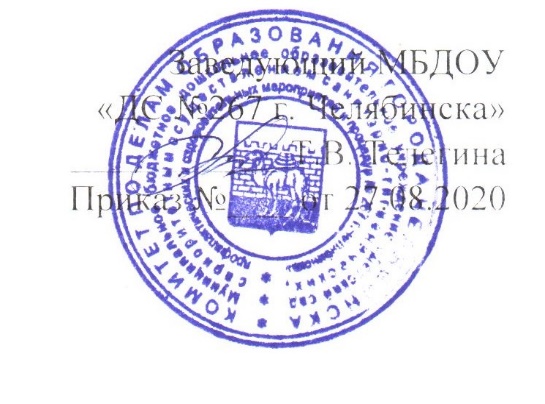 Рабочая программа Старшей группы комбинированной направленности (ТНР) «Незабудка»(по образовательным областям:-познавательное развитие-речевое развитие-художественно-эстетическое развитие-социально-коммуникативное развитие)            Разработали:Воспитатели старшей группы комбинированной направленности(ТНР) «Незабудка»Челябинск,2020 г.Содержание:Актуальность…………………………………………………………………… 3Характеристика возрастных особенностей воспитанников……………….    7Целевые ориентиры образовательного процесса……………………………  8Задачи рабочей программы………………………………………………….... 10Особенности организации образовательного процесса…………………….. 12Модели образовательного процесса…………………………………………. 14Календарь тематических недель на новый учебный год…………………….16Перспективное планирование по образовательной области «Речевое развитие» ……………………………………………………………………..…46Список литературы……………………………………………………………   56  Актуальность.  Работа по развитию речи детей занимает одно из центральных мест в дошкольном образовательном учреждении, это объясняется важностью периода дошкольного детства в речевом становлении ребенка. Значимость речевого развития дошкольников подтверждается и Федеральным государственным образовательным стандартом дошкольного образования, в котором выделена образовательная область «Речевое развитие».  В соответствии со стандартом речевое развитие детей дошкольного возраста включает овладение речью как средством общения и культуры; обогащение активного словаря; развитие связной, грамматически правильной диалогической и монологической речи; развитие речевого творчества; развитие звуковой и интонационной культуры речи, фонематического слуха; знакомство с книжной культурой, детской литературой, понимание на слух текстов различных жанров детской литературы; формирование звуковой аналитико-синтетической активности как предпосылки обучения грамоте.  Стратегия современного обучения родному языку заключается в его направленности не просто на формирование определенных знаний, умений и навыков, а на воспитание и развитие личности ребенка, его теоретического мышления, языковой интуиции и способностей, на овладение культурой речевого общения и поведения.   Дошкольный возраст – это период активного усвоения ребенком разговорного языка, становления и развития всех сторон речи – фонетической, лексической, грамматической. Полноценное владение родным языком в дошкольном детстве является необходимым условием решения задач умственного, эстетического и нравственного воспитания детей в максимально сенситивный период развития. Чем раньше будет начато обучение родному языку, тем свободнее ребенок будет им пользоваться в дальнейшем, это фундамент для последующего систематического изучения родного языка.  Состояние развития речи детей дошкольного возраста на современном этапе ученые характеризуют как крайне неудовлетворительное (Т.И.Гризик, Л.Е.Тимощук, О.С.Ушакова и др.) и отмечают необходимость целенаправленно обновления и систематизации речевой работы в дошкольных образовательных учреждениях. Данное обстоятельство диктует необходимость рассмотрения классического подхода к организации работы по речевому развитию детей дошкольного возраста в условиях реализации федерального государственного образовательного стандарта дошкольного образования. На достижение названной цели направлена рабочая программа образовательной области «Речевое развитие».  Процесс развития речи детей дошкольного возраста строится с учетом общедидактических и методических принципов, поскольку именно они являются руководящей идеей организации речевого развития детей:- принцип активности предполагает сообщение воспитанникам целей обучения, творческое выполнение ими заданий, активное усвоение учебного материала, активизацию мыслительной деятельности, систематическую работу над языком; данный принцип характеризуется развитием активной мыслительной деятельности, что достигается речевой основой обучения, мотивации и интереса, развитием навыков и умений самостоятельной работы по созданию продукта речевой деятельности;- принцип наглядности обеспечивает создание наглядных представлений о предметах и явлениях окружающего мира, от которых зависит эффективность обучения родному языку; данный принцип осуществляется при помощи лингвистических (контекст, толкование новых слов, подбор синонимов и антонимов) и экстралингвистических средств (изобразительные средства, невербальные средства, демонстрация предметов и наблюдение явлений окружающей действительности);- принцип систематичности предусматривает концентрическое усвоение языкового материала; систематичность проявляется в организации и последовательной подаче материала («от легкого к трудному») и обеспечивает доступность и посильность обучения родному языку;- принцип доступности и посильности реализуется в делении речевого материала на этапы и в подаче его небольшими дозами, соответственно возрастным особенностям становления речи детей; - принцип взаимосвязи сенсорного, умственного и речевого развития детей базируется на понимании речи как речемыслительной деятельности, становление и развитие которой тесно связано с познанием окружающего мира; работу по развитию речи нельзя отрывать от работы направленной на развитие сенсорных и мыслительных процессов; данный принцип подразумевает активное использование методов и приемов, способствующих развитию всех познавательных процессов;- принцип коммуникативно-деятельностного подхода к развитию речи основывается на понимании речи как деятельности, заключающейся в использовании языка для коммуникации; данный принцип подразумевает развитие речи как средства общения и познания, указывает на практическую направленность процесса обучения родному языку, меняет методы обучения, выдвигая на первый план формирование речевого высказывания;- принцип развития языкового чутья («чувства языка») подразумевает развитие неосознанного владения закономерностями языка; многократное восприятие речи и использование в собственных высказываниях сходных форм формирует у ребенка аналогии, а затем он усваивает и закономерности языка;- принцип формирования элементарного осознания явлений языка основывается на том, что в основе овладения речью лежит не только имитация, подражание взрослым, но и неосознанное обобщение явлений языка; данный принцип предусматривает создание внутренней системы правил речевого поведения, которая позволяет ребенку не просто повторить, но и создавать новые высказывания;- принцип взаимосвязи работы над различными сторонами речи, развития речи как целостного образования предусматривает освоение всех уровней языка в их тесной взаимосвязи: освоение лексики, формирование грамматического строя, развитие восприятия речи и произносительных навыков, диалогической и монологической речи; в центре внимания педагога должна быть работа над связным высказыванием, в котором суммируются все достижения ребенка в овладении языком;- принцип обогащения мотивации речевой деятельности основывается на том, что от мотива зависит качество речи и мера успешного обучения; обогащение мотивов речевой деятельности детей должно учитывать возрастные особенности детей, использование разнообразных приемов, стимулирующих речевую активность и способствующих развитию творческих речевых умений детей;- принцип обеспечения активной речевой практики выражается в том, что язык усваивается в процессе его употребления, речевой практики; речевая активность является одним из основных условий своевременного речевого развития ребенка – это не только говорение, но и слушание, восприятие речи; данный принцип предусматривает создание условий для широкой речевой практики всех детей в разных видах деятельности;   Следует помнить, что соотношение компонентов процесса речевого развития и принципов обучения речи является не абсолютным, а относительным с точки зрения доминирующего влияния того или иного принципа на соответствующий компонент. Важно иметь в виду, что любой предшествующий принцип имеет отношение ко всем другим последующим компонентам обучения, подобно тому, как задачи определяют содержание обучения, методы - выбор форм организации обучения.   Достижению целей и задач рабочей программы способствуют культурологический, познавательно-коммуникативный, информационный и деятельностный подходы, в русле которых проводится отбор содержания материала, его структурирование.   Данная рабочая программа является нормативно-управленческим документом дошкольного образовательного учреждения, характеризующим систему организации образовательной деятельности педагога в рамках образовательной области «Речевое развитие»   Рабочая программа построена на основе учета конкретных условий, образовательных потребностей и особенностей развития детей дошкольного возраста.   Нормативно-правовую основу для разработки рабочей программы образовательной области «Речевое развитие» составляют:- образовательная программа дошкольного образовательного учреждения;- федеральный закон от 29.12.2012г. №273-ФЗ «Об образовании в Российской Федерации»;- приказ МОиН РФ от 17.10.2013г. №1155 «Об утверждении федерального государственного образовательного стандарта дошкольного образования»;- приказ МОиН РФ от 30.08.2013г. №1014 «Об утверждении порядка организации и осуществления образовательной деятельности по основным общеобразовательным программам – образовательным программам дошкольного образования»;- постановление Главного государственного санитарного врача РФ от 15.05.2013г. №26 «Об утверждении СанПиН 2.4.1.3049-13 «Санитарно-эпидемиологические требования к устройству, содержанию и организации режима работы дошкольных образовательных организаций».Характеристика возрастных особенностей воспитанников.  У детей 5-6 лет развитие речи достигает довольно высокого уровня. Большинство старших дошкольников правильно произносят все звуки родного языка, могут регулировать силу голоса, темп речи, интонацию вопроса, радости, удивления. К старшему дошкольному возрасту накапливается значительный запас слов, продолжается обогащение лексики (словарного состава, совокупности слов, употребляемых ребенком), однако особое внимание уделяется ее качественной стороне: увеличению лексического запаса словами сходного (синонимы) или противоположного (антонимы) значения, а также многозначными словами.  В старшем дошкольном возрасте в основном завершается важнейший этап развития речи детей – усвоение грамматической системы языка. Дети старшего дошкольного возраста активно осваивают навыки построения разных типов текстов (описания, повествования, рассуждения). В процессе развития связной речи дети начинают также активно пользоваться разными способами связи слов внутри предложения, между предложениями и между частями высказывания, соблюдая при этом его структуру. Вместе с тем можно отметить и другие особенности в речи старших дошкольников. Отдельные дети не произносят правильно все звуки родного языка (чаще всего сонорные и шипящие звуки), не умеют пользоваться интонационными средствами выразительности, регулировать скорость и громкость речи в зависимости от ситуации, допускают ошибки в образовании разных грамматических форм (родительный падеж множественного числа имен существительных, согласование существительных с прилагательными, словообразование). Вызывает затруднение правильное построение сложных синтаксических конструкций, что приводит к неправильному соединению слов в предложении и связи предложений между собой при составлении связного высказывания.  Недостатки развития связной речи связаны с неумением построить связный текст, используя все структурные элементы (начало, середину, конец), и соединять различными способами цепной и параллельной связи части высказывания.Целевые ориентиры образовательного процесса.  В соответствии с федеральным государственным образовательным стандартом дошкольного образования к целевым ориентирам образовательной области «Речевое развитие» относятся следующие социально-нормативные возрастные характеристики возможных достижений ребенка:Целевые ориентиры на этапе завершения дошкольного образования:-  достаточно хорошо владеет устной речью, может выражать свои мысли и желания, может использовать речь для выражения своих мыслей, чувств и желаний, построения речевого высказывания в ситуации общения, может выделять звуки в словах, у ребенка складываются предпосылки грамотности;- ребенок задает вопросы взрослым и сверстникам, интересуется причинно-следственными связями, пытается самостоятельно придумывать объяснения явлениям природы и поступкам людей; знаком с произведениями детской литературы.Промежуточные планируемые результаты.Развитие свободного общения со взрослыми и детьми:- способен участвовать в коллективной беседе (самостоятельно формулировать и задавать вопросы, аргументировано отвечать на вопросы);- свободно пользуется речью для установления контакта, поддержания и завершения разговора.  Развитие всех компонентов устной речи детей (лексической стороны, грамматического строя речи, произносительной стороны речи; связной речи – диалогической и монологической форм) в различных формах и видах детской деятельности:- использует слова разных частей речи в точном соответствии с их значением, активно пользуется эмоционально-оценочной лексикой и выразительными средствами языка;-использует разнообразные способы словообразования, сложные предложения разных видов, разные языковые средства для соединения частей предложения;- правильно произносит все звуки родного языка, отчетливо произносит слова и словосочетания, проводит звуковой анализ слов;- самостоятельно пересказывает и драматизирует небольшие литературные произведения, составляет по плану и образцу описательные и сюжетные рассказы;- называет в последовательности слова в предложении, звуки и слоги в словах, различает понятия «звук», «слог», «слово», «предложение».Практическое овладение воспитанниками нормами речи:- дифференцированно использует разнообразные формулы речевого этикета в общении со взрослыми и сверстниками;- пользуется естественной интонацией разговорной речи;- соблюдает элементарные нормы словопроизношения, постановки словесного ударения.Развитие литературной речи:- способен прочитать стихотворение, используя разнообразные средства выразительности;- самостоятельно пересказывает знакомые произведения, участвует в их драматизации.  Приобщение к словесному искусству, в том числе развитие художественного восприятия и эстетического вкуса:- называет любимые сказки и рассказы;- называет авторов и иллюстраторов детских книг (2–4);- эмоционально реагирует на поэтические и прозаические художественные произведения;- может импровизировать на основе литературных произведений.- способен осознавать события, которых не было в личном опыте, улавливать подтекст;- способен воспринимать текст в единстве содержания и формы;- способен различать жанры литературных произведений, выделяя их характерные особенности;- знаком с произведениями детских писателей и поэтов Южного Урала (А.Б. Горская, М.С. Гроссман, Н.В. Пикулева, Л.А. Преображенская, Л.К. Татьяничева и др.).  Формирование звуковой аналитико-синтетической активности:- воспринимает слово и предложение как самостоятельные единицы речи, правильно использует в своей речи;- способен делить предложения на слова и составлять из слов (2-4);- способен членить слова на слоги (2-4) и составлять из слогов;- способен проводить звуковой анализ слов;- понимает смыслоразличительную роль фонемы.Задачи рабочей программы.- формировать навыки владения речью как средством общения и культуры; - обогащать активный словарь; - способствовать развитию связной, грамматически правильной диалогической и монологической речи; - содействовать развитию речевого творчества; - развивать звуковую и интонационную культуру речи, фонематический слух; - знакомить с книжной культурой, детской литературой;- формировать понимание на слух текстов различных жанров детской литературы; - формировать звуковую аналитико-синтетическую активность как предпосылку обучения грамоте.Конкретизация задач:- учить участвовать в коллективной беседе (самостоятельно формулировать и задавать вопросы, аргументировано отвечать на вопросы);- формировать навыки свободного использования речи для установления контакта, поддержания и завершения разговора;- учить использовать слова разных частей речи в точном соответствии с их значением, пользоваться эмоционально-оценочной лексикой и выразительными средствами языка;- формировать навыки использования разнообразных способов словообразования, сложные предложения разных видов, разные языковые средства для соединения частей предложения;- учить правильно произносить все звуки родного языка, отчетливо произносить слова и словосочетания, проводить звуковой анализ слов;- формировать навыки самостоятельного пересказывания небольших литературных произведений, составления по плану и образцу описательных и сюжетных рассказов;- знакомить с произведениями детских писателей и поэтов Южного Урала (А.Б. Горская, М.С. Гроссман, Н.В. Пикулева, Л.А. Преображенская, Л.К. Татьяничева и др.);- учить определять последовательность слов в предложении, звуков и слогов в словах, различать понятия «звук», «слог», «слово», «предложение»;- формировать навыки дифференцированного использования разнообразных формул речевого этикета в общении со взрослыми и сверстниками;- учить соблюдать элементарные нормы словопроизношения, постановки словесного ударения;- формировать навыки выразительного чтения стихотворений;- учить самостоятельно пересказывать знакомые художественные произведения;- учить эмоционально реагировать на поэтические и прозаические художественные произведения;- формировать навыки импровизации на основе литературных произведений;- способствовать осмыслению событий, которых не было в личном опыте;- учить воспринимать текст в единстве содержания и формы;- учить различать жанры литературных произведений, выделяя их характерные особенности;- формировать навыки восприятия слова и предложения как самостоятельные единицы речи, правильного использования в речи;- учить делить предложения на слова и составлять из слов (2-4);- учить членить слова на слоги (2-4) и составлять из слогов;- формировать навыки звукового анализа слов.Особенности организации образовательного процесса.  Структура образовательного процесса включает следующие компоненты:- непосредственно образовательная деятельность (использование термина «непосредственно образовательная деятельность» обусловлено формулировками СанПиН);- образовательная деятельность в режимных моментах;- самостоятельная деятельность детей;- образовательная деятельность в семье.   При организации партнерской деятельности взрослого с детьми следует опираться на тезисы Н.А. Коротковой:- включенность воспитателя в деятельность наравне с детьми.- добровольное присоединение детей к деятельности (без психического и дисциплинарного принуждения).- свободное общение и перемещение детей во время деятельности (при соответствии организации рабочего пространства).- открытый временной конец занятия (каждый работает в своем темпе).  Непосредственно образовательная деятельность реализуется в совместной деятельности взрослого и ребенка в ходе познавательно-исследовательской деятельности, ее интеграцию с другими видами детской деятельности (игровой, двигательной, коммуникативной, продуктивной, а также чтения художественной литературы).  Игра является основным видом детской деятельности, и формой организации совместной познавательно-игровой деятельности взрослого и ребенка.   Коммуникативная деятельность является средством взаимодействия со взрослыми и сверстниками в ходе познавательной деятельности.  Продуктивная деятельность удовлетворяет потребности детей в самовыражении по впечатлениям организованной совместной познавательно-игровой деятельности взрослого и детей и реализуется через рисование, лепку, аппликацию.   Чтение детям художественной литературы направлено на решение следующих задач: создание целостной картины мира, расширение кругозора детей.   Ежедневный объем непосредственно образовательной деятельности определяется регламентом этой деятельности (расписание), которое ежегодно утверждается заведующим и согласовывается с Управлением образования.   Общий объем учебной нагрузки деятельности детей соответствует требованиям действующих СанПиН.Модели образовательного процесса.Комплексно-тематическая модель.  Комплексно–тематический принцип образовательного процесса определяется Научной концепцией дошкольного образования (под ред. В. И. Слободчикова, 2005 год) как основополагающий принцип для структурирования содержания образования дошкольников. Авторы поясняют, что «…тема как сообщаемое знание о какой-либо сфере деятельности, представлено в эмоционально-образной, а не абстрактно-логической форме». Темы придают системность и культуросообразность образовательному процессу. Реализация темы в комплексе разных видов деятельности (в игре, рисовании, конструировании и др.) призывает взрослого к более свободной позиции – позиции партнера, а не учителя.   В основу организации образовательных содержаний ставится тема, которая выступает как сообщаемое знание и представляется в эмоционально-образной форме. Реализация темы в разных видах детской деятельности («проживание» ее ребенком) вынуждает взрослого к выбору более свободной позиции, приближая ее к партнерской. Набор тем определяет воспитатель и это придает систематичность всему образовательному процессу. Модель предъявляет довольно высокие требования к общей культуре и творческому и педагогическому потенциалу воспитателя, так как отбор тем является сложным процессом.Модель предметно-пространственной среды.  Содержание образования проецируется непосредственно на предметную среду. Взрослый – организатор предметных сред, подбирает автодидактический, развивающий материал, провоцирует пробы и фиксирует ошибки ребенка.   Организационной основой реализации Программы является Календарь тематических недель (событий, проектов, игровых обучающих ситуаций и т.п.)  Темообразующие факторы:– реальные события, происходящие в окружающем мире и вызывающие интерес детей (яркие природные явления и общественные события, праздники.)	– воображаемые события, описываемые в художественном произведении, которое воспитатель читает детям; – события, «смоделированные» воспитателем (исходя из развивающих задач): внесение в группу предметов, ранее неизвестных детям, с необычным эффектом или назначением, вызывающих неподдельный интерес и исследовательскую активность («Что это такое? Что с этим делать? Как это действует?»); – события, происходящие в жизни возрастной группы, увлекающие детей и приводящие к удерживающимся какое-то время интересам. Эти интересы (например, увлечение динозаврами) поддерживаются средствами массовой коммуникации и игрушечной индустрией.  Сочетание в программе трех подходов позволяет, с одной стороны, осуществлять проблемное обучение, направлять и обогащать  развитие детей, а с другой стороны – организовать для детей культурное пространство свободного действия, необходимое для процесса индивидуализации.  Оптимальное сочетание моделей обеспечивается учетом возрастных и индивидуальных особенностей детей, а также от конкретной образовательной ситуации. Ввиду специфики дошкольного возраста предпочтение отдается комплексно-тематической и средовой составляющим модели образовательного процесса.Календарь тематических недельна новый учебный год                         Модель оформления образовательного процесса:Формы и приемы организации образовательного процесса по образовательной области «Речевое развитие»Программно-методический комплекс образовательного процесса1. Адамьянц, Т.З. Добрая книга для чтения и обсуждения с детьми старшего дошкольного возраста / Т.З.Адамьянц. – М.: Просвещение, 2007.2. Алексеева, М.М. Речевое развитие дошкольников /М.М.Алексеева, В.И.Яшина. – М.: Академия, 1998.3. Алексеенко, В.В. Играем в сказку. Воспитание и развитие личности ребенка 2-7 лет / В.В.Алексеенко. – М.: Рипол Классик; Дом XXI век, 2008.5. Арушанова, А.Г. Речь и общение детей 3-7 лет /А.Г.Арушанова. – М.: Мозаика-Синтез, 2000.6. Арушанова, А.Г. Игры-занятия со звучащим словом /А.Г.Арушанова, Е.С.Рычагова. – М.: ТЦ Сфера, 2009.7. Бизикова, О.А. Развитие диалогической речи дошкольников О.А.Бизикова. М.: Скрипторий 2003, 2010.8. Максаков, А.И. Воспитание звуковой культуры речи у дошкольников. Для занятий с детьми от рождения до семи лет /А.И.Максаков. – М.: Мозаика-Синтез, 2008.9. Максаков, А.И Развитие правильной речи ребенка в семье: пособие для родителей и воспитателей /А.И.Максаков. М.: Мозаика-Синтез, 2008.10. Развитие речи детей 4–5 лет: программа; Методические рекомендации; конспекты занятий и др./О.С.Ушакова, Е.М.Струнина. – М.: ТЦ Сфера, 2007.Методики, технологии, средства воспитания, обучения и развития детей.Технологии развивающего обучения:- технологии, опирающиеся на познавательный интерес(Л.В. Занков, Д.Б. Эльконин - В.В. Давыдов),- на потребности самосовершенствования (Г.К. Селевко),- на индивидуальный опыт личности (технология И.С. Якиманской),- на творческие потребности (И.П. Волков, Г.С. Альтшуллер),- на социальные инстинкты (И.П. Иванов).Технологии, опирающиеся на познавательный интерес.(Л.В. Занков, Д.Б. Эльконин - В.В. Давыдов)Концептуальные идеи и принципы:- активный деятельностный способ обучения (удовлетворение познавательной потребности с включением этапов деятельности: целеполагание, планирование и организацию, реализацию целей и анализ результатов деятельности)- обучение с учетом закономерностей детского развития- опережающее педагогическое воздействие, стимулирующее личностное развитие (ориентировка на «зону ближайшего развития ребенка»)- ребенок является полноценным субъектом деятельности.Технологии, опирающиеся на потребности самосовершенствования.  (Г.К. Селевко)Концептуальные идеи и принципы:Технология саморазвивающего обучения включает в себя все сущностные качества технологий РО и дополняет их следующими важнейшими особенностями:Деятельность ребенка организуется не только как удовлетворение познавательной потребности, но и целого ряда других потребностей саморазвития личности:Целью и средством в педагогическом процессе становится доминанта самосовершенствования личности, включающая в себя установки на самообразование, на самовоспитание, на самоутверждение, самоопределение, саморегуляцию и самоактуализацию.Технологии, опирающиеся на индивидуальный опыт личности.                             (технология И.С. Якиманской)Концептуальные идеи и принципы:- построение обучения «от ребенка», его субъектного опыта;- определение цели проектирования обучения — развитие индивидуальных способностей ребенка;- определение средств, обеспечивающих реализацию поставленной цели посредством выявления и структурирования субъектного опыта ребенка, его направленного развития в процессе обучения;- организация процесса обучения на основе самостоятельности и свободы выбора (видов деятельности, партнеров, материалов и др.)- обогащение, приращение и преобразование субъектного опыта в ходе активной деятельности.Технологии, опирающиеся на творческие потребности.(И.П. Волков, Г.С. Альтшуллер)Концептуальные идеи и принципы:- теоретические знания - катализатор творческого решения проблем и инструмент, основа творческой интуиции;- взаимодействие на основе диалога всех возникающих точек зрения диалоговое взаимодействие- уважение самости обучающегося, его уникальной позиции в мире;- коллективная деятельность как средство создать мощное творческое поле;- создание условий для проявления и формирования основных черт творческой деятельности.Технологии, опирающиеся на социальные инстинкты (И.П. Иванов) (коллективные творческие дел)Концептуальные идеи и принципы:- идея включения детей в улучшение окружающего мира; - идея соучастия детей в воспитательном процессе; - коллективно – деятельностный подход к воспитанию: коллективное целеполагание, коллективная организация деятельности, коллективное творчество, эмоциональное насыщение жизни, организация соревновательности и игры в жизнедеятельности детей;- комплексный подход к воспитанию; - личностный подход, одобрение социального роста детей.Технологии на основе активизации и интенсификации деятельности.  Игровые технологииКонцептуальные идеи и принципы:- игра – ведущий вид деятельности и форма организации процесса обучения;- игровые методы и приемы - средство побуждения, стимулирования обучающихся к познавательной деятельности;- постепенное усложнение правил и содержания игры обеспечивает активность действий;- игра как социально-культурное явление реализуется в общении. Через общение она передается, общением она организуется, в общении она функционирует;- использование игровых форм занятий ведет к повышению творческого потенциала обучаемых и, таким образом, к более глубокому, осмысленному и быстрому освоению изучаемой дисциплины;- цель игры – учебная (усвоение знаний, умений и т.д.). Результат прогнозируется заранее, игра заканчивается, когда результат достигнут;- механизмы игровой деятельности опираются на фундаментальные потребности личности в самовыражении, самоутверждении, саморегуляции, самореализации.Технологии проблемного обучения.Концептуальные идеи и принципы:- создание проблемных ситуаций под руководством педагога и активная самостоятельная деятельность обучающихся по их разрешению, в результате чего и осуществляется развитие мыслительных и творческих способностей, овладение знаниями, умениями и навыками;- целью проблемной технологии выступает приобретение ЗУН, усвоение способов самостоятельной деятельности, развитие умственных и творческих способностей;- проблемное обучение основано на создании проблемной мотивации;- проблемные ситуации могут быть различными по уровню проблемности, по содержанию неизвестного, по виду рассогласования информации, по другим методическим особенностям;- проблемные методы — это методы, основанные на создании проблемных ситуаций, активной познавательной деятельности учащихся, требующей актуализации знаний, анализа, состоящей в поиске и решении сложных вопросов, умения видеть за отдельными фактами явление, закон.Технологии, основанные на коллективном способе обучения. (В.Дьяченко, А.Соколов, А.Ривин, Н.Суртаева и др.)  Технологии сотрудничестваКонцептуальные идеи и принципы:- позиция взрослого как непосредственного партнера детей, включенного в их деятельность;- уникальность партнеров и их принципиальное равенство друг другу, различие и оригинальность точек зрения, ориентация каждого на понимание и активную интерпретация его точки зрения партнером, ожидание ответа и его предвосхищение в собственном высказывании, взаимная дополнительность позиций участников совместной деятельности;- неотъемлемой составляющей субъект-субъектного взаимодействия является диалоговое общение, в процессе и результате которого происходит не просто обмен идеями или вещами, а взаиморазвитие всех участников совместной деятельности;- диалоговые ситуации возникают в разных формах взаимодействия: педагог - ребенок; ребенок - ребенок; ребенок - средства обучения; ребенок – родители;- сотрудничество непосредственно связано с понятием – активность. Заинтересованность со стороны педагога отношением ребенка к познаваемой действительности, активизирует его познавательную деятельность, стремление подтвердить свои предположения и высказывания в практике;- сотрудничество и общение взрослого с детьми, основанное на диалоге - фактор развития дошкольников, поскольку именно в диалоге дети проявляют себя равными, свободными, раскованными, учатся самоорганизации, самодеятельности, самоконтролю.Проектная технология.   Концептуальные идеи и принципы:- развитие свободной творческой личности, которое определяется задачами развития и задачами исследовательской деятельности детей, динамичностью предметно-пространственной среды; - особые функции взрослого, побуждающего ребенка обнаруживать проблему, проговаривать противоречия, приведшие к ее возникновению, включение ребенка в обсуждение путей решения поставленной проблемы;- способ достижения дидактической цели в проектной технологии осуществляется через детальную разработку проблемы (технологию);- интеграция образовательных содержаний и видов деятельности в рамках единого проекта совместная интеллектуально – творческая деятельность; - завершение процесса овладения определенной областью практического или теоретического знания, той или иной деятельности, реальным, осязаемым практическим результатом, оформленным тем или иным образом.Парацентрическая технология. (Н.Суртаевой)   Концептуальные идеи и принципы:- целевые ориентации: переход от педагогики требований к педагогике отношений, гуманно-личностный подход к ребенку, единство обучения и воспитания. - построение образовательного процесса на основе следующих гуманных направлений: учиться знать, учиться действовать, учиться быть, учиться жить вместе, учить без напряжения с учетом индивидуальных возможностей обучающихся;- признаки: проектируемость; целостность; осознанность деятельности педагога и обучающегося; самостоятельность деятельности обучающегося в образовательном процессе (60- 90% учебного времени); индивидуализация; предоставление права выбора способа обучения; диагностичность; контролируемость; отказ от традиционной классно-урочной системы; иная функция педагога (организатор, помощник, консультант); эффективность; мобильность; валеологичность; открытость;-  в центре - личность ребенка, обеспечение комфортности, бесконфликтности и безопасности условий ее развития.   Данную технологию можно рассматривать как личностно ориентированную, с точки зрения реализации функции взрослого по отношению к ребенку, ее можно характеризовать как педагогику сотрудничества. Кроме того, ее надо рассматривать как особого типа «проникающую» технологию, являющуюся воплощением нового педагогического мышления, источником прогрессивных идей и в той или иной мере, входящей во многие современные педагогические технологии.Здоровьесберегающие технологии.Учебно-воспитательные технологии  Концептуальные идеи и принципы:- физкультурно-оздоровительная деятельность на занятиях по физическому воспитанию, а также в виде различных гимнастик, физкультминуток, динамических пауз и пр.;- обучение грамотной заботе о своем здоровье и формированию культуры здоровья детей;- мотивация детей к ведению здорового образа жизни, - предупреждение вредных привычек; - обеспечение активной позиции детей в процессе получения знаний о здоровом образе жизни;- конструктивное партнерство семьи, педагогического коллектива и самих детей в укреплении их здоровья, развитии творческого потенциала.Психолого-педагогические технологии.  Концептуальные идеи и принципы:- обеспечение эмоционального комфорта и позитивного психологического самочувствия ребенка в процессе общения со сверстниками и взрослыми в детском саду, семье; - обеспечение социально-эмоционального благополучия дошкольника, т.к. эмоциональный настрой, психическое благополучие, бодрое настроение детей является важным для их здоровья; - создание в дошкольном учреждении целостной системы, обеспечивающей оптимальные условия для развития детей с учетом возрастных и индивидуальных особенностей, состояния соматического и психического здоровья. - в данной системе взаимодействуют диагностическое, консультативное, коррекционно-развивающее, лечебно-профилактическое и социальное направления.Организационно-педагогические технологии. Концептуальные идеи и принципы:- определение структуры учебного процесса, частично регламентированную в СанПиН, способствующую предотвращению состояний переутомления, гиподинамии;- организация здоровьесберегающей среды в ДОУ;- организация контроля и помощи в обеспечении требований санитарно-эпидемиологических нормативов – Сан ПиНов;- организация и контроль питания детей, физического развития, закаливан организация мониторинга здоровья детей и разработка рекомендаций по оптимизации детского здоровья;-организация профилактических мероприятий, способствующих резистентности детского организма (например, иммунизация, полоскание горла противовоспалительными травами, щадящий режим в период адаптации и т.д.).Технологии речевого развития.Развитие диалогического общения (А.Г. Арушанова)  Фундаментальными составляющими проблемы развития речи детей дошкольного возраста, по мнению А.Г. Арушановой, являются диалог, творчество, познание, саморазвитие.  Технология направлена на формирование коммуникативной компетенции, в основе которой способность ребенка наладить общение с окружающими людьми при помощи вербальных и невербальных средств.   Образцы ведения диалога ребенок получает в общении со взрослыми, в процессе которого он обучается внеситуативному общению. Но в общении со взрослым речь ребенка более ситуативна, свернута, чем в общении со сверстниками. Именно общение со сверстниками обеспечивает ребенку развитие подлинной детской речевой самостоятельности.  А.Г. Арушанова отмечает важность целостного подхода к формированию диалогической речи детей дошкольного возраста, полноценный диалог немыслим без установления диалогических отношений, без формирования инициативной и активной ответной позиции, партнерских отношений, овладение диалогом невозможно без освоения языка и средств невербальной коммуникации, без воспитания культуры речи.  В технологии «активизирующего общения» программным содержанием обучения выступает «несанкционированная» речевая активность каждого ребенка. При этом каждый сценарий активизирующего общения предусматривает возможности решения разнообразных задач речевого развития дошкольников – развитие лексической стороны речи, формирование грамматического строя языка, воспитание звуковой культуры речи и др.  Сценарии активизирующего общения опираются на классические исследования методики развития речи (Ф.А.Сохин, О.С.Ушакова), авторский языковой материал, игровые задания и проблемные ситуации нацелены на активизацию общения детей друг с другом, стимулируют инициативную непроизвольную речь детей.  В каждом сценарии главным является «неучебная» мотивация детской деятельности – дети не учатся пересказывать сказку, они играют в нее, они не учатся описывать игрушку, а придумывают про нее загадку. Коммуникативная и игровая мотивация таких форм работы, «недисциплинарные» приемы привлечения и удержания внимания детей обеспечивают эмоциональный комфорт каждому ребенку.  Данная технология диалогического типа, неурочная организация обучения родному языку обеспечивает не только эмоциональный комфорт и условия для общения со сверстниками, но и помогает решить разнообразные задачи развития детской речи.Азбука общения (Л.М. Шипицына, О.В.Защиринская, А.П.Воронова, Т.А.Нилова)  Технология нацелена на формирование у взрослых людей ответственного отношения к воспитанию маленького человека, развитию различных форм контактов человека, живущего в цивилизованном обществе, а также с окружающим миром и людьми. В данном контексте «Азбука общения» представляет собой разносторонний теоретический и практический психолого-педагогический курс для развития навыков межличностного взаимодействия детей от 3 до 6 лет со сверстниками и взрослыми.   Технология нацелена на формирование у детей представлений об искусстве человеческих взаимоотношений. В данном контексте «Азбука общения» представляет собой сборник специально разработанных игр и упражнений, направленных на формирование у детей эмоционально-мотивационных установок по отношению к себе, окружающим, сверстникам и взрослым людям, на создание опыта адекватного поведения в обществе, способствующего наилучшему развитию личности ребенка и подготовки его к жизни.  Центральной идеей технологии является установление взаимопонимания между родителями, детьми и педагогами. Девиз программы «Азбука общения» - Научись любить и понимать людей, и рядом с тобой всегда будут друзья!  Основным методом реализации технологии является один из ведущих методов развивающего обучения - метод сопереживания ситуации, который рассчитан на использование способности анализировать и чувствовать все, что происходит с ребенком. Он помогает точнее объяснить, а главное - прогнозировать поведение ребенка в той или иной конкретной жизненной ситуации.  Главная позиция взрослого – встать на место ребенка и проанализировать собственную реакцию:- свои чувства – как эмоциональную реакцию на ситуацию;- свои мысли – как идеи, возникающие в ответ на полученную инфрмацию;- свое поведение – как собственные действия в соответствии с чувствами и мыслями в конкретной ситуации.    Технология формирования навыков общения ориентирована на решение следующих задач:- обучение пониманию себя и умению быть в мире с собой;- воспитание интереса к окружающим людям, формирование потребности в общении;- формирование умений и навыков взаимодействия в различных ситуациях с использованием разнообразных средств человеческого общения;- развитие навыков анализа собственного речевого поведения и поведения других людей;- развитие самоконтроля в общении и др.  Для решения названных задач рекомендованы следующие формы образовательной деятельности:- развивающие игры (сюжетно-ролевые, театрализованные);- этюды, импровизации;- наблюдения, прогулки, экскурсии;- моделирование и анализ ситуаций общения;- сочинение историй и др.Технология активизирующего обучения речи как средству общения (О.А.Белобрыкина) По мнению автора технологии, важнейшей предпосылкой совершенствования речевой деятельности дошкольников является создание эмоционально благоприятной ситуации, способствующей возникновению желания активно участвовать в речевом общении.   Технология активизирующего обучения речи нацелена на формирование качественной стороны речевой деятельности детей в процессе общения. К основным видам деятельности дошкольника относят игру и общение, следовательно, игровое общение есть тот необходимый базис, в рамках которого происходит формирование и совершенствование речевой активности ребенка.   Лингвистические игры направлены на развитие различных видов речевой активности, позволяют каждому ребенку легко и свободно проявить интеллектуальную инициативу, являющуюся специфическим продолжением не просто умственной работы, а познавательной деятельности, не обусловленной ни практическими нуждами, ни внешней оценкой. Технологии использования моделирования в речевом развитии детей дошкольного возраста (Т.А.Ткаченко, М.М.Алексеева, В.И.Яшина и др.)  В дошкольной педагогике моделирование, как наглядно-практический метод, получает все большое распространение, в частности в ознакомлении дошкольников с природой, в процессе развития их речи, усвоении элементарных математических представлений и др. В основе моделирования лежит замещение - возможность переноса значения с одного объекта на другой, возможность репрезентировать одно через другое.   Использование наглядных моделей в процесс обучения детей построению связных высказываний позволяет педагогу целенаправленно формировать навыки использования в речи различных грамматических конструкций, описывать предметы, составлять творческие рассказы. Включение наглядных моделей в процесс обучения речи содействует закреплению понимания значений частей речи и грамматических категорий, развитию понимания логико-грамматических конструкций и целостного речевого высказывания. При этом используемые наглядные модели могут включать стилизованные изображения реальных предметов, символы для обозначения некоторых частей речи (стрелка вместо глагола, волнистая линия вместо прилагательного в моделях предложений и другие); схемы для обозначения основных признаков отдельных видов описываемых предметов, а тех же выполняемых действий по отношению к ним с целью обследования; стилизованные обозначения «ключевых слов» основных частей описательного рассказа.  Применение наглядных моделей в работе над монологической речью детей дошкольного возраста позволяет более успешно обучить детей составлению связного речевого высказывания по заданной или самостоятельно выбранной теме, а также сочинению рассказа по замыслу.  Наиболее распространены в методике обучения пересказу схемы, помогающие ребенку соблюдать последовательность изложения событий, логичность произведения.  В методике формирования навыков описательной речи целесообразно использовать модели, включающие опорные стилизованные картинки, соответствующие основным частям рассказа.   В начале обучения составления описательного рассказа предлагаемая наглядная модель может включать ряд схем, нацеливающих детей на называние основных признаков описываемого предмета.   Наибольшее распространение в обучении детей дошкольного возраста самостоятельному рассказыванию получили схемы составления описательных и сравнительных рассказов, разработанные Т.А.Ткаченко.  Символика помогает детям определить главные признаки игрушки, удержать в памяти последовательность описания и составить описательный рассказ.   Наличие зрительного плана делает детские рассказы четкими, связными, полными, последовательными, поэтому использование моделирования целесообразно при обучении составлению не только описательных, но и повествовательных рассказов.  М.М.Алексеева и В.И.Яшина предлагают использовать абстрактные символы для замещения слов и словосочетаний, стоящих в начале каждой части повествования и рассуждения.   Одним из видов обучения рассказыванию в рамках работы по развитию связной речи детей дошкольного возраста является обучение творческому рассказыванию.  Для составления творческого рассказа с детьми дошкольного возраста целесообразнее всего использовать принцип замещения, когда  модели помогают не только наглядно предоставить какой-либо объект, но и видоизменить его, экспериментировать с ним.  Самым распространенным вариантом таких моделей являются Карты В.Я. Проппа.  Карты Проппа отражают функции, наличествующие в каждой сказке. Каждая из представленных в сказке функций помогает малышу разобраться в самом себе и в окружающем его мире людей. В методике развития речи детей дошкольного возраста целесообразность использования Карт Проппа определяется следующими положениями:1. Наглядность и красочность их исполнения позволяют ребенку удерживать в памяти гораздо большее количество информации, а значит, и продуктивнее использовать ее при сочинении сказок.2. Представленные в картах функции являются обобщенными и помогают ребенку абстрагироваться от конкретного поступка, героя, ситуации и прочее, а, следовательно, у него интенсивнее развивается абстрактное, логическое мышление.3. Карты стимулируют развитие внимания, восприятия, фантазии, творческого воображения, волевых качеств, обогащают эмоциональную сферу, активизируют связную речь, обогащают словарь, способствуют повышению поисковой активности, позволяют наладить полноценные взаимоотношения со сверстниками.4. Сказка обогащает социальный и предметный опыт детей, служит источником комбинаторной способности ума. Сказке, особенно сказке, сочиненной детьми, мы обязаны возможностью разрешения глобальных нравственных противоречий, где всегда побеждает добро.5. Карты Проппа оказывают неоценимую помощь в сенсорном развитии детей, так как их воздействие распространяется на все органы чувств, включая тактильные анализаторы. Ребенок выступает не просто в роли пассивного наблюдателя, слушателя, а является энергетическим центром творческой деятельности, создателем оригинальных литературных произведений.Мнемотехника (В.К.Воробъева, Т.А.Ткаченко, В.П.Глухов, Т.В.Большева, Л.Н.Ефименкова и др.)  Мнемотехника представляет собой систему методов и приемов, обеспечивающих эффективное запоминание, сохранение и воспроизведение информации путем образования дополнительных ассоциаций. Данная система методов способствует развитию разных видов памяти (слуховой, зрительной, двигательной, тактильной), мышления, внимания, воображения и развитию речи дошкольников.  Использование мнемотехники в речевом развитии детей дошкольного возраста способствует творческому познанию дошкольниками явлений родного языка, широко применяется при обучении детей пересказу произведений художественной литературы, построению самостоятельных связных высказываний, обогащении словарного запас, при заучивании стихов и др.  Мнемотехника использует естественные механизмы памяти мозга и позволяет полностью контролировать процесс запоминания, сохранения и припоминания информации.  Мнемотехнику в дошкольной педагогике называют по-разному: - методика использования сенсорно-графических схем (В.К. Воробьева);- методика использования сенсорно-графических схем (Т.А. Ткаченко);- методика использования блок-квадратов (В.П. Глухов);- технология коллажа (Т.В. Большева) и др.  В целом, мнемотехника – это система методов и приемов, обеспечивающих успешное освоение детьми знаний об окружающей действительности.  Содержание мнемотаблицы - это графическое или частично графическое изображение персонажей сказки, явлений природы, некоторых действий путем выделения главных смысловых звеньев сюжета рассказа.   Особенностью данной техники является то, что в качестве дидактического материала в работе с детьми используются схемы, в которых заложена определенная информация. По мнению авторов, использование мнемотехники в речевом развитии детей возможно во всех возрастных группах детского сада. При этом определение содержания мнемоквадратов, мнемодорожек и мнемотаблиц зависит от возрастных особенностей детей.Мозговой штурм или коллективное решение проблемПеред группой детей ставится проблема, каждый высказывает свое суждение, как можно ее решить. Важным является то, что неправильных решений не бывает, принимаются все варианты.Метод фокальных объектов (пересечение свойств в одном предмете)Выбирается два любых предмета, описываются их свойства. В дальнейшем эти свойства используются для характеристики создаваемого объекта. Затем проводится анализ предмета с позиции «хорошо-плохо». Морфологический анализСоздание новых объектов, с необычными свойствами (выбор свойств случайный).Системный оператор  Составление характеристики избранного предмета (прошлое, настоящее, будущее по горизонтали и подсистемой, системой и надсистемой по вертикали). Технология обучения детей составлению загадок  Обучение детей составлению загадок осуществляется по моделям, разработанным А.А.Нестеренко для младших школьников и адаптированным для детей дошкольного возраста.Технология обучения составлению текстов сказочного содержания  Работа по обучению дошкольников составлению текстов сказочного содержания в условиях детского сада должна быть организована по двум направлениям: 1. Это игры и творческие задания, позволяющие ребенку усвоить различные варианты действий и взаимодействий героев, увидеть неограниченные возможности создания образов и их характеристик, узнать, что сказка может быть развернута в любом месте и в любое время. На этом этапе дети познают выразительные средства сказочного текста. Дети учатся делать фантастические преобразования реальных объектов с помощью типовых приемов фантазирования. 2. Создание педагогических условий для усвоения детьми некоторых моделей составления сказок: модель составления сказки с помощью метода «Каталога»; модель составления сказки с помощью метода «Морфологического анализа»; модель составления сказки с помощью метода «Системного оператора»; модель составления сказки с помощью типовых приемов фантазирования;модель составления сказки с помощью метода «Волшебного треугольника».   Сказка морально-этического типа создается на основе приемов типовых приемов фантазирования.   В основе конфликтного типа сказки лежит метод «Волшебный треугольник».   Работа с детьми по сочинению сказок должна носить сначала коллективный характер, потом подгрупповой, затем дети составляют текст вдвоем или втроем. Далее ребенок сам сочиняет сказку по определенной модели. Обучение детей творческому рассказыванию по картинам.В основе технологии Т.А.Ткаченко – использование сюжетных картин в качестве наглядной опоры при обучении творческому рассказыванию. Заслуживает внимания предложенная автором классификация видов творческого рассказывания:1. Составление рассказа с добавлением последующих событий.2. Составление рассказа с заменой объекта.3. Составление рассказа с заменой действующего лица.4. Составление рассказа с добавлением предшествующих событий.5. Составление рассказа с добавлением предшествующих и последующих событий.6. Составление рассказа с добавлением объекта.7. Составление рассказа с добавлением действующего лица.8. Составление рассказа с добавлением объектов и действующих лиц.9. Составление рассказа с изменением результата действия.10. Составление рассказа со сменой времени действия.  В каждом из предложенных видов творческого рассказа содержится направление изменения сюжета. Данный прием хорошо работает и при формировании навыков творческого рассказывания на материале знакомых сказок. Вид творческого рассказа является основанием для трансформации сюжета сказки.Организация и содержание развивающей предметно-пространственной среды.  Образовательный процесс, организованный в соответствии с рабочей программой «Речевое развитие», начинается с создания развивающей предметно-пространственной среды в группах дошкольной образовательной организации.  Пространство группы организуется в виде разграниченных центров оснащенных большим количеством развивающих материалов (книги, игрушки, материалы для творчества, развивающее оборудование и пр.). Все предметы доступны детям.   Подобная организация пространства позволяет дошкольникам выбирать интересные для себя занятия, чередовать их в течение дня, а педагогу дает возможность эффективно организовывать образовательный процесс с учетом индивидуальных особенностей детей.   Оснащение центров меняется в соответствии с тематическим планированием образовательного процесса.   В качестве центров развития могут выступать:- центр  для сюжетно-ролевых игр;- центр книги;- театральный центр;- центр настольно-печатных игр;- центр  природы;- центр песка и воды;- центры самостоятельной деятельности детей — конструктивной, экспериментальной и др.;- игровой центр с крупными мягкими конструкциями (блоки, домики, тоннели и пр.) для легкого изменения игрового пространства;- игровой центр с игрушками, строительным материалом.   Предметная среда имеет характер открытой, незамкнутой системы, способной к изменению, корректировке и развитию. Иначе говоря, среда не только развивающая, но и развивающаяся. Пополнение и обновление предметного мира, окружающего ребенка способствует формированию познавательной, речевой, двигательной и творческой активности.   Организация предметно-развивающей среды в группе несет эффективность воспитательного воздействия, направленного на формирование у детей активного познавательного отношения к окружающему миру предметов, людей, природы.    Предметно-игровая среда группы организована таким образом, что каждый ребенок имеет возможность заниматься любимым делом.   Все групповое пространство распределено на центры, которые доступны детям: игрушки, дидактический материал, игры. В группе мебель и оборудование установлены так, что каждый ребенок может найти удобное и комфортное место для занятий с точки зрения его эмоционального состояния: достаточно удаленное от детей и взрослых или, наоборот, позволяющее ощущать тесный контакт с ними, или же предусматривающее в равной мере контакт и свободу. С этой целью используется различная мебель, в том числе и разноуровневая: всевозможные диванчики, пуфики, а также мягкие модули. Их достаточно легко передвигать и по-разному компоновать в группе.   Такая организация пространства является одним из условий среды, которое дает возможность педагогу приблизиться к позиции ребенка.  Для построения развивающей среды в ДОУ выделяем следующие принципы:- принцип открытости;- гибкого зонирования;- стабильности-динамичности развивающей среды;- полифункциональности.  В предметно-пространственную среду группы включены не только искусственные объекты, но и естественные, природные. Кроме центров природы в группе, где дети наблюдают и ухаживают за растениями, во всех группах оборудованы центры экспериментирования, для проведения элементарных опытов, экспериментов, где также успешно решаются задачи речевого развития детей.  В дизайн интерьера группы включены элементы культуры - живописи, литературы, музыки, театра. В приемной комнате для родителей организуем выставки детского творчества (рисунков, поделок, записей детских высказываний).   В развивающей среде группы размещаются материалы, отражающие особенности быта, культуры родного края.  Предметно развивающая среда организуется на основе следующих принципов:  1. Принцип открытости обществу и открытости своего «Я» предполагает персонализацию среды группы. Для этого в группе оформлены выставки фотографий «Наши достижения», «Проектная деятельность».  2. Принцип гибкого зонирования заключается в организации различных пересекающихся сфер активности. Это позволяет детям в соответствии со своими интересами и желаниями свободно заниматься в одно и то же время, не мешая друг другу, разными видами деятельности: экспериментированием, конструированием, продуктивной деятельностью и т.д.. Оснащение групповой комнаты помогает детям самостоятельно определить содержание деятельности, наметить план действий, распределять свое время и активно участвовать в деятельности, используя различные предметы и игрушки.  3. Принцип стабильности-динамичности развивающей среды тесно взаимосвязан с принципом гибкого зонирования. Предметно-развивающая среда группы меняется в зависимости от возрастных особенностей детей, периода обучения, образовательной программы.   Важно помнить, что ребенок не пребывает в среде, а преодолевает, «перерастает» ее, постоянно меняется, а значит, меняется в его восприятии и его окружение.   Еще более динамичной является развивающая среда многих занятий. Микросреда, включающая оформление конкретного занятия, определяется его содержанием и является специфичной для каждого из них. Она, безусловно, должна быть эстетичной, развивающей и разносторонней, побуждать детей к содержательному общению.  При проектировании предметно-развивающей среды выделяются следующие основные составляющие:- пространство;- время;- предметное окружение.Проектирование предметно-развивающей среды в ДОУ.   Обязательным компонентом развивающей предметно-пространственной среды в контексте реализации образовательной области «Речевое развитие» является речевая развивающая среда.  Речевая развивающая среда дошкольного образовательного учреждения раскрывается как фактор, сдерживающий или наоборот активизирующий процесс речевого развития ребенка, поэтому, создавая развивающую среду, важно учитывать возрастные особенности детей конкретной возрастной группы, а также уровень их речевого развития, интересы, способности и многое другое.  На основе анализа существующих психолого-педагогических исследований, в качестве основных составляющих речевой развивающей среды дошкольного образовательного учреждения мы выделяем следующие:- речь педагога дошкольного образовательного учреждения;- методы и приемы руководства речевым развитием разных сторон речи детей дошкольного возраста;- специальное оборудование каждой возрастной группы.  Одной из первых и самых важных составляющих речевой развивающей среды дошкольного образовательного учреждения является грамотная речь педагога. И это не случайно, поскольку речь педагога дошкольного учреждения основывается на том, что он закладывает основы культуры детской речи, формирует основы речевой деятельности детей, приобщает их к культуре устного высказывания, оказывает огромное влияние на все стороны речи ребенка.  Речь педагога дошкольного образовательного учреждения характеризуется тем, что:- имеет обучающую и воспитывающую направленность;- главным является качество ее языкового содержания, обеспечивающее высокие результаты труда;- речь педагога – отражение внутреннего мира, особенностей интеллектуального и духовного развития его личности;- речь педагога – важная часть профессиональной культуры, которая является культурой общечеловеческой.  Следующие составляющие речевой развивающей среды дошкольного учреждения – методы и приемы руководства речевым развитием разных сторон речи детей дошкольного возраста, а также специальное оборудование каждой возрастной группы. Подбор данных составляющих напрямую зависит от возрастных особенностей речевого развития детей каждой возрастной группы.  Определяющим моментом организации речевой развивающей среды в каждой возрастной группе дошкольного образовательного учреждения является педагогическая идея, направленная на развитие приоритетных линий речевого развития детей на каждом возрастном этапе дошкольного детства.  В современных исследованиях содержательная линия речевого развития дошкольника определяется речевой компетенцией, которая формируется на этапе дошкольного детства. Под речевой компетенцией понимается умение ребенка практически пользоваться родным языком в конкретных ситуациях общения, используя с этой целью речевые, неречевые (мимика, жесты, движения) и интонационные средства выразительности речи в их совокупности. Речевая компетенция ребенка предусматривает следующие составляющие: лексическую, грамматическую, фонетическую, диалогическую и монологическую.  Лексическая компетенция предполагает наличие определенного запаса слов в пределах возрастного периода, способность адекватно использовать лексемы, уместно употреблять образные выражения, пословицы, поговорки, фразеологические обороты. Ее содержательную линию составляют: пассивный и активный словарь в пределах возраста - синонимы, омонимы, антонимы; родственные и многозначные слова; основное и переносное значение слова; однокоренные слова; образные выражения, пословицы, поговорки, фразеологические обороты. По количественной и качественной характеристике словарь ребенка достигает такого уровня, который позволяет ему легко и непринужденно общаться со взрослыми и сверстниками, поддерживать разговор на любую тему в пределах понимания ребенка.   Грамматическая компетенция предполагает приобретение навыков образования и правильного употребления различных грамматических форм. Ее содержательную линию составляет морфологический строй речи, включающий почти все грамматические формы; синтаксис и словообразование. При формировании грамматического строя речи у детей закладывается умение оперировать синтаксическими единицами, обеспечивается сознательный выбор языковых средств в конкретных условиях общения.  Фонетическая компетенция предполагает развитие речевого слуха, на основе которого происходит восприятие и различение фонологических средств языка; воспитание фонетической и орфоэпической правильности речи; овладение средствами звуковой выразительности речи.  Диалогическая компетенция предусматривает сформированность диалогических умений, обеспечивающих конструктивное общение ребенка с окружающими людьми. Содержательная сторона диалогической компетенции - диалог между взрослым и ребенком, между двумя детьми; разговорная речь.   Монологическая компетенция предполагает сформированность умений слушать и понимать связные тексты, пересказывать, строить самостоятельные связные высказывания разных типов. Эти умения формируются на основе элементарных знаний о структуре текста и типах связи внутри него.   Исходя из особенностей развития разных сторон речи детей дошкольного возраста, можно условно обозначить основные направления организации речевой развивающей среды разных возрастных групп::- совершенствование речи как средства общения (через знакомство с формулами речевого этикета, целенаправленное формирование всех групп диалогических умений; умений грамотного отстаивания своей точки зрения);- целенаправленное формирование навыков самостоятельного рассказывания (поощрение рассказов детей; трансформация высказываний в связные рассказы; запись и повторение рассказов; уточнения, обобщения);- организация деятельности в «Уголке интересных вещей» (в пополнении уголка акцент делается на расширении представлений детей о многообразии окружающего мира; организация восприятия с последующим обсуждением);- создание индивидуального «авторского речевого пространства» каждого ребенка (с целью стимулирования словесного творчества детей, повышения качества речевых высказываний детей).   Старший дошкольный возраст – период формирования произвольности во всех сферах психической активности, в том числе и в речи. У ребенка появляется произвольная речь. Это обусловливает зарождение словесно-логического мышления. Ребенок строит развернутое высказывание и у него формируется элементарное осознание языковой действительности. Речевая развивающая среда для старшего дошкольного возраста призвана обеспечить формирование основ объяснительной речи, речи-рассуждения.Примерные речевые развивающие центры.Центр книги – один из значимых центров речевой активности в группе. Материалы и оборудование его нацелены на стимулирование ребенка к постоянному речевому общению, способствуя развитию уверенной связной речи и обогащению словаря.  Работа в центре книги в большой степени построена на совместной деятельности. Материалы, которые группируются здесь, призваны побуждать совместные разговоры, обсуждения, что и почему представляет интерес, делиться друг с другом первым опытом на пути к освоению грамотности, рассказывать друг другу свои истории.  Материалы и оборудование центра книги призваны способствовать:-  чтению и рассматриванию книг, открыток, фотографий;-  обогащению словаря и пониманию смысла слов, словообразования;-  развитию звуковой культуры речи;- развитию опыта слухового восприятия речи, слушания литературных текстов;-  развитию интереса к художественной литературе и др.  Художественная литература, являясь видом искусства, выполняет эстетическую и этическую функции образования детей дошкольного возраста.  Особенности восприятия детьми дошкольного возраста художественного текста таковы, что с помощью книги ребенок, в первую очередь, открывает мир во всех его взаимосвязях и взаимозависимостях, начинает больше и лучше понимать жизнь и людей, переживая и проживая прочитанное.   Главная цель ознакомления дошкольников с художественной литературой – воспитание в ребенке читателя, который «начинается» в дошкольном детстве.   Процесс общения с книгой является определяющим в интеллектуальном и личностном (в том числе, мировоззренческом) становлении человека, в его способности к самореализации, в сохранении и передаче опыта, накопленного человечеством.  Чтение – условное понятие по отношению к детям дошкольного возраста. Читатель-дошкольник зависим от взрослого в выборе книг для чтения, периодичности и длительности процесса чтения, способах, формах и степени выразительности. Поэтому важными моментами деятельности взрослого при реализации данной области Программы являются формирование круга детского чтения и организация процесса чтения.  При формировании круга детского чтения педагогам и родителям необходимо, в первую очередь, руководствоваться принципом всестороннего развития ребенка (социально-личностного, познавательно-речевого, художественно-эстетического), так как подбор художественной литературы в соответствии с прикладными принципами (по жанрам, периодам, писателям) ориентирован в большей степени на изучение литературы, или литературное образование детей.   Условия эффективности организации процесса чтения: систематичность (ежедневное чтение), выразительность и организация чтения как совместной деятельности взрослого и детей (а не в рамках регламентированного занятия). Критерий эффективности – радость детей при встрече с книгой, чтение ее с непосредственным интересом и увлечением. Список литературы для чтения детям.Русский фольклор  Песенки: «Лиса рожью шла...»; «Чигарики-чок-чигарок...»; «Зима при¬шла...»; «Идет матушка весна...»; «Когда солнышко взойдет, роса на землю падет...».   Календарные обрядовые песни: «Коляда! Коляда! А бывает коляда...»; «Коляда, коляда, ты подай пирога...»; «Как пошла коляда...»; «Как на масля¬ной неделе...»; «Тин-тин-ка...»; «Масленица, Масленица!».   Прибаутки: «Братцы, братцы!»; «Федул, что губы надул?»; «Ты пирог съел?»; «Где кисель - тут и сел»; «Глупый Иван...»; «Сбил-сколотил - вот колесо».   Небылицы: «Богат Ермошка»; «Вы послушайте, ребята».   Сказки и былины: «Илья Муромец и Соловей-разбойник»; «Василиса Прекрасная»; «Волк и лиса»; «Добрыня и Змей»; «Снегурочка»; «Caдко»; «Семь Симеонов - семь работников»; «Сынко-Филипко»; «Не плюй в колодец - пригодится воды напиться». Фольклор народов мира  Песенки: «Перчатки», «Кораблик» (пер с англ. С.Маршака); «Мы пошли по ельнику» (пер. со швед. И.Токмаковой); «Что я видел», «Трое гуляк» (пер. с франц. Н.Гернет, С.Гиппиус); «Ой, зачем ты жаворонок…» (обр. Г.Литвака); «Улитка» (обр. И.Токмаковой).   Сказки: «Кот в сапогах» (пер. Т.Габбе); «Айога» (обр. Д.Нагишкина); «Каждый свое получил» (обр. М.Булатова); «Голубая птица» (обр. А.Александровой); «Беляночка и Розочка» (пер. с нем. Л.Кон); «Самый кра¬сивый наряд на свете» (пер. с япон. В.Марковой). Произведения поэтов и писателей России  Поэзия: М.Волошин «Осенью»; С.Городецкий «Первый снег»; М.Лермонтов «Горные вершины»; Ю.Владимиров «Opкестр»; Г.Сапгир «Считалки, скороговорки»; С.Есенин «Пороша»; А.Пушкин «Зима! Крестьянин, торжествуя...», «Птичка»; П.Соловьева «День и ночь»; Н.Рубцов «Про зайца»; Э.Успенский «Страшная история», «Память»; А.Блок «На лугу»; С.Городецкий «Весенняя песенка»; В.Жуковский «Жаворонок»); Ф.Тютчев «Весенние воды»; А. Фет «Уж верба вся пушистая»; Н.Заболоцкий «На реке».   Проза:А.Куприн «Слон»; М.Зошенко «Великие путешественники»; К.Коровин «Белка»; С.Алексеев «Первый ночной таран»; Н.Телешов «Уха»; Е.Воробьев «Обрывок провода»; Ю.Коваль «Русачок-травник», «Стожок»; Н.Носов «Как ворона на крыше заблудилась»; С.Романовский «На танцах».   Литературные сказки: А.Пушкин «Сказка о мертвой царевне и о семи богатырях»; А.Ремизов «Хлебный голос», «Гуси-лебеди»; К.Паустовский «Теплый хлеб»; В.Даль «Старик-годовик»; П.Ершов «Конек-Горбунок»; К.Ушинский «Слепая лошадь»; К.Драгунская «Лекарство от послушности»; И.Соколов-Микитов «Соль земли»; Г.Скребицкий «Всяк по-своему». Произведения поэтов и писателей разных стран  Поэзия: Л.Станчев «Осенняя гaмма» (пер. с болг. И.Токмаковой); Б.Брехт «Зимний разговор через форточку» (пер. с нем. К.Орешина); Э.Лир «Лимерики», «Жил-был старичок из Гонконга», «Жил-был старичок из Винчестера», «Жила на горе старушонка», «Один старикашка с косою» (пер. с англ. Г.Кружкова).   Литературные сказки: Андерсен «Дюймовочка», «Гадкий yтенок» (пер. с дат. А.Ганзен); Ф.Зальтен «Бемби» (пер. с нем. Ю.Нагибина); А.Линдгрен «Принцесса, не желающая играть в куклы» (пер. со швед. Е.Соловьевой); С.Топелиус «Три ржаных колоска» (пер. со швед. А.Любарской).    Для заучивания наизусть (по выбору воспитателей): Я.Аким «Апрель»; П.Воронько «Лучше нет родного края»; Н.Гернет и Д.Хармс «Очень-очень вкусный пирог»; С.Есенин «Береза»; С.Маршак «Тает месяц молодой»; Э.Мошковская «Добежали до вечера»; В.Орлов «Ты лети к нам, скворушка»; А.Пушкин «Уж небо осенью дышало»; Н. Рубцов «Про зайца»; И.Суриков «Зима»; П.Соловьева «Подснежник»;• Ф.Тютчев «Зима недаром злится».   Для чтения в лицах: К.Аксаков «Лизочек»; А.Фройденберг «Великан и мыши»; Д.Самойлов «У Слоненка день рождения»; Л.Левин «Сундук»; С.Маршак «Кошкин дом». Дополнительная литература  Сказки: «Белая уточка»; «Мальчик с пальчик».   Поэзия: «Вот пришло и лето красное», рус. нар. песенка; А.Блок «На лугу»; Н.Некрасов «Перед дождем»; А.Пушкин «За весной, красой природы...»; А. Фет «Что за вечер...»; С.Черный «Перед сном», «Волшебник»; Э.Мошковская «Хитрые старушки», «Какие бывают подарки»; В.Берестов «Дpaкон»; Э.Успенский «Память»; Л.Фадеева «Зеркало в витрине»; И.Токмакава «Мне грустно»; Д.Хармс «Веселый старичок», «Иван Торопышкин»; М.Валек «Myдpeцы».   Проза: Д.Мамин-Сибиряк «Mедведко»; А.Раскин «Как папа бросил мяч под автомобиль», «Как папа укрощал собачку»; М.Пришвин «Курица на столбах»; Ю.Коваль «Выстрел».   Литературные сказки: А.Усачев «Про умную собачку Соню»; Б.Поттер «Сказка про Джемайму Нырнивлужу» (пер. с англ. И.Токмаковой); М.Эме «Краски» (пер. с фран. И.Кузнецовой). Мониторинг освоения образовательной области «Речевое развитие»  Данный мониторинг используется исключительно для решения следующих образовательных задач:1) индивидуализации образования (в том числе поддержки ребенка, построения его образовательной траектории или профессиональной коррекции особенностей его развития);2) оптимизации работы с группой детей.  При необходимости используется психологическая диагностика развития детей (выявление и изучение индивидуально-психологических особенностей детей), которую проводят квалифицированные специалисты (педагоги-психологи, психологи).  Участие ребенка в психологической диагностике допускается только с согласия его родителей (законных представителей).  Результаты психологической диагностики могут использоваться для решения задач психологического сопровождения и проведения квалифицированной коррекции развития детей».  В соответствии с ФГОС дошкольного образования к целевым ориентирам дошкольного образования относятся следующие социально-нормативные возрастные характеристики возможных достижений ребенка:- ребенок овладевает основными культурными способами деятельности, проявляет инициативу и самостоятельность в разных видах деятельности - игре, общении, познавательно-исследовательской деятельности, конструировании и др.; способен выбирать себе род занятий, участников по совместной деятельности;- ребенок обладает установкой положительного отношения к миру, к разным видам труда, другим людям и самому себе, обладает чувством собственного достоинства; активно взаимодействует со сверстниками и взрослыми, участвует в совместных играх. Способен договариваться, учитывать интересы и чувства других, сопереживать неудачам и радоваться успехам других, адекватно проявляет свои чувства, в том числе чувство веры в себя, старается разрешать конфликты;- ребенок обладает развитым воображением, которое реализуется в разных видах деятельности, и прежде всего в игре; ребенок владеет разными формами и видами игры, различает условную и реальную ситуации, умеет подчиняться разным правилам и социальным нормам;- ребенок достаточно хорошо владеет устной речью, может выражать свои мысли и желания, может использовать речь для выражения своих мыслей, чувств и желаний, построения речевого высказывания в ситуации общения, может выделять звуки в словах, у ребенка складываются предпосылки грамотности;- у ребенка развита крупная и мелкая моторика; он подвижен, вынослив, владеет основными движениями, может контролировать свои движения и управлять ими;-  ребенок способен к волевым усилиям, может следовать социальным нормам поведения и правилам в разных видах деятельности, во взаимоотношениях со взрослыми и сверстниками, может соблюдать правила безопасного поведения и личной гигиены;- ребенок проявляет любознательность, задает вопросы взрослым и сверстникам, интересуется причинно-следственными связями, пытается самостоятельно придумывать объяснения явлениям природы и поступкам людей; склонен наблюдать, экспериментировать. Обладает начальными знаниями о себе, о природном и социальном мире, в котором он живет; знаком с произведениями детской литературы, обладает элементарными представлениями из области живой природы, естествознания, математики, истории и т.п.; ребенок способен к принятию собственных решений, опираясь на свои знания и умения в различных видах деятельности.  В соответствии с п.3.2.3. Стандарта при реализации программы педагогом может проводиться оценка индивидуального развития детей. Такая оценка производится в рамках педагогической диагностики (оценки индивидуального развития детей дошкольного возраста, связанной с оценкой эффективности педагогических действий и лежащей в основе их дальнейшего планирования). Карта освоения программного содержания рабочей программы образовательной области предусматривает планирование образовательных задач по итогам педагогической диагностики, обеспечивающих построение индивидуальной образовательной траектории дальнейшего развития каждого ребенка и профессиональной коррекции выявленных особенностей развития. Карта освоения образовательной области«Речевое развитие».Методы диагностики: наблюдения, беседы с ребенком.Формы работы с родителями по реализации образовательной области «Речевое развитие».Перспективное планирование по образовательной области «Речевое развитие».Список литературы.1.Примерная образовательная программа дошкольного образования «От рождения до школы» под ред. Н.Е.Вераксы, Т.С.Комаровой, М.А.Васильевой –М. Мозаик- Синтез, 20152. Е.Е.Корненчева, Н.И.Грачева «Планирование образовательной деятельности с детьми в режиме дня» подг. гр. – М. Центр педагогического образования, 20143.Алексеева, М.М. Речевое развитие дошкольников /М.М. Алексеева, В.И. Яшина. – М.: Академия, 1998.4.Арушанова, А.Г. Истоки диалога /А.Г.Арушанова, Н.В.Дурова, Р.А.Иванкова, Е.С.Рычагина. – М.: Мозаика-Синтез, 2005.5.Арушанова, А.Г. Речь и речевое общение детей: Развитие диалогического общения: метод.пособие. /А.Г.Арушанова. – М.: Мозаика-Синтез, 2005.6.Белобрыкина, О.А. Маленькие волшебники, или на пути к творчеству /О.А. Белобрыкина. – Новосибирск, 1993.7.Белобрыкина, О.А. Речь и общение /О.А. Белобрыкина. – Ярославль: Академия развития, 1998.7.Большева, Т.В. Учимся по сказке. Развитие мышления дошкольников с помощью мнемотехники /Т.В.Большева. – СПб.: Детство-Пресс,2001.8.Бычкова, С.С. Формирование умения общения со сверстниками у старших дошкольников: метод.рекомендации. /С.С. Бычкова. – М.:АРКТИ, 2003.9.Виноградов, И.Б. Страницы древней истории Южного Урала /И.Б. Виноградов. – Челябинск, 1997.10.Григорович, Л.А. Формирование творческого мышления в дошкольном возрасте /Л.А.Григорович. //Журнал практического психолога. – 1996. – №3. 11.Корецкая, Т.Л. Земля Уральская: энциклопедия для детей /Т.Л.Корецкая. – Челябинск: Юж.-Ур. кн. изд-во, 2004. 12.Корецкая, Т.Л. Путешествие по Челябинску /Т.Л.Корецкая. – Челябинск: Юж. – Урал. кн. изд-во, 2006. 13.Крохалева, Т.Н. Южноуральские писатели – детям: хрестоматия для детей дошкольного возраста /Т.Н.Крохалева. – Челябинск, Взгляд, 2007.14.Большева, Т.В. Учимся по сказке. Развитие мышления дошкольников с помощью мнемотехники /Т.В.Большева. – СПб.: Детство-Пресс,2001.15.Носкова, Л.П. Учимся узнавать предметы, устанавливать порядок /Л.П. Носкова. – Смоленск: Ассоциация XXI век, 1999. 16.Обучение дошкольников грамоте: метод.пособие /Л.Е.Журова Н.С.Варенцова, Н.В.Дурова, Л.Н.Невская. /под ред.Н.В.Дуровой. – М.:Школа-Пресс, 2000.17.Общение детей в детском саду и семье. /под ред. Т.А.Репиной, Р.Б.Степкиной. – М.: Педагогика, 2006.18.Г.С.Швайко «Игры и игровые упражнения для развития речи» - М.: Просвещение, 1988.19. Г.А. Тумакова «Ознакомление дошкольника со звучащим словом» - М.: Просвещение, 1991.20. А.К. Бондаренко «Дидактические игры в детском саду» - М.: Просвещение, 1991.21. А. И. Сорокина «Дидактические игры в детском саду» – М.: Просвещение,1992.22. Н.В. Новоторцева «Развитие речи детей» - Ярославль: Академия развития, 1996.23. Н. В. Елкина «1000 загадок» - Ярославль: Академия развития, 1996.24. Т.И. Тарабарина, Н.В. Елкина «Пословицы, поговорки, потешки, скороговорки» - Ярославль: Академия развития, 1996.25. Н.В. Елкина, О.В. Мариничева «Учим детей наблюдать и рассказывать» - Ярославль: Академия развития, 1997.26. Т.А. Шорыгина «Домашние животные. Какие они?» - М.:  Гном и Д, 2003.27. Т.А. Шорыгина «Насекомые. Какие они?» - М.: Гном и Д, 2003.28. Т.А. Шорыгина «Цветы. Какие они?» - М.: Гном и Д, 2003.29. К.Нефёдова «Бытовые электроприборы. Какие они?» - М. 2004.30. Т.А. Шорыгина «Профессии. Какие они?» - М.: Гном и Д, 2005.31. Т.А. Шорыгина «Беседы о русском Севере» - М.: Сфера, 2010.  32. В.В. Гербова «Занятия по развитию речи в подготовитедьной к школе группе д/с» - М.: Мозаик – синтез, 2011.33.Приказ МОиН РФ от 17.10.2013г. №1155 «Об утверждении федерального государственного образовательного стандарта дошкольного образования».34.Стародубова, Н.А. Теория и методика развития речи дошкольников: учеб. пособие / Н.А. Стародубова. – М.: Академия, 2006.35.Ткаченко, Т.А. Схемы для составления дошкольниками описательных и сравнительных рассказов /Т.А. Ткаченко. – М. ГНОМ и Д, 2004.36.Ушакова, О.С. Программа развития речи детей дошкольного возраста в детском саду /О.С. Ушакова. – М.: ТЦ сфера, 2004.«Социально-коммуникативное развитие»Содержание:Актуальность…………………………………………………………………… 3Характеристика возрастных особенностей воспитанников……………….    6Целевые ориентиры образовательного процесса……………………………  7Задачи рабочей программы………………………………………………….... 10Особенности организации образовательного процесса…………………….. 12Модели образовательного процесса…………………………………………. 14Календарь тематических недель на новый учебный год…………………….16Перспективное планирование по образовательной области «Социально-коммуникативное развитие» ……………………………………..…………..   51Список литературы……………………………………………………………   57Актуальность.  Сегодня проблема социально-коммуникативного развития детей дошкольного возраста все чаще обсуждается педагогами, психологами, социологами и является одной из наиболее актуальных проблем современных научно-практических дискуссий. Социально-коммуникативное развитие дошкольника необходимо рассматривать как результат влияния многих факторов, как внутренних, так и внешних. К внешним факторам можно отнести систему норм, правил и требований общества и ближайшего окружения ребенка. А внутренним фактором выступает процесс, идущий в соответствии с внутренними предпосылками: возрастными и функциональными возможностями ребенка, благодаря которым осуществляется отбор, принятие и присвоение ценностного содержания.  Социальный опыт приобретается ребенком в общении и зависит от разнообразия социальных отношений, которые ему предоставляются ближайшим окружением. Развивающая среда без активной позиции взрослого, направленной на трансляцию культурных форм взаимоотношений в человеческом обществе, социального опыта не несет. Усвоение ребенком общечеловеческого опыта, накопленного предшествующими поколениями, происходит только в совместной деятельности и общении с другими людьми. Именно так ребенок овладевает речью, новыми знаниями и умениями; у него формируются собственные убеждения, духовные ценности и потребности, закладывается характер.  Дошкольное детство – совершенно особенный период развития ребенка, в котором возникают внутренняя психическая жизнь и внутренняя регуляция поведения и ребенок сам начинает определять свою собственную деятельность. Возникновение произвольного поведения является предпосылкой социальной ориентации ребенка дошкольного возраста. Поведение ребенка становится опосредованным нормами и правилами поведения, впервые создается предварительный образ своего поведения, который выступает как регулятор. Ребенок начинает овладевать и управлять своим поведением, сравнивая его с образцом. Осознание своего поведения и начало личного самопознания – одна из характеристик социальной ориентации ребенка дошкольного возраста. Ребенок понимает, что он умеет, а что нет, он знает свое место в системе отношений с другими людьми, осознает не только действия, но и внутренние переживания, он открывает свою внутреннюю жизнь, которая и составляет суть личного самопознания.  Основы социально - коммуникативного развития зарождаются и наиболее интенсивно развиваются в раннем и дошкольном возрасте. Опыт первых отношений с другими людьми является фундаментом для дальнейшего развития личности ребенка. Этот первый опыт во многом определяет особенности самосознания человека, его отношения к миру, его поведения и самочувствия среди людей.  Согласно ФГОС дошкольного образования от 17 октября 2013 г. направлено на усвоение норм и ценностей, принятых в обществе, включая моральные и нравственные ценности; развитие общения и взаимодействия ребёнка со взрослыми и сверстниками; становление самостоятельности,целенаправленности и саморегуляции собственных действий; развитие социального и эмоционального интеллекта, эмоциональной отзывчивости, сопереживания, формирование готовности к совместной деятельности со сверстниками, формирование уважительного отношения и чувства принадлежности к своей семье и к сообществу детей и взрослых в Организации; формирование позитивных установок к различным видам труда и творчества; формирование основ безопасного поведения в быту, социуме, природе.  Принципы отбора содержания рабочей программы (по Л.В.Коломийченко):- принцип научности, предполагающий отражение в предъявляемом материале основных закономерностей развития социальных объектов; возможность усвоения знаний на уровне первоначальных, дифференцированных и обобщенных представлений; стимулирование познавательного интереса детей к сфере социальных отношений; формирование основ научного мировоззрения;- принцип доступности, обеспечивающий адаптацию научного знания к специфике возрастных, половых, национальных, этнических особенностей личностного развития детей дошкольного возраста;- принцип прогностичности, ориентирующий на осознанное восприятие детьми предлагаемого содержания, на возможное его использование в качестве аргументов в объяснении своих поступков, отношений в сфере социального взаимодействия, на проявление потребностей и мотивов социально значимого и одобряемого поведения;- принцип последовательности и концентричности, обеспечивающий постепенное обогащение содержания различных сфер социальной культуры по темам, блокам и разделам, возвращение к ранее пройденным темам на более высоком уровне формирования знаний (от элементарных представлений по отдельным признакам — к обобщенным представлениям по системе существенных признаков), познание объектов социального мира в процессе их исторического развития;- принцип системности, предполагающий формирование у дошкольников обобщенного представления о социальном мире как системе систем, в котором все объекты, процессы, явления, поступки, переживания людей находятся во взаимосвязи и взаимозависимости; становление основ диалектического понимания социальной действительности;- принцип интегративности, предусматривающий возможность использования содержания социальной культуры в разных разделах воспитания (трудовом, эстетическом, физическом, экономическом и т.д.) и его реализацию в разных видах деятельности (познавательной, речевой, игровой, коммуникативной, двигательной, театрализованной, экспериментальной, конструктивной, изобразительной, трудовой, учебной);- принцип культуросообразности и регионализма, обеспечивающий становление различных сфер самосознания ребенка на основе культуры своего народа, ближайшего социального окружения, на познании историко-географических, этнических особенностей социальной действительности своего региона;- принцип «диалога культур», ориентирующий на понимание детьми временной и исторической последовательности развития материальных и духовных ценностей, взаимопроникновения и дополняемости культур разных народов.  Данная рабочая программа является нормативно - управленческим документом образовательного учреждения, характеризующей систему организации образовательной деятельности педагога в рамках образовательной области «Социально-коммуникативное развитие»  Рабочая программа построена на основе учёта конкретных условий, образовательных потребностей и особенностей развития детей дошкольного возраста. Создание индивидуальной педагогической модели образования осуществляется в соответствии с требованиями федеральных государственных образовательных стандартов дошкольного образования.  Нормативно-правовую основу для разработки рабочей программы образовательной области «Социально-коммуникативное развитие» составляют:1.Образовательная программа дошкольного образовательного учреждения2.Закон об образовании 2013 - федеральный закон от 29.12.2012 N 273-ФЗ "Об образовании в Российской Федерации"3.Приказ МОиН РФ «Об утверждении федерального государственного образовательного стандарта дошкольного образования» от 17 октября 2013 г. №11554.Приказ Министерства образования и науки Российской Федерации от 30 августа 2013 г. № 1014 «Об утверждении порядка организации и осуществления образовательной деятельности по основным общеобразовательным программам - образовательным программам дошкольного образования»5.Постановление Главного государственного санитарного врача РФ от 15 мая 2013 г. N 26"Об утверждении СанПиН 2.4.1.3049-13 "Санитарно-эпидемиологические требования к устройству, содержанию и организации режима работы дошкольных образовательных организаций"Характеристика возрастных особенностей воспитанников.   В сюжетно-ролевых играх дети подготовительной к школе группы начинают осваивать сложные взаимодействия людей, отражающие характерные значимые жизненные ситуации, например, свадьбу, рождение ребенка,болезнь, трудоустройство и т. д.    Игровые действия детей становятся более сложными, обретают особый смысл, который не всегда открывается взрослому. Игровое пространство усложняется. В нем может быть несколько центров, каждый из которых поддерживает свою сюжетную линию. При этом дети способны отслеживать поведение партнеров по всему игровому пространству и менять свое поведение в зависимости от места в нем. Так, ребенок уже обращается к продавцу не просто как покупатель, а как покупатель-мама или покупатель-шофер и т. п. Исполнение роли акцентируется не только самой ролью, но и тем, в какой части игрового пространства эта роль воспроизводится. Например, исполняя роль водителя автобуса, ребенок командует пассажирами и подчиняется инспектору ГИБДД. Если логика игры требует появления новой роли, то ребенок может по ходу игры взять на себя новую роль, сохранив при этом роль, взятую ранее. Дети могут комментировать исполнение роли тем или иным участником игры.  В подготовительной к школе группе завершается дошкольный возраст. Его основные достижения связаны с освоением мира вещей как предметов человеческой культуры; освоением форм позитивного общения с людьми; развитием половой идентификации, формированием позиции школьника.  К концу дошкольного возраста ребенок обладает высоким уровнем познавательного и личностного развития, что позволяет ему в дальнейшем успешно учиться в школе.  К 7 годам формируются предпосылки для успешного перехода на следующую ступень образования. Эти возрастные новообразования представлены лишь в виде возможностей, мера осуществимости которых определяется социальной ситуацией развития ребенка, тем, кто и как воспитывает его, в какую деятельность вовлечен ребенок, с кем он ее осуществляет.  От особенностей стимулирования или организации деятельности детей взрослыми зависит успех в психическом и физическом развитии ребенка, и, таким образом, наряду с восходящей линией (собственное развитие) может быть и иная "кривая" личностных изменений (выражающая регрессивные или застойные тенденции); каждому шагу развития сопутствует возможность проявления и закрепления негативных новообразований, о сути которых должны знать взрослые.»Целевые ориентиры образовательного процесса  К целевым ориентирам в соответствии с ФГОС дошкольного образования относятся следующие социально-нормативные возрастные характеристики возможных достижений ребёнка: - ребёнок овладевает основными культурными способами деятельности, проявляет инициативу и самостоятельность в разных видах деятельности - игре, общении, познавательно-исследовательской деятельности, конструировании и др.; способен выбирать себе род занятий, участников по совместной деятельности;- ребёнок обладает установкой положительного отношения к миру, к разным видам труда, другим людям и самому себе, обладает чувством собственного достоинства; активно взаимодействует со сверстниками и взрослыми, участвует в совместных играх. Способен договариваться, учитывать интересы и чувства других, сопереживать неудачам и радоваться успехам других, адекватно проявляет свои чувства, в том числе чувство веры в себя, старается разрешать конфликты;- ребёнок обладает развитым воображением, которое реализуется в разных видах деятельности, и прежде всего в игре; ребёнок владеет разными формами и видами игры, различает условную и реальную ситуации, умеет подчиняться разным правилам и социальным нормам;-  ребёнок достаточно хорошо владеет устной речью, может выражать свои мысли и желания, может использовать речь для выражения своих мыслей, чувств и желаний, построения речевого высказывания в ситуации общения, может выделять звуки в словах, у ребёнка складываются предпосылки грамотности;-  у ребёнка развита крупная и мелкая моторика; он подвижен, вынослив, владеет основными движениями, может контролировать свои движения и управлять ими;- ребёнок способен к волевым усилиям, может следовать социальным нормам поведения и правилам в разных видах деятельности, во взаимоотношениях со взрослыми и сверстниками, может соблюдать правила безопасного поведения и личной гигиены;- ребёнок проявляет любознательность, задаёт вопросы взрослым и сверстникам, интересуется причинно-следственными связями, пытается самостоятельно придумывать объяснения явлениям природы и поступкам людей; склонен наблюдать, экспериментировать. Обладает начальными знаниями о себе, о природном и социальном мире, в котором он живёт; знаком с произведениями детской литературы, обладает элементарными представлениями из области живой природы, естествознания, математики, истории и т.п.; ребёнок способен к принятию собственных решений, опираясь на свои знания и умения в различных видах деятельности.»Промежуточные планируемые результаты.Развитие игровой деятельности:- самостоятельно отбирает или придумывает разнообразные сюжеты игр, придерживается в процессе игры намеченного замысла, оставляя место для импровизации;- находит новую трактовку роли и исполняет ее;- может моделировать предметно-игровую среду;- участвует в творческих группах по созданию спектаклей «режиссеры», «актеры», «костюмеры», «оформители».Приобщение к элементарным социальным нормам и правилам:- в дидактических играх договаривается со сверстниками об очередности ходов, выборе карт, схем; - проявляет себя терпимым и доброжелательным партнером.Формирование гендерной, семейной, гражданской принадлежности, патриотических чувств:- понимает образный строй спектакля: оценивает игру актеров, средства выразительности и оформление постановки, в беседе о просмотренном спектакле может высказать свою точку зрения.Передача детям знаний о правилах безопасности дорожного движения в качестве пешехода и пассажира транспортного средства:- соблюдает элементарные правила организованного поведения в детском саду, на улице и в транспорте, правила дорожного движения;- различает и называет специальные виды транспорта «Скорая помощь», «Пожарная», «Милиция»), объясняет их назначение.Формирование представлений об опасных для человека и окружающего мира природы ситуациях и способах поведения в них:- знает назначение светофора, узнает и называет дорожные знаки «Пешеходный переход», «Дети», «Остановка общественного транспорта», «Подземный пешеходный переход», «Пункт медицинской помощи»;-  различает проезжую часть, тротуар, подземный пешеходный переход, пешеходный переход «Зебра».Приобщение к правилам безопасного для человека и окружающего мира природы поведения: - знает и соблюдает элементарные правила поведения в природе (способы безопасного взаимодействия с растениями и животными, бережного отношения к окружающей природе).Развитие трудовой деятельности:- самостоятельно ухаживает за одеждой, устраняет непорядок в своем внешнем виде;- умеет планировать свою трудовую деятельность; отбирать материалы, необходимые для занятий, игр;- ответственно выполняет обязанности дежурного;- умеет создавать игрушки из природного, бросового материала, из бумаги.Воспитание ценностного отношения к собственному труду, труду других людей и его результатам:- старательно доводит начатое дело до конца, поддерживает порядок в группе и на участке детского сада;- оценивает результат своей работы;- испытывает удовольствие в процессе выполнения интересной для него и полезной для других деятельности;- радуется результатам коллективного труда.Формирование первичных представлений о труде взрослых, его роли в обществе и жизни каждого человек:- владеет знаниями о разных профессиях, в том числе творческих: художников, писателей, композиторов;- имеет представление о профессиях, связанных со спецификой родного города (села);- имеет представление о значимости труда взрослых, испытывает чувство благодарности к людям за их труд;- бережно относится к тому, что сделано руками человека.Задачи рабочей программыОбщие:1.Способствовать усвоению норм и ценностей, принятых в обществе, включая моральные и нравственные ценности.2.Способствовать развитию общения и взаимодействия ребёнка со взрослыми и сверстниками; становлению самостоятельности, целенаправленности и саморегуляции собственных действий.3.Создавать условия для развития социального и эмоционального интеллекта, эмоциональной отзывчивости, сопереживания, формирования готовности к совместной деятельности со сверстниками, формирования уважительного отношения и чувства принадлежности к своей семье и к сообществу детей и взрослых в Организации.4.Формировать позитивные установки к различным видам труда и творчества.5.Способствовать формированию основ безопасного поведения в быту, социуме, природе.Конкретизация задач:Развитие игровой деятельности- совершенствовать самостоятельность в отборе или придумывании разнообразных сюжетов игр, способность придерживаться в процессе игры намеченного замысла, оставляя место для импровизации;- знакомить со способами находить новую трактовку роли и исполнять ее;- формировать способность моделировать предметно-игровую среду;- способствовать участию в творческих группах по созданию спектаклей: «режиссеры», «актеры», «костюмеры», «оформители».Приобщение к элементарным социальным нормам и правилам:- формировать умение в дидактических играх договариваться со сверстниками об очередности ходов, выборе карт, схем; - воспитывать уважительное отношение к окружающим, проявление себя терпимым и доброжелательным партнером.Формирование гендерной, семейной, гражданской принадлежности, патриотических чувств.- углублять представления ребенка о себе в прошлом, настоящем и будущем;- закреплять знания домашнего адреса и телефона, имен и отчеств родителей, их профессий;- формировать позицию гражданина своей страны;- поощрять интерес детей к событиям, происходящим в стране;- формировать элементарные представление о планете «Земля», о многообразии стран, культур, обычаев и традиций.Передача детям знаний о правилах безопасности дорожного движения в качестве пешехода и пассажира транспортного средства- знакомить с понятиями «площадь», «бульвар», «проспект»;- расширять представления детей о работе ГИБДД.Формирование представлений об опасных для человека и окружающего мира природы ситуациях и способах поведения в них- формировать навыки поведения в ситуациях «Один дома», «Потерялся», «Заблудился» и т.д.;- формировать представление о том, что некоторые бытовые предметы могут причинить вред.Приобщение к правилам безопасного для человека и окружающего мира природы поведения- закреплять правила поведения во время игры в разное время года;- формировать умение обращаться за помощью к взрослым.Развитие трудовой деятельности:- закреплять умение самостоятельно ухаживать за одеждой, устранять непорядок в своем внешнем виде;- продолжать формировать умение планировать свою трудовую деятельность; отбирать материалы, необходимые для занятий, игр;- формировать ответственность в выполнении обязанностей дежурного;- формировать умение создавать игрушки из природного, бросового материала, из бумаги.Воспитание ценностного отношения к собственному труду, труду других людей и его результатам- формировать умение старательно выполнять поручения, беречь предметы, убирать на место после работы;- воспитывать желание быть полезным окружающим- воспитывать способность радоваться результатам коллективного труда.Формирование первичных представлений о труде взрослых, его роли в обществе и жизни каждого человек- закреплять представление о профессиях, связанных со спецификой родного города;- развивать интерес к различным профессиям, к месту работы родителей;- бережно относится к тому, что сделано руками человека.Особенности организации образовательного процессаСтруктура образовательного процесса включает следующие компоненты:- непосредственно образовательная деятельность (использование термина «непосредственно образовательная деятельность» обусловлено формулировками СанПиН);- образовательная деятельность в режимных моментах;- самостоятельная деятельность детей;- образовательная деятельность в семье.  При организации партнерской деятельности взрослого с детьми мы опираемся на тезисы Н.А. Коротковой:- включенность воспитателя в деятельность наравне с детьми.- добровольное присоединение детей к деятельности (без психического и дисциплинарного принуждения).- свободное общение и перемещение детей во время деятельности (при соответствии организации рабочего пространства).- открытый временной конец занятия (каждый работает в своем темпе).  Непосредственно образовательная деятельность реализуется в совместной деятельности взрослого и ребенка в ходе познавательно-исследовательской деятельности, её интеграцию с другими видами детской деятельности (игровой, двигательной, коммуникативной, продуктивной, а также чтения художественной литературы).  Игра является основным видом детской деятельности, и формой организации совместной познавательно-игровой деятельности взрослого и ребенка.   Двигательная деятельность организуется при проведении физкультминуток при проведении занятий познавательного цикла.  Коммуникативная деятельность является средством взаимодействия со взрослыми и сверстниками в ходе познавательной деятельности.  Продуктивная деятельность удовлетворяет потребности детей в самовыражении по впечатлениям организованной совместной познавательно-игровой деятельности взрослого и детей и реализуется через рисование, лепку, аппликацию.   Чтение детям художественной литературы направлено на решение следующих задач: создание целостной картины мира, расширение кругозора детей.   Ежедневный объём непосредственно образовательной деятельности определяется регламентом этой деятельности (расписание), которое ежегодно утверждается заведующим и согласовывается с Управлением образования.   Общий объем учебной нагрузки деятельности детей соответствует требованиям действующих СанПиН.Модели образовательного процесса.                           Комплексно-тематическая модель  Комплексно–тематический принцип образовательного процесса определяется Научной концепцией дошкольного образования (под ред. В. И. Слободчикова, 2005 год) как основополагающий принцип для структурирования содержания образования дошкольников. Авторы поясняют, что «…тема как сообщаемое знание о какой-либо сфере деятельности, представлено в эмоционально-образной, а не абстрактно-логической форме». Темы придают системность и культуросообразность образовательному процессу. Реализация темы в комплексе разных видов деятельности (в игре, рисовании, конструировании и др.) призывает взрослого к более свободной позиции – позиции партнера, а не учителя.   В основу организации образовательных содержаний ставится тема, которая выступает как сообщаемое знание и представляется в эмоционально-образной форме. Реализация темы в разных видах детской деятельности («проживание» ее ребенком) вынуждает взрослого к выбору более свободной позиции, приближая ее к партнерской. Набор тем определяет воспитатель и это придает систематичность всему образовательному процессу. Модель предъявляет довольно высокие требования к общей культуре и творческому и педагогическому потенциалу воспитателя, так как отбор тем является сложным процессом.Модель предметно-пространственной среды   Содержание образования проецируется непосредственно на предметную среду. Взрослый – организатор предметных сред, подбирает автодидактический, развивающий материал, провоцирует пробы и фиксирует ошибки ребенка.   Организационной основой реализации Программы является Календарь тематических недель (событий, проектов, игровых обучающих ситуаций и т.п.)Темообразующие факторы:- реальные события, происходящие в окружающем мире и вызывающие интерес детей (яркие природные явления и общественные события, праздники.)	-  воображаемые события, описываемые в художественном произведении, которое воспитатель читает детям; - события, «смоделированные» воспитателем (исходя из развивающих задач): внесение в группу предметов, ранее неизвестных детям, с необычным эффектом или назначением, вызывающих неподдельный интерес и исследовательскую активность («Что это такое? Что с этим делать? Как это действует?»); - события, происходящие в жизни возрастной группы, увлекающие детей и приводящие к удерживающимся какое-то время интересам. Эти интересы (например, увлечение динозаврами) поддерживаются средствами массовой коммуникации и игрушечной индустрией.  Сочетание в программе трёх подходов позволяет, с одной стороны, осуществлять проблемное обучение, направлять и обогащать развитие детей, а с другой стороны – организовать для детей культурное пространство свободного действия, необходимое для процесса индивидуализации.  Оптимальное сочетание моделей обеспечивается учётом возрастных и индивидуальных особенностей детей, а также от конкретной образовательной ситуации. Ввиду специфики дошкольного возраста предпочтение отдаётся комплексно-тематической и средовой составляющим модели образовательного процесса.Календарь тематических недельна новый учебный годМодель оформления образовательного процесса:Формы и приемы организации образовательного процесса по образовательной области «Социально-коммуникативное развитие»Программно-методический комплекс образовательного процесса.Развитие игровой деятельности1. Комарова Н.Ф. Комплексное руководство сюжетно-ролевыми играми в детском саду.. – М.: Скрипторий 2003, 2010. 2. Михайленко И.Я., Короткова Н.А. Игра с правилами в дошкольном возрасте. М.: Сфера, 2008. 3. Михайленко И.Я., Короткова Н.А. Как играть с ребенком? М.: ТЦ Сфера, 2008. 4. Смирнова Е.О., Богуславская З.М. Развивающие игры для детей. М.: Просвещение, 1991. Приобщение к элементарным общепринятым нормам и правилам взаимоотношений со сверстниками и взрослыми (в том числе моральным) 1. Баринова Е.В. Уроки вежливости и доброты: Пособие по детскому этикету для воспитателей детских садов и школ раннего развития. Рн/Д.: Феникс, 2011 2. Буре Р.С. и др. Дружные ребята. М.: Просвещение, 2002. 3. Есина Л.Д. Воспитание культуры поведения у старших дошкольников. М.: Скрипторий 2003, 2008. 4. Князева О.Л., Стеркина Р.Б. Я-ТЫ-МЫ. – М: Просвещение, 2008. 5. Козлова С.А. Я – человек/С.А.Козлова. М.: Школьная Пресса, 2004. 6.  Насонкина С. А. Учимся вежливости. Дошкольникам об этикете. СПб.: Детство-Пресс, 2010. 7. Островская Е.Н. Главные правила поведения для воспитанных детей. М.: АТ, 2007.8. Шалаева Г.П. Правила поведения для воспитанных детей. М.: АСТ, 2011.Формирование гендерной, семейной, гражданской принадлежности, патриотических чувств, чувства принадлежности к мировому сообществу1. Александрова Е.Ю., Гордеева Е.П. Система патриотического воспитания в ДОУ: планирование, педагогические проекты, разработки тематических занятий и сценарии мероприятий. Волгоград: Учитель, 2007.2..Белая К.Ю., Кондрыкинская Л.А. Патриотическое воспитание: учебно-методическое пособие. М.: Элти-Кудиц, 2002.3. Дошкольникам о Москве и родной стране. /Алешина Н.В., Смирнова Т.В., Филиппова Т.Ю. – М.: Скрипторий 2003, 2011.6. Кондрыкинская Л.А., Вострухина Т.Н. Дошкольникам о защитниках Отечества. М.: ТЦ Сфера, 2005.7. Кондрыкинская Л.А. Дошкольникам о Москве. – М.: Ижица, 2004.8. Кондрыкинская Л.А. Занятия по патриотическому воспитанию в детском саду. М.: ТЦ Сфера, 2010.9. Логинова Л.В. Что может герб нам рассказать. Нетрадиционные формы работы с дошкольниками по патриотическому воспитанию. М.: Скрипторий 2003, 2009.Формирование основ безопасности собственной жизнедеятельности и формирования предпосылок экологического сознания (безопасности окружающего мира)1.Белая, К.Ю Формирование основ безопасности у дошкольников/К.Ю.Белая. М.: ТЦ Сфера, 2009. 2.Голицына Н.С. ОБЖ для старших дошкольников. Система работы. М.: Скрипторий 2003, 2012. 3.Никифорова Н.Б. Правила и безопасность дорожного движения. Комплект наглядных пособий. М.: Скрипторий 2003, 2010.4. Один на улице, или Безопасная прогулка Сост. И. Саво. – СПб.: Детство-Пресс, 2010.5. Основы безопасности детей дошкольного возраста. / Н.Н. Авдеева, О.Л. Князева, Р.Б. Стеркина. М.: Просвещение, 2007. 6. Правила безопасности для дошкольников: Наглядное пособие. М.: Айрис-Пресс, 2007. 7. Твоя безопасность: Как себя вести дома и на улице. Для среднего и старшего возраста. / К.Ю. Белая, В.Н. Зимонина, Л.А. Кондрыкинская и др. – М.: Просвещение, 2005.  8. Храмцова Т.Г. Воспитание безопасного поведения в быту детей дошкольного возраста: Учебное пособие. М.: Педагогическое общество России, 2005.9. Черепанова С.Н. Правила дорожного движения дошкольникам. М: Скрипторий 2003, 2012. 10. Чермашенцева О.В. Основы безопасности поведения дошкольников. Занятия, планирование, рекомендации. Волгоград: Учитель, 2010.  11. Шорыгина Т.А. Правила пожарной безопасности детей 5–8 лет. – М.: Сфера, 2005.Формирование положительного отношения к труду1. Алямовская В.Г. и др. Ребёнок за столом. Методическое пособие. Глава «Дежурство». М: ТЦ Сфера, 2005.2. Буре. Р.С. Дошкольник и труд: Учебно-методическое пособие.– СПб.: Детство-Пресс, 2004.4. Комарова Т.С. Трудовое воспитание в детском саду. Для занятий с детьми 2–7 лет. М.: Мозаика-Синтез, 2009.5. Крулехт М.В. Дошкольник и рукотворный мир. Педагогические технологии. СПб.: Детство-Пресс, 2003. 6. Куцакова Л.В. Конструирование и ручной труд в детском саду. Занятия с дошкольниками по конструированию и ручному труду: Программа и методические рекомендации: для работы с детьми 2–7 лет. М.: Совершенство,2010.  7. Куцакова Л.В. Нравственно-трудовое воспитание ребёнка– дошкольника. Пособие для педагогов. М.: Владос, 2003.8. Нефёдова К.П. Тематический словарь в картинках. Мир человека. Современные профессии. К программе « Я-человек». М: Школьная пресса, 2008.Методики, технологии, средства воспитания, обучения и развития детейПрограмма «Я — человек», автор С.А. КозловаЦели программы:- помочь педагогу раскрыть ребенку окружающий мир, сформировать у него представления о себе как представителе человеческого рода, о людях, живущих на Земле, их чувствах, поступках, правах и обязанностях, разнообразной деятельности;- на основе познания развивать творческую, свободную личность, обладающую чувством собственного достоинства и проникнутую уважением к людям.  Назначение программы — способствовать формированию личности свободной, творческой, обладающей чувством собственного достоинства и уважения к людям, личности с развитыми познавательными интересами, эстетическими чувствами, добротной нравственной основой. Такая личность формируется всю жизнь, но основы ее закладываются в дошкольном возрасте.  Стержнем программы являются знания о Человеке. Именно они позволяют ребенку осознанно включаться в процесс самовоспитания. Конечно, дошкольник еще не способен целенаправленно воспитывать себя, но внимание к себе, понимание своей человеческой сущности, постепенное осознание себя, своих возможностей будут способствовать тому, что ребенок приучится быть внимательным к своему физическому и психическому здоровью и через себя научится видеть других людей, понимать их чувства, переживания, поступки, мысли. Ребенок, став школьником, сможет более осознанно воспринимать события, явления, факты социальной действительности, научится анализировать их.Структурно-содержательная характеристика.  «Я — человек» — программа приобщения ребенка к социальному миру. Она включает четыре больших раздела. Все разделы взаимосвязаны, дополняют друг друга, хотя каждый имеет свою специфику, воспитательно-образовательную ценность и цель. Каждый раздел имеет несколько подразделов, которые конкретизируют его содержание.  «Что я знаю о себе». Мой организм. Мои чувства. Мои мысли. Мои поступки. Мои умения. Моя семья. Моя родословная. Как мы живем в детском саду.  «Кто такие взрослые». Дети и взрослые. Зачем и как работают взрослые. Зачем и как люди отдыхают.  «Человек-творец». Предметы рукотворного мира. Человек создает технику. Материалы, созданные человеком. Живая, неживая природа и человек. Человек-художник.  «Земля — наш общий дом». Что такое Земля. Какие люди живут на Земле. Как люди заселили Землю. Твоя страна, твой народ.  Информативная часть программы усваивается детьми легче, если педагог отдает предпочтение поисково-экспериментальным, продуктивным и проблемным методам. В повседневной жизни следует обратить внимание на игры, наблюдения, упражнения, трудовую деятельность, индивидуальные беседы, праздники, развлечения.  Концептуальные положения, на которых построена программа, следующие:- интеллектуальное и нравственное развитие ребенка происходит в тесном единстве;- творческий потенциал личности ребенка формируется под влиянием осознания себя человеком со всеми присущими ему сугубо человеческими проявлениями в поступках, чувствах.  Содержание программы построено на доступных для понимания дошкольника сведениях из разных областей культуры: истории, религии, географии, астрономии.  При разработке принципов формирования конкретных знаний учитывалось, что знания о социальной действительности должны нести доступную детям информацию, вызывать эмоции и чувства, побуждать к деятельности, положительным поступкам. Каждая из составляющих обозначенного триединства имеет свою специфику. Слишком сложные знания становятся барьером к их восприятию. В программу включены знания, находящиеся между высшим и низшим порогами информативности, эмоционально близкие ребенку факты и явления, которые могут быть отражены в разнообразной детской деятельности. Игра, художественная деятельность детей наполняются содержанием знаний об окружающем, взаимоотношениях людей, их отношении друг к другу, событиям и фактам.Программа социально -эмоционального развития детей «Я, ты, мы», авторы О.Л. Князева , Р.Б. Стёркина  Настоящая Программа предназначена для работы с детьми дошкольного возраста. Она состоит из трёх основных разделов: «Уверенность в себе», «Чувства, желания, взгляды» и «Социальные навыки».  Первый раздел программы «Уверенность в себе» предполагает решение следующих задач. Помочь ребёнку осознать свои характерные особенности и предпочтения, понять, что он, как и каждый человек, уникален и неповторим.  Второй раздел программы «Чувства, желания, взгляды» призван научить детей осознанно воспринимать свои собственные эмоции – чувства и переживания, а также понимать эмоциональные состояния других людей.  Третий раздел «Социальные навыки» предполагает обучение детей эстетически ценным формам и способам поведения в отношениях с другими людьми.Раздел 1. Уверенность в себе.  Уверенность в себе определяется как важное качество личности человека, позволяющее иметь и отстаивать собственное мнение, доверять себе и своим чувствам.  Темы этого раздела предполагают оказание необходимой помощи каждому ребёнку для преодоления его неуверенности в себе, поддержку его положительной самооценки, а также будут способствовать лучшему пониманию других людей и самого себя. Уверенность в себе связана с представлениями человека о своих внешних и внутренних особенностях. Поэтому в старшем дошкольном возрасте важно формировать у ребёнка достаточно точные представления о своей внешности, семейном сходстве наряду со знаниями о бесконечном разнообразии внешнего облика людей – детей и взрослых.Раздел 2. Чувства, желания, взгляды.  Эмоциональное развитие является одним из магистральных направлений развития личности. Маленький ребёнок отличается особой искренностью и непосредственностью как в общении с другими, так и в проявлении собственных чувств. Если эти качества поддерживать, то ваши дети вырастут добрыми и правдивыми, эмоционально отзывчивыми к другим людям. Проявлять эмоциональную отзывчивость дети нередко способны уже в младшем дошкольном возрасте. Вместе с тем педагогу важно специально знакомить ребёнка со своеобразным эмоциональным букварём, так как передать наши чувства другим, сделать их понятными можно с помощью не только слов, но и особого языка эмоций, постоянно участвующего в общении.  Темы этого раздела представляют педагогам возможность побеседовать с детьми о чувстве страха и одиночества, о необходимости доверять близким, которые не дадут в обиду, помогут справиться с грустью и тревогой.  В более старшем возрасте дети уже должны иметь представление об основных настроениях и эмоциональных состояниях людей, знать, что в выражении чувств участвуют и мимика, и жесты, и поза.  В старшем дошкольном возрасте настоящий раздел предлагает уже не только научить детей распознавать по внешним признакам различные настроения и эмоциональные состояния, но и анализировать их причины; не только понимать настроения другого, но и принимать его позицию.Раздел 3. Социальные навыки.  Темы настоящего раздела предполагают обучение детей анализу причин межличностных конфликтов и умению самостоятельно их регулировать, предотвращать ссору и не допускать её крайнего проявления – драки. Раздел предполагает также обучение нормам и правилам общения. При этом педагоги должны помочь детям понять, что делать что-то вместе не только интересно, но и трудно, так как нужно уметь договориться, соблюдать очерёдность, прислушиваться к товарищам и уважать их мнение. Содержание данного раздела предполагает также знакомство детей с такими ситуациями, как поведение за столом, обмен приветствиями при встрече и прощании и др. В разделе содержатся темы, которые позволят воспитателю побеседовать с детьми об одиночестве и объяснить преимущества дружбы. Данный раздел призван также специально обучить детей позитивным, поддерживающим приёмам общения со сверстниками.  Авторы отмечают, что представленная структура Программы рассматривается как примерная и носит рекомендательный характер, т.е задаёт только основу планирования педагогического процесса. Воспитатель вправе варьировать программное содержание и его последовательность, при необходимости отступая от предложенной структуры.  Программа «Я, ты, мы» может быть реализована как самостоятельная порциальная программа. В то же время она может выступать составной частью какой-либо комплексной программы. При этом содержание Программы органично вплетается в канву содержания основной комплексной программы, реализуемой в дошкольном образовательном учреждении.  Основное внимание в Программе уделяется воспитанию, которое в своей основе базируется на положительных примерах в поведении взрослых. Перед педагогом стоит особая задача – заинтересовать родителей перспективами нового направления развития детей, вовлечь их в жизнь детского сада, сделать их союзниками в своей работе.  Таким образом, необходимо заранее выделить основное программное содержание, которое потребует совместных усилий педагогов и родителей, и выбрать адекватные ему формы взаимодействия с родителями. Предлагается использовать как традиционные, так и современные формы.   В процессе работы с программой «Я, Ты, Мы» педагог должен ориентироваться на свойства и качества личности ребёнка. К концу дошкольного возраста психологическая поддержка, которую взрослые должны постоянно оказывать ребёнку, позитивно сказывается на развитии личности и является своеобразной профилактикой неврозов и школьной дазадаптации.Педагогическая технология «Открой себя», автор Е. В. Рылеева  Программа развития самосознания дошкольников в речевой деятельности "Открой себя" (автор Е. В. Рылеева) разработана в рамках авторской концепции дошкольного образования "Я сам" и ориентирована на индивидуализацию развития. Она объединяет следующие направления развития детей:- речевое;- развитие представлений о человеке в истории и культуре;- развитие естественно - научных представлений;- развитие экологической культуры.  Цель программы — помочь ребенку осознать человеческую природу, свою принадлежность к роду человеческому и одновременно с этим раскрыть свою индивидуальность, особенность, неповторимость.  Большое внимание в программе уделяется личностному развитию дошкольника: готовности к самостоятельному обучению в школе, высокому уровню свободного поведения, позитивной Я - концепции. Эти качества играют особо важную роль в процессе адаптации дошкольника к условиям школьной жизни.  В программе решается задача индивидуализации развития ребенка с привлечением родителей к работе с детьми.  Содержание программы "Открой себя" делится на четыре цикла: "Я такой!", "Мир людей", "Мир нерукотворный", "Я готов к испытаниям".  Первый цикл "Я такой!" решает задачу индивидуализации самосознания. Его содержание обращает внимание ребенка на себя, свои переживания, на особенности отношений в семье, семейные предания.  Второй цикл "Мир людей" решает задачу раскрытия в ребенке человеческой сущности осознания общего, сходного для всех людей.  Третий цикл "Мир нерукотворный", решающий задачу ознакомления ребенка с явлениями окружающего мира, его законами, осуществляется с позиции человека, осознающего свои огромные возможности и последствия своего вмешательства в этот хрупкий мир.  Четвертый цикл "Я готов к испытаниям" решает задачу первичного планирования ребенком своей будущей жизни.  Программа рассчитана на детей 2—6 лет. На каждом году обучения ребенок возвращается к определенному кругу проблем ("Я такой!", "Мир людей", "Мир нерукотворный" "Я готов к испытаниям"). Завершается тематический цикл контрольным занятием.  В цикл занятий "Я такой!" входят занятия на темы: "Имя", "Внешность", "Семья", "Чувства", "Тело", "Проявления жизни", "Уникальность", "Неповторимость".  Во второй цикл "Мир людей" Е.В. Рылеева предлагает включить занятия на темы: "Руки людей", "Прямохождение", "Речь, язык, сердце", "Пол людей", "Среда обитания", "Мир профессий", "Спорт", "Искусство", "Люди и время".  Тематический цикл "Мир нерукотворный" включает такие темы занятий, как "Земля и космос", "Время", "Вода", "Суша", "Воздух", "Лики народов земли", "Климат", "Жизнь на Земле".  Задачей цикла "Я готов к испытаниям" является приобретение детьми первичного навыка планирования своей  деятельности и будущей жизни. В этот цикл входят следующие занятия: "Анкетные данные", "Достижения", "Пристрастия", "Интересы", "Взгляд в будущее", "Трудности и способы их преодоления", "Самооценка возможностей".  Для индивидуального развития детей Е. В. Рылеевой были разработаны новые образовательные технологии, в основе которых лежат следующие принципы: - ведущей деятельностью дошкольника является игра. Игра отличается от учебного процесса тем, что в ней ребенок никому ничего не должен;- педагогом оценивается не точность выполнения заданий, а попытка ребенка найти нестандартные решения или много решений одного задания;- анализируется каждое выполненное задание обучающегося;- задания, предлагаемые детям, либо вытекают из их повседневного опыта, либо усваиваются в процессе работы;- чем меньше возраст обучающегося, тем чаще сменяются виды активности, в которых ребенку предлагается познакомиться с учебным материалом.Программа и технология социального развития дошкольников, автор Л.В. Коломийченко  Цель программы — своевременное, соответствующее возрастным, половым, этническим особенностям детей дошкольного возраста, и качественное, обеспечивающее достижение оптимального уровня, социальное развитие дошкольников.  Содержание программы ориентировано как на общечеловеческую культуру, так и на российские культурные традиции, включает региональные аспекты культуры. Программа нацелена на развитие любознательности как основы познавательной активности дошкольников, на становление коммуникативных способностей. В процессе ее использования обеспечивается охрана и укрепление физического и психического здоровья детей, эмоциональное благополучие каждого ребенка, его интеллектуальное развитие, осуществляется приобщение к общечеловеческим ценностям.  Программа реализуется на протяжении всего дошкольного возраста (от трех до семи лет). Содержание программы представлено в разделах «Человек среди людей», «Человек в истории», «Человек в культуре», «Человек в своем крае», каждый из которых дифференцирован по блокам:1. «Человек среди людей»:«Я — Человек»;«Я — мальчик, я — девочка»;«Мужчины и женщины»;«Моя семья»;«Детский сад — мой второй дом».2. «Человек в истории»:«Появление и развитие человека на земле»;«История семьи»;«История детского сада»;«Родной город»;«Родная страна»;«Моя земля».3. «Человек в культуре»:«Русская традиционная культура»;«Культура других народов».4. «Человек в своем крае».  Включенность в программу раздела «Человек в своем крае» обусловлена государственными требованиями к оптимальному сочетанию федеральных и региональных стандартов. Содержание данного раздела является вариативной частью программы и должно разрабатываться в соответствии с историческими, краеведческими, национальными и этническими особенностями регионов.   Соотношение блоков по различным возрастным группам определяется доминирующими основаниями социальной идентификации, особенностями психического и личностного развития детей.  Каждый блок содержит ряд тем, отражающих различные направления  процесса приобщения детей к социальной культуре. Наличие разделов, блоков и тем способствует более системному, целенаправленному блочно-тематическому планированию процесса реализации программы.  Задачи социального развития представлены по разделам. Конкретизация задач по возрастным группам осуществляется педагогом самостоятельно в зависимости от возраста, пола, показателей развития детей и того содержания, которое представлено по данной возрастной группе.  Логика изложения материала построена в соответствии с основными закономерностями психического развития ребенка, со становлением его потребностей и интересов, адекватных полу и возрасту способов поведения, с возможностями отражения и применения имеющихся знаний в различных, актуальных для дошкольного детства видах деятельности.  В конце каждого раздела в зависимости от возрастного периода даны показатели развития, позволяющие определить его общий уровень в процессе соответствующей педагогической диагностики.  Технология реализации программы построена с опорой на основные подходы общенаучного уровня методологии педагогики (аксеологический, личностно-ориентированный, системно-структурный, деятельностный, комплексный, гуманистический, антропологический, синергетический, средовой, полисубъектный, этнографический, культурологический); предусматривает различные формы организации воспитательнообразовательного процесса; предполагает оптимальное сочетание специфических видов детской деятельности (коммуникативной, игровой, познавательной, учебной, речевой, двигательной, трудовой, изобразительной, конструктивной, музыкальной, изобразительной, театрализованной, экспериментальной), включает описание развивающей среды, обеспечивает оптимальную нагрузку на ребенка, содержит показатели и уровни социального развития, диагностический инструментарий.Программа «Приобщение детей к истокам русской народной куль туры», авторы О. Л. Князева, М. Д. Маханева  Данная программа определяет новые ориентиры в нравственно-патриотическом воспитании детей, основанном на их приобщении к русской народной культуре. Основная цель - способствовать формированию у детей личностной культуры, приобщить их к богатому культурному наследию русского народа, заложить прочный фундамент в освоении детьми национальной культуры на основе знакомства с жизнью и бытом русского народа, его характером, присущими ему нравственны ми ценностями, традициями, особенностями материальной и духовной среды.  Параллельно в программе решаются вопросы расширения базовой культуры личности воспитателей дошкольных образовательных учреждений. Теоретическую основу программы составляет известное положение (Д. Лихачев, И. Ильин) о том, что дети в процессе ознакомления с родной культурой приобщаются к непреходящим общечеловеческим ценностям.   Программа рассчитана на работу с детьми трех - семи лет, включает перспективное и календарное планирование. Предлагает новые организационно-методические формы работы; содержит информационные материалы из различных литературных, исторических, этнографических, искусствоведческих и других источников.Программа «Непреходящие ценности Малой Родины», автор Е.В.Пчелинцева  Программа посвящена историко-культурному аспекту развития ребенка в возрасте от трех до семи лет. Создана на основе достижений современной науки и передового педагогического опыта дошкольных образовательных учреждений Ивановской области. Определяет содержание и необходимые условия для становления на ранних этапах гражданских основ личности, ее патриотической, нравственно-этической и эстетической направленности, воспитания любви и уважения к своему народу, его культурному богатству и разностороннему таланту.   Особенность программы - в интеграции исторических, экологических, эстетических, этических представлений ребенка на основе широкого приобщения к культурному наследию родной земли, народным традициям, самобытной природе родного края. Главный критерий отбора материала - краеведческая культура, искусство и история, факты и события как составные части общей национальной культуры России.   Программа включает три блока, которые содержат широкий круг тем, предусматривающих на специально организованных занятиях и вне занятий ознакомление детей с родным краем, его историей, фольклором, народным и изобразительным творчеством и др. В программе определено содержание совместной деятельности воспитателя и детей, предусмотрена организация свободной самостоятельной деятельности, в рамках которой развивается творческая активность каждого ребенка.Программа «Дружные ребята», автор Р.С.Буре  Цель программы: развитие эмоционально-нравственной сферы ребенка средствами совместной продуктивной деятельности.  Задачи программы: 1.Выявить индивидуальные особенности психоэмоционального развития ребенка. 2.Разработать личностно – ориентированные занятия по развитию и коррекции социально – значимых эмоций. 3.Сформировать позицию партнерских взаимоотношений детей друг с другом через их совместную продуктивную деятельность. 4.Обучить воспитателей, учителей, родителей эффективным способам взаимодействия с детьми.  В программе определены главные условия, обеспечивающие эффективность работы по воспитанию у детей гуманных чувств и отношений:1.особая роль педагога как организатора жизни детей в группе детского сада; 2.уважительное общение педагога с ребенком; 3.удовлетворение потребности каждого ребенка в общении с воспитателем; 4.организация совместной содержательной деятельности детей, направленной на достижение общего результата; 5.создание в группе обстановки эмоционального комфорта для каждого ребенка, обеспечение благоприятного, равного положения каждого ребенка в группе сверстников.   Программа имеет возрастной принцип построения, содержит целостную систему формирования гуманных чувств у детей дошкольного возраста. Задачи, содержание и методика работы последовательно представлены, начиная со второй младшей группы, с поэтапным их усложнением в соответствии с развитием практического опыта общения детей при учете обязательного индивидуального подхода к каждому ребенку.   В старших группах детского сада (старшая и подготовительная) центральной задачей становится формирование доброжелательного отношения к сверстникам в условиях совместной деятельности детей, наиболее существенной стороной которой является общественная устремленность. Методические приемы раскрывают, как обеспечить каждому ребенку возможность реализовать свои желания и интересы, как способствовать формированию у детей дружеских отношений, а также социально-общественных качеств, основанных на уважении.  В основе концепции программы лежит научное положение А.В. Запорожца о роли социальных эмоций в нравственном воспитания детей. Отмечается, что нередко ребенок дошкольного возраста игнорирует требования педагога не потому, что не хочет или не знает, как их выполнять, а потому, что не ориентируется на состояние окружающих людей, не учитывает их интересов и желаний. Напротив, установление в группе определенных жестких правил поведения и формальное выполнение их ребенком являются лишь внешним организующим фактором его поведения, и не означают понимания дошкольником их нравственной ценности. Только постепенное осознание ребенком личной значимости поступков способствует воспитанию отзывчивости, доброжелательности, сочувствия к сверстникам, испытывающим эмоциональный дискомфорт, а также умению действовать в интересах других, воздерживаться от эгоистических проявлений. Для решения проблемы правильного формирования эмоциональной сферы ребенка была выбрана совместная продуктивная деятельность, которая заключает в себе большие возможности для формирования у детей старшего дошкольного и младшего школьного возрастов позиции активного участника общего дела.Программа «Основы безопасности детей дошкольного возраста», авторы Р.Б. Стеркина, О.Л. Князева, Н.Н. Авдеева  Цель: воспитание у ребенка навыков адекватного поведения в различных неожиданных ситуациях, самостоятельности и ответственности за свое поведение.  Программа «Основы безопасности детей дошкольного возраста» предполагает решение важнейшей социально-педагогической задачи — воспитание у ребенка навыков адекватного поведения в различных неожиданных ситуациях.  В содержание включено шесть разделов: «Ребенок и другие люди», «Ребенок и природа», «Ребенок дома», «Здоровье ребенка», «Эмоциональное благополучие ребенка», «Ребенок на улицах города».  При реализации этой программы каждое дошкольное учреждение организует обучение с учетом индивидуальных и возрастных особенностей детей, социокультурных различий, своеобразия домашних и бытовых условий городской и сельской местности.  Программа имеет учебно-методический комплект: учебное пособие по основам безопасности жизнедеятельности детей старшего дошкольного возраста и четыре красочно иллюстрированных раздаточных альбома для детей.  Методистами лаборатории педагогики и методики дошкольного образования МИПКРО в помощь воспитателям разработано пособие «Твоя безопасность» (М.: Просвещение, 2000), включающее конспекты, игры, развлечения, забавы.Программа по обучению старших дошкольников правилам поведения в экстремальных ситуациях в быту «Один дома», авторы Н. Мельникова, Захарова, Г. Шакурова  В программе определены следующие ситуации как «экстремальные»:-  один дома /звонок в дверь, телефонный звонок, погас свет, запах дыма, газа в квартире, дым из окна напротив, прорвало водопровод и т.д.- один во дворе / травма самого ребенка или сверстника, встреча сподростками, незнакомым  взрослым,  общение  с  животными;-  один на улице / правила дорожного движения и т. д.;-  один в лифте, в подъезде, в большом магазине, в метро.  Предлагается   следующий алгоритм работы:1.Первичное обследование /опрос/ детей, анкетирование педагогов и родителей с целью определения знаний понятия «экстремальный», «безопасность».2.Создание условий в группе: комфортного, благоприятного с психологической точки зрения микроклимата, развивающего пространства.3.Работа над расширением и уточнением знаний и опыта детей.4.Составление памяток для детей и родителей.  Диагностика детей после каждого этапа работы.  План-программа представляет формы работы, родителями, педагогами на каждый месяц.Организация и содержаниеразвивающей предметно-пространственной среды  Образовательный процесс, организованный в соответствии с рабочей программой «Социально-коммуникативное развитие», начинается с создания развивающей предметно-пространственной среды в группе дошкольной образовательной организации.Материалы и оборудование для игровой деятельности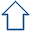 (по Т.Н.Дороновой)  Общие основания подбора игрового материала.  Игра как культурная форма деятельности ребенка передается ему двумя путями - через живые образцы деятельности (взрослого, старших детей) и через специфические предметы, в которых эти образцы как бы "свернуты", то есть через игровой материал.  Чтобы подбирать игровой материал для детской игры, воспитателю необходимы некоторые общие ориентиры, позволяющие определить, какие игрушки будут наиболее полезны для освоения и активизации игровой деятельности на каждом возрастном этапе.  Эти ориентиры или общие основания подбора игрового материала могут быть определены, исходя из закономерностей построения и изменения детской игры в онтогенезе, и представлены в виде тех или иных типов игрового материала. Конкретный подбор игрового материала под определенный тип может осуществляться в зависимости от условий и возможностей дошкольного образовательного учреждения.  В вопросах типизации и подбора игрового материала для разных возрастных групп детского сада мы будем исходить из представлений о становлении игры в онтогенезе, сложившихся в отечественной психологии (Д.Б.Эльконин, А.Н.Леонтьев и др.), представлений об условиях развития и активизации игровой деятельности дошкольников, развернутых в работах Н.Я.Михайленко, в наших совместных с нею исследованиях, и в исследованиях предметно-игровой среды, проведенных нами совместно с И.Л.Кирилловым.  Игра ребенка дошкольного возраста представлена в двух видах: сюжетная игра и игра с правилами. Каждый из этих видов имеет свои закономерности становления в онтогенезе.  Сюжетная игра связана с условным действием в воображаемой ситуации. По характеру включенности в нее, могут быть выделены разновидности сюжетной игры или ее культурные формы. Это собственно ролевая игра (ребенок непосредственно принимает на себя игровую роль, вокруг которой строится воображаемая ситуация), режиссерская игра (воображаемая ситуация развертывается через действия игрушечных персонажей, которые служат как бы посредниками между ребенком и игровыми ролями), игра-фантазирование (воображаемая ситуация развертывается преимущественно в речи и представлении, сюжетные события происходят с кем-то, т.е. ребенок не отождествляет себя с какой-то конкретной ролью).  В дошкольном детстве происходит постепенный переход от овладения предметным (условным) замещающим действием (в 2-3 года) к ролевому действию — в форме собственно ролевой игры (в 3-5 лет) и к сюжетосложению в форме режиссерской игры или игры-фантазирования (в 5-7 лет).  Игра с правилами также имеет свои культурные формы, определяемые по кругу задействованных в ней способностей: игра на физическую компетенцию (подвижная, на ловкость), игра на умственную компетенцию (внимание, память, комбинаторику), игра на удачу (шансовая), предъявляющая минимальные требования к способностям играющих.  Игра с правилами во всей ее структурной полноте (обязательные для всех формализованные правила, ориентация на выигрыш с состязательными отношениями) складывается у дошкольника постепенно. Ребенок прежде всего осваивает действия по правилу (в 2-4 года), затем — представление о выигрыше в рамках готовых правил (в 4-5,5 лет), и в дальнейшем приобретает способность видоизменять правила по договору с партнерами (в 5,5-7 лет). Прохождению этих последовательных этапов способствуют своевременно включающиеся взрослым в детский арсенал культурные формы: сначала простые подвижные игры и результативные игры на ловкость, затем — игры на удачу (способствующие ориентации на выигрыш), и наконец, игры на умственную компетенцию.  Все эти изменения игры на протяжении дошкольного детства включены в общую тенденцию психического развития ребенка: он постепенно освобождается от ситуационной связанности внешней обстановкой, его действия начинают все в большей мере зависеть от замысла (внутренней цели), который заставляет ребенка активно преобразовывать предметно-игровую среду "под замысел". В отношении игровой деятельности эта общая тенденция проявляется в том, что ребенок становится все менее зависим от игрушек и игрового материала, специально созданного для обслуживания игры: к концу дошкольного возраста, в принципе, любая вещь (вещи) может получить игровое значение - быть встроена в сюжетную игру или стать поводом для возникновения игры с правилами.  Исходя из этих общих представлений об игровой деятельности в дошкольном возрасте, мы обозначим типы игрового материала для сюжетной игры и игры с правилами.Типы игрового материала для сюжетной игры.  Типизируя материал для сюжетной игры, мы прежде всего будем ориентироваться на его сюжетообразующие функции, то есть на то, как он обеспечивает сюжет — воображаемую ситуацию.  Принято выделять следующие компоненты воображаемой ситуации: 1) персонажи (роли), 2) действия персонажей, 3) пространство (место) действия. Воображаемая ситуация в детской игре в той или иной степени поддерживается предметными опорами. При этом игрушки (игровой материал) могут выполнять функцию актуализации и обслуживания, поддержки каждого из компонентов воображаемой ситуации (сюжета). Так, персонажам (ролям) соответствуют предметы, изображающие этих персонажей или специфические ролевые атрибуты этих персонажей; игровым действиям - предметы, непосредственно поддерживающие это действие; месту или пространству действия персонажа — предметы, обозначающие это пространство. Такое различение игрушек по их функциям в игре было предложено Н.Я.Михайленко, и мы воспользуемся им для типизации игрового материала.  Итак, в соответствии с сюжетообразующими функциями выделяются три типа игрового материала (игрушек). Будем в дальнейшем называть их игрушки-"персонажи", игрушки-"предметы оперирования", игрушки-"маркеры (знаки) пространства". Каждый из этих типов игрушек (игрового материала) отчасти, или все они вместе определяют смысл воображаемой ситуации. Поясним подробнее, что представляют собой эти типы игрового материала.  "Предметы оперирования" — это игрушки, имитирующие реальные предметы, — орудия, инструменты, средства человеческой деятельности, позволяющие воссоздавать смысл настоящего действия (например, игрушечные чашка, утюг, молоток, руль и т.п.).  "Игрушки-персонажи" — это разного рода куклы, фигурки людей и животных. Сюда же по функциям в игре относится игровой материал, представляющий ролевые атрибуты, специфичные для какого-либо персонажа (роли), например, белая шапочка врача, каска пожарника, красочный ремень ковбоя и т.п.  "Маркеры (знаки) игрового пространства" — это игрушки (игровой материал), указывающие на место действия, обстановку, в которой оно происходит (например, игрушечная кухонная плита, дом-теремок, остов ракеты, рама, изображающая нос корабля или переднюю стенку автобуса и т.п.).  Для детей старшего дошкольного возраста (5-7 лет) каждый из типов игрушек в отдельности как бы "намекает" на целостную воображаемую ситуацию и может выполнять функцию запуска и поддержки игры.  Чтобы правильно подбирать игровой материал с учетом специфики детской сюжетной игры, необходимо рассмотреть его не только со стороны сюжетообразующих функций, но и со стороны меры условности игрушки (игрового материала). Игрушка каждого сюжетообразующего типа может обладать разной мерой условности.  В достаточно емком понятии меры условности игрушки скрыты три параметра. Первый параметр, определяющий меру условности игрушки, — ее внешний облик. В одних случаях это копия реального предмета, сохраняющая все его черты в их реальных соотношениях, вплоть до деталей (например, игрушечный автомобиль — модель, в крайнем выражении — действующая модель). Этот тип игрушки можно называть реалистической или игрушкой-копией.  В других случаях игрушка может быть достаточно обобщенным отображением реального предмета, подчеркивающим, характеризующим смысл, назначение этого предмета (или категории предметов) для человека. Например, деревянный игрушечный грузовик может не быть точной копией настоящего грузовика, но отображать его типичные черты: наличие кузова, кабины, колес. Такого рода игрушки, как бы "выпячивающие" самые существенные, типичные черты реального предмета, а остальные черты передающие в обобщенной, недетализированной форме, принято называть прототипическими игрушками.  Обобщение типичных черт целой категории реальных предметов в игрушке может достигать крайней степени, и тогда мы можем говорить об условной игрушке. Примером условной игрушки в этом "автомобильном" ряду может служить скамеечка на колесах со съемным рулем, которая, в силу значительной неопределенности внешнего облика, но при сохранении ряда функциональных свойств, может быть использована для замещения очень широкого класса реальных предметов (любого транспортного средства — машины, автобуса, трактора, кареты и пр.). Со стороны этого параметра можно выстроить непрерывный ряд, начиная с минимально условных — реалистических игрушек (копий), к прототипическим игрушкам и далее к условным, на противоположном полюсе.  Второй параметр, определяющий меру условности игрушки, — ее размер. Игрушки могут быть крупными, соразмерными ребенку, приближающимися к размерам реальных предметов (например, игрушечный пласстмассовый молоток, утюг и пр.). Это полюс наименее условных игрушек. Игрушки могут быть мелкими, располагающими к режиссерской игре (например, мелкие фигурки людей и животных, гаражи, железные дороги, наборы самолетов, автомобилей и пр.). Это полюс наиболее условных игрушек. Ряд между этими полюсами заполняется игрушками среднего размера.  Третий параметр, который также касается меры условности игрушки, связан со степенью ее готовности. Так, принято выделять готовые игрушки и сборные. Готовую сюжетную игрушку мы можем отнести к полюсу минимальной условности, сборную (которая в своих частях не представляет собой отображения реального предмета) — к полюсу максимальной условности (только после ряда неигровых действий по сборке такая игрушка становится собственно сюжетной игрушкой, например, сборная модель самолета, сборная железная дорога и пр.). В последнее десятилетие появился большой промежуточный класс игрушек по этому параметру — так называемые трансформеры, которые представляют собой изначально готовую сюжетную игрушку, но через ряд последовательных преобразований (трансформаций) она, не теряя своей целостности, может быть преобразована в совершенно иной по смыслу предмет.  Меру условности игрушки по всем трем параметрам можно представить в виде следующей матрицы:  Известно, что с возрастом игровое действие обобщается и свертывается, переходя в речевой или внутренний план (Д.Б.Эльконин, 1978 и др.). Казалось бы, мера условности игрушки должна соответствовать этой общей возрастной тенденции: чем старше ребенок, тем условнее должна быть сюжетная игрушка. Однако исследования показывают, что это не совсем так.  Для того чтобы поддерживать и развивать игру детей 2-3 лет, необходимы прототипические игрушки, крупные и средних размеров, готовые к употреблению. Реалистические игрушки-копии, так же, как мелкие и сборные игрушки приводят к простым манипуляциям маленького ребенка с ними как с физическими объектами, не способствуя возникновению смыслового игрового контекста (воображаемой ситуации). Как видно, мера условности игрушек, подходящих для детей 2-3 лет, неоднозначна относительно выделенных нами параметров. Если по параметру облика прототипическая игрушка располагается между минимальным и максимальным полюсами условности (т.е. надо, чтобы игрушка выявляла для ребенка неразмытый деталями общий смысл отображаемого предмета), то по параметрам размера и готовности игрушка для этого возраста ближе к полюсу минимальной условности.  В рамках возрастного диапазона 3-7 лет трудно выделить резкие, отчетливые границы целесообразных изменений меры условности игрушки по отношению к используемым нами параметрам. Можно говорить лишь об общих тенденциях.  К таким общим тенденциям при переходе от младшего дошкольного возраста к старшему можно отнести, во-первых, постепенный переход от крупных сюжетных игрушек к мелким, во-вторых, увеличение доли сборных игрушек к старшему дошкольному возрасту.  Что касается облика игрушек, то здесь к старшему дошкольному возрасту тенденция двояка: это одновременное движение к минимальному и максимальному полюсам условности. Наибольшую ценность для игры приобретают реалистические и крайне условные игрушки. Первые отражают детскую тягу к "настоящей" вещи, вторые стимулируют творческую игру (способствуют разнообразию игровых тем и активизации фантазии детей). Прототипические игрушки в целом теряют привлекательность для детей .  Однако, по отношению к каждому сюжетообразующему типу игрушек в этих общих тенденциях есть нюансы, которые мы отметим в следующих параграфах.  Для всех возрастных групп, кроме игрушек того или иного типа, необходим материал, который в строгом смысле слова не может быть назван игровым материалом (он не предназначен для сюжетной игры впрямую), но который обслуживает игру. Традиционно он обозначается как полифункциональный материал (любые предметы, не имеющие специфического назначения, но могущие выступать как заместители). Это различные детали крупных напольных строительных наборов, всевозможные объемные предметы (коробки, диванные подушки, специально изготовленные набивные модули), палочки, веревочки и т.п. Чем старше дети, тем больше они нуждаются в полифункциональном материале, обслуживающем их разнообразные игровые замыслы.Типы игрового материала для игры с правилами.  Как и для сюжетной игры, материал для игры с правилами должен быть типизирован и подобран с учетом культурных форм игры с правилами. Так, мы будем говорить о следующих типах игрового материала:1) материал для игр на физическую компетенцию (подвижных, на ловкость),2) материал для игр на удачу (шансовых),3) материал для игр на умственную компетенцию.  Для игр на физическую компетенцию это материалы (предметы, наборы предметов), поддерживающие результативное действие по правилу. Примером таких материалов могут служить мячи, мешочки для бросания, наборы кеглей, кольцебросы и т.п.  Для игр на удачу (шансовых) существуют специально созданные материалы - настольные игры типа "гусек" и "лото" с самым разнообразным тематическим содержанием.  Предметной опорой игр с правилами на умственную компетенцию также служат настольные игры: детское домино (с картинками), а также шашки, шахматы, нарды и т.п., не отличающиеся от "взрослых" игр.  Следует иметь в виду, что существует множество традиционных игр с правилами для дошкольников, которые не имеют предметной опоры и регулируются только словесным договором. Это могут быть подвижные игры (например, "салки"), а также большой класс игр на умственную компетенцию, так называемые словесные игры - на упражнение внимания, памяти, комбинаторику (например, игра "Да и нет не говорите", "Нагружаем пароход" и т.п.).  Возрастная динамика заключается в постепенном освоении игры с правилами во всей ее структурной полноте через последовательное введение в арсенал детей ее культурных форм: простых подвижных игр с предметом и результативным действием (2 - 4 года), игр на удачу (4 - 5,5 лет) и игр на умственную компетенцию (5 - 7 лет). Соответственно, игровой материал для возрастных групп должен подбираться с учетом поэтапного добавления игрового материала для нового типа игры и усложнения игрового материала для уже освоенного типа.Материалы для сюжетной игры.  Игрушки-предметы оперирования в возрастном диапазоне 5-7 лет изменяются в двух направлениях. С одной стороны, это усиление реалистичности облика игрушки с одновременным уменьшением ее размеров и степени готовности к использованию. Это готовые реалистические игрушки-модели (например, автомобильчики разных марок), вплоть до действующих моделей (например, механические подъемный кран, лебедка, заводные и управляемые электрифицированные железная дорога, автомобили, луноходы и пр.), а также сборные модели (самолеты, яхты и пр., действующие сборные модели типа "лего", сборные мелкие игрушки из "киндер-сюрпризов") и игрушки-трансформеры (игрушки-модели, сборно-разборные игрушки являются одновременно и хорошим материалом для познавательно-исследовательской деятельности).  С другой стороны, весьма привлекательными для детей в этом возрасте становятся игрушки, реалистические по облику и соразмерные настоящей вещи, позволяющие ребенку осуществлять действие, приближающееся к реальному, не просто его изображающее, а имеющее определенный практический результат. Например, набор дротиков позволяет "охотнику" в рамках сюжетной игры реально упражняться в ловкости; игрушечная швейная машина, которая действительно шьет, позволяет "портнихе" в самом деле одевать обитателей кукольного дома и т.п. Такого рода реалистично действующие игрушки-предметы оперирования позволяют перекидывать мост от сюжетной игры к результативному практическому действию.  Игрушки-маркеры условного пространства также претерпевают изменения в двух направлениях. Первое направление — изменение в сторону большей реалистичности и, одновременно, уменьшения размеров. Очень большое значение приобретают макеты — предметы, представляющие в уменьшенном виде реальные сооружения и территории. Макеты как мелкие маркеры условного пространства становятся опорой в построении детьми достаточно сложных игровых "миров" в режиссерской игре (совместной и индивидуальной). Целесообразно предоставить детям несколько универсальных (многотемных) макетов, позволяющих реализовать широкий спектр игровых интересов: кукольный дом, замок (крепость), ландшафтные макеты (моделирующие городской и природный ландшафт).   Также необходимы для построения игровых "миров" мелкие маркеры разной степени готовности (различного рода строения — гаражи, бензозаправочные станции, фермы, соразмерные мелким фигуркам-персонажам, строительные наборы специального назначения для возведения сборных замка, крепости, домиков и пр.).  Второе направление — изменение крупных прототипических маркеров в сторону все большей условности. Они теряют определенную тематически-смысловую нагрузку и приближаются к крупным полифункциональным предметам, как бы смыкаются с ними. Например, складная многочастная рама (ширма), которая по прихоти детей может обозначить контур корабля или самолета, или автомобиля (как и набор крупных набивных модулей, из которых может быть сооружено все, что угодно). В пределе, мы имеем дело в этом направлении уже не с игрушками как таковыми (т.е. предметами, специально предназначенными для игры), а с любым крупным подсобным материалом (диванные подушки, перевернутые стулья, стол со спущенной скатертью, который становится "пещерой", и пр.). Крупные условные маркеры особенно ценны для поддержки совместной сюжетной игры старших дошкольников.  Игрушки- персонажи в старшем дошкольном возрасте (5-7 лет) выступают в двух видах: с одной стороны, они меняются в направлении еще большей реалистичности, стремясь к ее крайнему полюсу, с другой стороны, большое значение приобретают крайне условные игрушки. И те, и другие уменьшаются в размерах, т.е. по этому параметру они приближаются к полюсу максимальной условности.  Необходимость реалистичной игрушки-персонажа обусловлена предпочтениями детей, которые стремятся организовать свой игровой "мир" как настоящий. Большую ценность для ребенка приобретает не отдельная игрушка-персонаж, а персонаж в наборе с предметами оперирования и маркерами пространства ("наполненный" макет) или наборы из нескольких персонажей, относящихся к общему смысловому контексту. Такого рода наборы позволяют ребенку не просто осуществлять условные игровые действия или их цепочки, реализовывать ту или иную роль, но строить свой игровой мир и управлять им, т.е. выступать в качестве творца (в режиссерской игре).  Стремление к реалистичности проявляется у девочек в желании иметь небольшого размера куклу (кукол) с "прикладом" —разнообразной одеждой, подходящим по размерам реалистическим антуражем (этот спрос уловлен современной зарубежной промышленностью, но доведен до недетского гротеска в виде куклы Барби и ее мира). Те же предпочтения проявляются и у мальчиков в традиционном увлечении наборами солдатиков, ковбоев, рыцарей, туземных воинов, роботов и пр., выполненными в реалистической манере (с правдоподобными деталями этнографического, исторического или футурологического характера).  Отвечают детским потребностям и наборы реалистических животных (мелких по размеру): домашние и дикие животные, доисторические животные - динозавры и пр., позволяющие ребенку "творить" более разнообразные миры в игре, проникая в реальность и расширяя ее исторические и географические рамки для себя.  Как уже указывалось, в старшем дошкольном возрасте, несмотря на стремление самих детей к реалистичности в игрушке, разнообразие игровых тем и активность воображения стимулируются в большей степени условными игрушками. Это относится и к игрушкам-персонажам. В этом возрасте для игры полезны мелкие игрушки-персонажи крайней степени условности, так сказать, супер условные, которые могут обслужить любую задуманную ребенком тему игры. Это человеческие фигурки размером 5-., с условным телом (конусом или цилиндром) и головой с намеченными в общем виде чертами лица. Ребенок может приписать им любые роли (ведь предусмотреть все многообразие интересующих детей ролей и предоставить для этого реалистические игрушки не представляется возможным). Такого рода игрушки служат опорой для игры как мальчиков, так и девочек. Данные в наборе, они часто используются ребенком для разыгрывания разного рода семейных коллизий (моделирования семейных конфликтов и изживания их, построения идеальных на его вкус отношений и пр.). Для реализации семейной тематики достаточно, например, набора из четырех условных человечков, намекающих на возможных членов семьи. Ребенок, приписав таким фигуркам привлекающие его роли, может подбирать остальной антураж для игры из уже имеющихся мелких игрушек или мелких полифункциональных предметов (палочек, катушек, коробочек и пр.).  Полифункциональные материалы для данного возраста остаются примерно такими же, как и в средней группе.Сюжетообразующие наборы материала и его размещение.  В связи с тем, что игровые замыслы детей 5-7 лет весьма разнообразны, весь игровой материал должен быть размещен таким образом, чтобы дети могли легко подбирать игрушки, комбинировать их "под замыслы". Стабильные тематические зоны полностью уступают место мобильному материалу — крупным универсальным маркерам пространства и полифункциональному материалу, которые легко перемещаются с места на место.  В обслуживании игровых замыслов универсальные маркеры игрового пространства и полифункциональный материал приобретают наибольшее значение. Крупные и средние игрушки-персонажи как воображаемые партнеры ребенка уходят на второй план, поскольку все большее место в детской деятельности занимает совместная игра с партнерами-сверстниками. Функция сюжетообразования принадлежит разнообразным мелким фигуркам-персонажам в сочетании с мелкими маркерами пространства — макетами. В известном смысле мелкие фигурки-персонажи начинают выполнять функцию своеобразных предметов оперирования при развертывании детьми режиссерской игры.  Сюжетообразующие наборы меняют свой масштаб — это игровые макеты с "насельниками" (тематическими наборами фигурок-персонажей) и сомасштабными им предметами оперирования ("прикладом").  Универсальные игровые макеты располагаются в местах, легко доступных детям; они должны быть переносными (чтобы играть на столе, на полу, в любом удобном месте). Тематические наборы мелких фигурок-персонажей целесообразно размещать в коробках, поблизости от макетов (так, чтобы универсальный макет мог быть легко и быстро "населен", по желанию играющих).  "Полные" сюжетообразующие наборы — макеты типа "лего" (замок, кукольный дом с персонажами и детальным мелким антуражем) могут быть предоставлены детям, но надо иметь в виду, что они в меньшей мере способствуют развертыванию творческой игры, нежели универсальные макеты, которые "населяются" и достраиваются по собственным замыслам детей.Материалы для игры с правилами   В возрасте 5-7 лет в арсенал детской деятельности, кроме игр с правилами на физическую компетенцию (на ловкость), на "удачу", начинают входить и игры на умственную компетенцию. Часть из них (так называемые словесные игры) не нуждаются в предметной поддержке, часть — игры комбинаторного характера (стратегические) — требуют специального игрового материала. Это наборы для игры в домино, в шашки, в шахматы.  Материал для игр на "удачу" усложняется: это разнообразные тематические "лото" (с 8-12 частями), цифровое лото, "гусек" с большим полем (до 50 ходов) и игральным кубиком до 6 очков (примерное тематическое содержание игровых наборов см. в разделе "Материалы и оборудование для познавательно-исследовательской деятельности").  Усложняются и материалы для игры с правилами на ловкость. Это летающие колпачки, мишень с дротиками и т.п. материалы, требующие более развитой ручной моторики и глазомера. Частично эти материалы совпадают с материалами для двигательной активности (см. соответствующий раздел).Примерный набор игровых материалов для детей 5-6летМатериалы для сюжетной игрыМатериалы для игры с правиламиРазвивающая среда в ДОУпо социально-нравственному воспитанию детей- Семейные фотоальбомы, самодельные книги на темы «Герб моей семьи», «Генеалогическое древо»;- Тематические папки с иллюстрациями и фотографиями: «История возникновения города», «Промышленность города», «Наука, образование и культура», «Знаменитые земляки», «Наше духовное наследие», «Достопримечательности города», «Архитектура», «Спорт». Подборка стихотворений о городе. Карта города. Символика города (флаг, герб). Макеты (микрорайон, улица, архитектурные сооружения);- Тематическая папка «Мой край»: карта и символика Челябинской области; материал, знакомящий детей со славным прошлым родного края (история городов и их настоящее; сельское хозяйство);- Карта Российской Федерации. Желательно, чтобы эта карта была предназначена для детей и содержала необходимый материал о городах России (столица Родины, символика городов, главные достопримечательности); о природных зонах; о населяющих страну народах; о промышленности и сельском хозяйстве. Символика России (герб, флаг, гимн). Портрет президента страны;- Тематические папки с иллюстрациями: «Наши предки - славяне», «Богатыри земли русской», «Война 1812 года», «Великая Отечественная война», «Российская армия». Фотоальбом «Памятники воинской славы». Художественная литература и дидактические игры по теме. Макеты (древняя крепость, военная техника и т. п.);- Материал по приобщению детей к истокам русской народной культуры: иллюстрации и тематические папки «Как жили люди на Руси», «Предметы старины», «Из истории русского народного костюма», «Народные праздники», «Народный календарь»; предметы старины, русские игрушки (куклы-закрутки из соломы, ткани, ниток, кожи и т. д.); куклы из деревянных чурбачков, обереги, предметы народного декоративно-прикладного искусства (матрешки, дымковские игрушки, различные виды росписи, вышивка, резьба по дереву и пр.); различные макеты (крестьянская изба, комната - горница, крестьянское подворье и т. п.); куклы в национальных костюмах; дидактические игры;- Материал, дающий детям первоначальное представление о православии: подборка иллюстраций с изображением храмов, набор открыток «Русская икона», макет храма;- Художественная литература, посвященная нашим великим соотечественникам, прославившим Россию; их портреты;- Глобус, карта мира (для детей). Тематические папки с иллюстрациями, рассказывающими о жизни людей в других странах, их обычаях, традициях, занятиях и профессиях. Художественная литература. Мониторинг освоения образовательной области«Социально коммуникативное развитие»  Данный мониторинг используется исключительно для решения следующих образовательных задач:1) индивидуализации образования (в том числе поддержки ребёнка, построения его образовательной траектории или профессиональной коррекции особенностей его развития);2) оптимизации работы с группой детей.  При необходимости используется психологическая диагностика развития детей (выявление и изучение индивидуально-психологических особенностей детей), которую проводят квалифицированные специалисты (педагоги-психологи, психологи).  Участие ребёнка в психологической диагностике допускается только с согласия его родителей (законных представителей).  Результаты психологической диагностики могут использоваться для решения задач психологического сопровождения и проведения квалифицированной коррекции развития детей».  К целевым ориентирам в соответствии с ФГОС дошкольного образования относятся следующие социально-нормативные возрастные характеристики возможных достижений ребёнка: - ребёнок овладевает основными культурными способами деятельности, проявляет инициативу и самостоятельность в разных видах деятельности - игре, общении, познавательно-исследовательской деятельности, конструировании и др.; способен выбирать себе род занятий, участников по совместной деятельности;  - ребёнок обладает установкой положительного отношения к миру, к разным видам труда, другим людям и самому себе, обладает чувством собственного достоинства; активно взаимодействует со сверстниками и взрослыми, участвует в совместных играх. Способен договариваться, учитывать интересы и чувства других, сопереживать неудачам и радоваться успехам других, адекватно проявляет свои чувства, в том числе чувство веры в себя, старается разрешать конфликты; - ребёнок обладает развитым воображением, которое реализуется в разных видах деятельности, и прежде всего в игре; ребёнок владеет разными формами и видами игры, различает условную и реальную ситуации, умеет подчиняться разным правилам и социальным нормам; - ребёнок достаточно хорошо владеет устной речью, может выражать свои мысли и желания, может использовать речь для выражения своих мыслей, чувств и желаний, построения речевого высказывания в ситуации общения, может выделять звуки в словах, у ребёнка складываются предпосылки грамотности; - у ребёнка развита крупная и мелкая моторика; он подвижен, вынослив, владеет основными движениями, может контролировать свои движения и управлять ими; - ребёнок способен к волевым усилиям, может следовать социальным нормам поведения и правилам в разных видах деятельности, во взаимоотношениях со взрослыми и сверстниками, может соблюдать правила безопасного поведения и личной гигиены; - ребёнок проявляет любознательность, задаёт вопросы взрослым и сверстникам, интересуется причинно-следственными связями, пытается самостоятельно придумывать объяснения явлениям природы и поступкам людей; склонен наблюдать, экспериментировать. Обладает начальными знаниями о себе, о природном и социальном мире, в котором он живёт; знаком с произведениями детской литературы, обладает элементарными представлениями из области живой природы, естествознания, математики, истории и т.п.; ребёнок способен к принятию собственных решений, опираясь на свои знания и умения в различных видах деятельности.»  В соответствии с п.3.2.3. Стандарта при реализации программы педагогом может проводиться оценка индивидуального развития детей. Такая оценка производится в рамках педагогической диагностики (оценки индивидуального развития детей дошкольного возраста, связанной с оценкой эффективности педагогических действий и лежащей в основе их дальнейшего планирования). Карта освоения программного содержания рабочей программы образовательной области предусматривает планирование образовательных задач по итогам педагогической диагностики, обеспечивающих построение индивидуальной образовательной траектории дальнейшего развития каждого ребёнка и профессиональной коррекции выявленных особенностей развития. Карта освоения программы образовательной области «Социально-коммуникативное развитие».Формы работы с родителями по реализации образовательной области «Социально-коммуникативное развитие».Перспективное планирование по образовательной области «Социально-коммуникативное развитие».Список литературы:1. В.Р. Клименко «Обучайте дошкольников правилам движения» - М.:Просвещение, 1973.2. А.Ф. Мазурина «Наблюдение и труд в природе» - М.:Просвещение, 1976.3. Э.Я. Степаненкова, М.Ф. Филенко «Дошкольникам о правилах дорожного движения» - М.:Просвещение, 1978. 4. Н.Ф. Виноградова, С.А. Козлова «Наша Родина» - М.: Просвещение, 1984.5. Н.Н. Поддьякова, Ф.А. Сохина «Умственное воспитание детей дошкольного воспитания» - М.:Просвещение, 1984.6. Л.М. Житникова «Учите детей запоминать» - М.:Просвещение, 1985.7. С.В. Петерина «Воспитание культуры поведения у детей дошкольного возраста» - М.:Просвещение, 1986.8. Л.А. Венгер, Э.Г. Пилюгина «Воспитание сенсорной культуры ребенка» - М.:Просвещение, 1988.9. Т.Ф. Саулина «3 Сигнала светофора» - М.:Просвещение, 1989.10. Р.И. Жуковская, Н.Ф. Виноградова «Родной край» - М.:Просвещение, 1990.11. З.М. Богуславская, Е.О. Смирнова «Развивающие игры для детей младшего дошкольного возраста» - М.:Просвещение, 1991.12. И.Г. Белавина, Н.Г. Найденская «Планета – наш дом» - М.: Лайда, 1995.13. Н.Ф. Виноградова, Л.А. Соколова «Моя страна Россия» - М.:Просвещение, 2001.14. Т.Г. Калинина «Мой город Челябинск» - Челябинск:Взгляд, 2001.15. М.В. Крулехт «Дошкольник и рукотворный мир» - СПб,2002.16. Н. Пикулева «Что сказало дорожный знак?», 2004.17. Н.Н. Авдеева, О.Л. Князеева «Безопасность» - СПб,2004.18. Н.А. Извекова, А.Ф. Медведева «Правила дорожного движения для детей дошкольного возраста» - М.:Сфера, 2006.19. А.А. Лешаков «Мир вокруг нас» - М.:Просвещение, 2007.20. И.Н. Курочкина «Дошкольнику о хороших манерах и этикете» - М.:Просвещение, 2007.21. Расскажите детям «О достопримечательностях Москвы» - М.: Мозаик-Синтез,2008.22. Дидактические карточки «Правила дорожного движения».23. Дидактические карточки «Дорожные знаки».24. Дидактический материал в картинках «Внимание! Опасно! Правила безопасного поведения ребенка».25. И.А. Кириллова «Легенды Южного Урала» - Челябинск: Аркаим, 2010.26. Карточки «Расскажите детям о рабочих инструментах» (3-7 лет) – М.: Мозаик – Синтез, 2011.27.Закон об образовании 2013 - федеральный закон от 29.12.2012 N 273-ФЗ "Об образовании в Российской Федерации"28.Приказ МОиН РФ «Об утверждении федерального государственного образовательного стандарта дошкольного образования» от 17 октября 2013 г. №115529.Приказ Министерства образования и науки Российской Федерации от 30 августа 2013 г. № 1014 «Об утверждении порядка организации и осуществления образовательной деятельности по основным общеобразовательным программам - образовательным программам дошкольного образования»30.Постановление Главного государственного санитарного врача РФ от 15 мая 2013 г. N 26"Об утверждении СанПиН 2.4.1.3049-13 "Санитарно-эпидемиологические требования к устройству, содержанию и организации режима работы дошкольных образовательных организаций"31.Примерная образовательная программа дошкольного образования «От рождения до школы» под ред. Н.Е.Вераксы, Т.С.Комаровой, М.А.Васильевой –М. Мозаик- Синтез, 201532. Е.Е.Корненчева, Н.И.Грачева «Планирование образовательной деятельности с детьми в режиме дня» подг. гр. – М. Центр педагогического образования, 2012Познавательное развитие»Содержание:Актуальность…………………………………………………………………… 3Характеристика возрастных особенностей воспитанников……………….    6Целевые ориентиры образовательного процесса……………………………  7Задачи рабочей программы………………………………………………….... 9Особенности организации образовательного процесса…………………….. 11Модели образовательного процесса…………………………………………. 13Календарь тематических недель на новый учебный год…………………….15Перспективное планирование по образовательной области «Познавательное развитие» ……………………………………………………………………..…38Список литературы……………………………………………………………   50Актуальность.  Познание – воспроизведение в сознании (индивидуальном и коллективном) характеристик объективной реальности. Познавательное развитие - одно из важных направлений в работе с детьми дошкольного возраста.   Закон «Об образовании в РФ» от 27 декабря 2012 г. № 273 выделяет основные ориентиры обновления содержания образования в рамках дошкольного учреждения. Она дает ориентировку на личностное своеобразие каждого ребенка, на развитие способностей каждого человека, расширение кругозора ребенка, преобразование предметной среды, обеспечение самостоятельной и совместной деятельности детей в соответствии с их желаниями и склонностями.   Согласно ФГОС дошкольного образования от 17 октября 2013 г. познавательное развитие предполагает развитие интересов детей, любознательности и познавательной мотивации; формирование познавательных действий, становление сознания; развитие воображения и творческой активности; формирование первичных представлений о себе, других людях, объектах окружающего мира, о свойствах и отношениях объектов окружающего мира (форме, цвете, размере, материале, звучании, ритме, темпе, количестве, числе, части и целом, пространстве и времени, движении и покое, причинах и следствиях и др.).  Достижению целей и задач рабочей программы активно содействуют такие подходы к его изучению, как культурологический, познавательно-коммуникативный, информационный, деятельностный. В русле этих подходов был произведён отбор содержания материала, его структурирование, выбраны перспективные принципы организации содержания рабочей программы. Актуальными при работе с детьми являются принципы:принцип гуманизациии педагогического процесса - определяющий приоритет не передачи знаний, умений, а развитие самой возможности приобретать знания и умения и использовать их в жизни;принцип развивающего обучения — способствующий не только осмыслению приобретаемых знаний, но и развитию психических процессов, связанных с восприятием, памятью, вниманием, речью, мышлением, а также волевых и эмоциональных процессов, что в итоге обеспечивает развитие личности ребёнка в целом;принцип индивидуального подхода –предусматривающий организацию обучения на основе глубокого знания индивидуальных способностей ребёнка, создание условий для активной познавательной деятельности всех детей группы и каждого ребёнка в отдельности;принцип воспитывающего обучения - отражающий необходимость обеспечения в учебном процессе благоприятных условий воспитания ребенка, его отношение к жизни, к знаниям, к самому себе;принцип научности обучения и его доступности – означающий, что у детей дошкольного возраста формируются элементарные, но по сути научные, достоверные знания. Представления об окружающей действительности даются детям в таком объеме и на таком уровне конкретности и обобщенности, чтобы это было им доступно, и чтобы эти знания не искажали содержания.  Познавательное развитие естественно связывают с процессом учения, характер которого состоит в направленности на развитие и саморазвитие субъекта в процессе активного познания окружающей действительности. Отсюда основным механизмом развивающего обучения является диалог. Диалоговые ситуации классифицируются следующим образом: педагог-ребенок, ребенок-ребенок, ребенок-группа детей, ребенок-родители. Диалогичность в процессе обучения создает условия для проявления познавательной активности детей. Именно в диалоге ребенок высказывает свое мнение, свою точку зрения, которые выслушиваются и принимаются педагогом.  Тактика активизации познавательной деятельности детей в процессе обучения может быть реализована путем создания проблемной ситуации. В основе инновационных методик, используемых в обучении дошкольников, лежит идея проблематизации содержания социокультурного опыта (В.Т.Кудрявцев, В.А.Петровский, А.Н.Поддьяков). В дошкольном обучении в качестве объектов, ситуаций для проблематизации можно выбирать новые ситуации для детей, а также – учить видеть необычное в уже известном (А.Н.Поддьяков).  Одним из принципов ФГОС дошкольного образования является построение образовательного процесса на адекватных возрасту формах работы с детьми. Основной формой работы с детьми дошкольного возраста и ведущим видом деятельности для них является игра. Игра в дошкольном детстве существует как особая деятельность и форма организации жизнедеятельности. Именно игра позволяет построить адекватную особенностям дошкольников систему обучения, именно игра обеспечивает особенности и вариативность дошкольного воспитания, связанные с культурным развитием ребенка.  В процессе познания формируются фундаментальные представления о мире; появляются новые способы познания и познавательные интересы; происходит эмоционально-чувственное постижение окружающей действительности. Эмоции называют центральной психической функцией дошкольного периода развития. Следовательно, познавательное содержание должно быть эмоционально окрашенным, находить эмоциональный отклик и быть интересным ребёнку.  Познавательное развитие ребенка дошкольного возраста тесно связано с формированием мотивов обучения. Процесс познания окружающей действительности должен побуждаться адекватными мотивами. На протяжении дошкольного возраста при правильной организации обучения познавательное отношение к действительности характеризуется переходом от игровой, практической деятельности к интеллектуальной, характеризующейся познавательными мотивами.   Существенным показателем развития ребенка является овладение им различными знаниями, развитие у него представлений об окружающем. При определении уровня овладения знаниями важно отметить две основные характеристики: а) получение детьми различных знаний (развитие представлений ребенка о себе самом и разных сферах окружающей действительности: природе, человеческих отношениях); б) освоение способов их получения (развитие у ребенка умения слушать взрослого, отвечать на вопросы и задавать их, самостоятельно экспериментировать с действительностью).  Полноценное познавательное развитие подразумевает объединение усилий взрослых (педагогов и родителей), окружающих ребенка. Соблюдение принципа развивающего обучения, решение образовательных задач в совместной деятельности взрослого и ребёнка обеспечивают формирование у дошкольника качеств, необходимых для овладения учебной деятельностью – любознательности, инициативности, самостоятельности, произвольности и др.    Рабочая программа построена на основе учёта конкретных условий, образовательных потребностей и особенностей развития детей дошкольного возраста. Создание индивидуальной педагогической модели образования осуществляется в соответствии с требованиями федеральных государственных образовательных стандартов дошкольного образования.   Нормативно-правовую основу для разработки рабочей программы образовательной области «Познавательное развитие» составляют:1.Образовательная программа дошкольного Ообразовательного учреждения «Программа воспитания и обучения в детском саду» под ред.  М.А.Васильевой с приоритетом на примерную общеобразовательную программу «От рождения до школы» под ред. Н Е Вераксы.2.Закон об образовании 2013 - федеральный закон от 29.12.2012 N 273-ФЗ "Об образовании в Российской Федерации"3.Приказ МОиН РФ «Об утверждении федерального государственного образовательного стандарта дошкольного образования» от 17 октября 2013 г. №11554.Приказ Министерства образования и науки Российской Федерации от 30 августа 2013 г. № 1014 «Об утверждении порядка организации и осуществления образовательной деятельности по основным общеобразовательным программам - образовательным программам дошкольного образования»5.Постановление Главного государственного санитарного врача РФ от 15 мая 2013 г. N 26"Об утверждении СанПиН 2.4.1.3049-13 "Санитарно-эпидемиологические требования к устройству, содержанию и организации режима работы дошкольных образовательных организаций"Характеристика возрастных особенностей воспитанников.  К 5-7 годам формируются предпосылки для успешного перехода на следующую ступень образования. На основе детской любознательности впоследствии формируется интерес к учению; развитие познавательных способностей послужит основой для формирования теоретического мышления; умение общаться со взрослыми и сверстниками позволит ребенку перейти к учебному сотрудничеству; развитие произвольности даст возможность преодолевать трудности при решении учебных задач, овладению элементами специальных языков, характерных для отдельных видов деятельности, станет основой усвоения различных предметов в школе (музыка, математика и т. п.).Целевые ориентиры образовательного процесса.  Целевые ориентиры на этапе завершения дошкольного образования:- ребёнок овладевает основными культурными способами деятельности, проявляет инициативу и самостоятельность в разных видах деятельности - игре, общении, познавательно-исследовательской деятельности, конструировании и др.; способен выбирать себе род занятий, участников по совместной деятельности;- ребёнок обладает установкой положительного отношения к миру, к разным видам труда, другим людям и самому себе, обладает чувством собственного достоинства; активно взаимодействует со сверстниками и взрослыми, участвует в совместных играх. - ребёнок проявляет любознательность, задаёт вопросы взрослым и сверстникам, интересуется причинно-следственными связями, пытается самостоятельно придумывать объяснения явлениям природы и поступкам людей; склонен наблюдать, экспериментировать. Обладает начальными знаниями о себе, о природном и социальном мире, в котором он живёт; знаком с произведениями детской литературы, обладает элементарными представлениями из области живой природы, естествознания, математики, истории и т.п.; ребёнок способен к принятию собственных решений, опираясь на свои знания и умения в различных видах деятельности.Промежуточные планируемые результаты.Сенсорное развитие:- различает качества предметов (величина, форма, строение, положение в пространстве, цвет и т.п.);- обследует предметы с помощью системы сенсорных эталонов и перцептивных действий;- классифицирует и группирует предметы по общим качествам и характерным деталям.Развитие познавательно-исследовательской и продуктивной (конструктивной) деятельности:- способен соотносить конструкцию предмета с его назначением;- самостоятельно отбирает необходимые для постройки детали и использует их с учетом их конструктивных свойств;- способен создавать различные конструкции объекта по рисунку, словесной инструкции, реализует собственные замыслы.Формирование элементарных математических представлений:- владеет (количественным и порядковым) счетом в пределах 10, соотносит цифру и количество предметов;- решает простые арифметические задачи на числах первого десятка;- использует способы опосредованного измерения и сравнения объектов по величине: длине, объёму, массе;- ориентируется в пространстве и на плоскости;- определяет временные отношения.Формирование целостной картины мира, расширение кругозора детей:- имеет представления о живой и неживой природе, культуре быта, рукотворном мире, своем городе, стране;- выбирает и группирует предметы окружающего мира в соответствии с познавательной задачей;- устанавливает элементарные причинно-следственные связи между природными явлениями;- использует наглядные модели и символические средства (планы, схемы, цвета) для познания окружающего мира;- знает правила поведения в природе и соблюдает их.Задачи рабочей программы. - Развивать детскую любознательность, познавательную мотивацию;- Способствовать становлению сознания, первичных представлений о себе, других людях, объектах окружающего мира, о свойствах и отношениях объектов окружающего мира (форме, цвете, размере, материале, звучании, ритме, темпе, количестве, числе, части и целом, пространстве и времени, движении и покое, причинах и следствиях и др.), - Содействовать формированию познавательно-исследовательских действий;-  Развивать воображение и творческую активность;- Воспитывать позитивное эмоционально-ценностное отношение к малой родине и Отечеству, социокультурным ценностям нашего народа, отечественным традициями праздникам,- Расширять круг представлений о планете Земля как общем доме людей, об особенностях её природы, многообразии стран и народов мира.Конкретизация задач:Сенсорное развитие  Учить различать качества предметов (величина, форма, строение, положение в пространстве, цвет и т.п.)  Создавать условия для самостоятельного обследования предметов с помощью системы сенсорных эталонов и перцептивных действий.  Развивать мышление: классификация и группировка предметов по общим качествам и характерным деталям.Познавательно-исследовательская и продуктивная (конструктивная) деятельность  Направлять действия детей на соотнесение конструкции предмета с его назначением.  Создавать условия для проявления самостоятельности детей при отборе необходимых для постройки детали и использованию их с учетом их конструктивных свойств  Поддерживать интерес детей к созданию различных конструкций объекта по рисунку, слову, инструкции, реализации собственных замыслов.Формирование элементарных математических представлений  Способствовать овладению (количественным и порядковым) счетом в пределах 10, выполнению действий соотнесения цифры и количества предметов.  Развивать умение решать простые арифметические задачи на числах первого десятка.  Поощрять использование способов опосредованного измерения и сравнения объектов по величине: длине, объёму, массе в самостоятельной деятельности.  Развивать пространственное мышление (ориентировка в пространстве и на плоскости);  Обогащать опыт детей при определении временных отношений.Формирование целостной картины мира, расширение кругозора детей  Обогащать представления о живой и неживой природе, культуре быта, рукотворном мире, своем городе, стране;  Способствовать осознанному отбору и группировке предметы окружающего мира в соответствии с познавательной задачей.  Направлять действия детей на установление элементарных причинно-следственных связей между природными явлениями.  Поддерживать инициативу в использовании наглядных моделей и символических средств (планы, схемы, цвета) для познания окружающего мира.  Продолжать знакомить с правилами поведения в природе и поощрять их соблюдение.Особенности организации образовательного процесса.  Структура образовательного процесса включает следующие компоненты:- непосредственно образовательная деятельность (использование термина «непосредственно образовательная деятельность» обусловлено формулировками СанПиН);- образовательная деятельность в режимных моментах;- самостоятельная деятельность детей;- образовательная деятельность в семье.  При организации партнерской деятельности взрослого с детьми мы опираемся на тезисы Н.А. Коротковой:- включенность воспитателя в деятельность наравне с детьми.- добровольное присоединение детей к деятельности (без психического и дисциплинарного принуждения).- свободное общение и перемещение детей во время деятельности (при соответствии организации рабочего пространства).- открытый временной конец занятия (каждый работает в своем темпе).    Непосредственно образовательная деятельность реализуется в совместной деятельности взрослого и ребенка в ходе познавательно-исследовательской деятельности, её интеграцию с другими видами детской деятельности (игровой, двигательной, коммуникативной, продуктивной, а также чтения художественной литературы). Игра является основным видом детской деятельности, и формой организации совместной познавательно-игровой деятельности взрослого и ребенка.   Двигательная деятельность организуется при проведении физкультминуток при проведении занятий познавательного цикла.  Коммуникативная деятельность является средством взаимодействия со взрослыми и сверстниками в ходе познавательной деятельности.  Продуктивная деятельность удовлетворяет потребности детей в самовыражении по впечатлениям организованной совместной познавательно-игровой деятельности взрослого и детей и реализуется через рисование, лепку, аппликацию.   Чтение детям художественной литературы направлено на решение следующих задач: создание целостной картины мира, расширение кругозора детей.   Ежедневный объём непосредственно образовательной деятельности определяется регламентом этой деятельности (расписание), которое ежегодно утверждается заведующим и согласовывается с Управлением образования.   Общий объем учебной нагрузки деятельности детей соответствует требованиям действующих СанПиН.Модели образовательного процесса.         Комплексно-тематическая модель.  Комплексно–тематический принцип образовательного процесса определяется Научной концепцией дошкольного образования (под ред. В. И. Слободчикова, 2005 г.) как основополагающий принцип для структурирования содержания образования дошкольников. Авторы поясняют, что «…тема как сообщаемое знание о какой-либо сфере деятельности, представлено в эмоционально-образной, а не абстрактно-логической форме». Темы придают системность и культуросообразность образовательному процессу. Реализация темы в комплексе разных видов деятельности (в игре, рисовании, конструировании и др.) призывает взрослого к более свободной позиции – позиции партнера, а не учителя.   В основу организации образовательных содержаний ставится тема, которая выступает как сообщаемое знание и представляется в эмоционально-образной форме. Реализация темы в разных видах детской деятельности («проживание» ее ребенком) вынуждает взрослого к выбору более свободной позиции, приближая ее к партнерской. Набор тем определяет воспитатель и это придает систематичность всему образовательному процессу. Модель предъявляет довольно высокие требования к общей культуре и творческому и педагогическому потенциалу воспитателя, так как отбор тем является сложным процессом.Модель предметно-пространственной среды  Содержание образования проецируется непосредственно на предметную среду. Взрослый – организатор предметных сред, подбирает автодидактический, развивающий материал, провоцирует пробы и фиксирует ошибки ребенка.   Организационной основой реализации Программы является Календарь тематических недель (событий, проектов, игровых обучающих ситуаций и т.п.)  Темообразующие факторы:– реальные события, происходящие в окружающем мире и вызывающие интерес детей (яркие природные явления и общественные события, праздники.)	– воображаемые события, описываемые в художественном произведении, которое воспитатель читает детям; – события, «смоделированные» воспитателем (исходя из развивающих задач): внесение в группу предметов, ранее неизвестных детям, с необычным эффектом или назначением, вызывающих неподдельный интерес и исследовательскую активность («Что это такое? Что с этим делать? Как это действует?»); – события, происходящие в жизни возрастной группы, увлекающие детей и приводящие к удерживающимся какое-то время интересам. Эти интересы (например, увлечение динозаврами) поддерживаются средствами массовой коммуникации и игрушечной индустрией.  Сочетание в программе трёх подходов позволяет, с одной стороны, осуществлять проблемное обучение, направлять и обогащать развитие детей, а с другой стороны – организовать для детей культурное пространство свободного действия, необходимое для процесса индивидуализации.  Оптимальное сочетание моделей обеспечивается учётом возрастных и индивидуальных особенностей детей, а также от конкретной образовательной ситуации. Ввиду специфики дошкольного возраста предпочтение отдаётся комплексно-тематической и средовой составляющим модели образовательного процесса.Календарь тематических недельна новый учебный годМодель оформления образовательного процесса:Формы и приемы организации -образовательного процесса по образовательной области «Познавательное развитие».Программно-методический комплекс образовательного процесса.Сенсорное развитие1.Бондаренко А.К. Воспитание детей в игре./ А.К Бондаренко -М.:Просвещение,1986.2.Венгер Л.А. Игры и упражнения по развитию умственных способностей у детей дошкольного возраста / Л.А. Венгер, О.М. Дьяченко. - М.: Просвещение, 1989. - 89 с.3.Дыбина О.В. Из чего сделаны предметы. Игры-занятия для дошкольников. М.: ТЦ Сфера, 2012.4.Колесникова Е.В. Форма и цвет: Рабочая тетрадь с линейками-трафаретами. М.: ТЦ Сфера, 2012.5.Николаева С.Н. Юный эколог: Программа экологического воспитания дошкольников. М.: Мозаика – Синтез, 20026.Программа воспитания и обучения в детском саду/ Под ред. М.А. Васильевой, В.В. Гербовой, Т.С. Комаровой-М.: Мозаика-Синтез, 2005. - 208 7.Программа воспитания и развития детей дошкольного возраста на идеях народной педагогики «Наш дом – Южный Урал»/ Е.С.Бабунова, Е.Г.Лопатина, В.И.Турченко.– Магнитогорск: МаГУ, 2003.Формирование элементарных математических представлений1.Бондаренко А.К. Воспитание детей в игре./ А.К Бондаренко -М.:Просвещение,1986.2.Дыбина, О.Б. Занятия по ознакомлению с окружающим миром в подготовительной к школе группе детского сада. Конспекты занятий /О.Б.Дыбина. - М.: Мозаика – Синтез, 2009-2010.3.Дыбина, О.Б. Ребенок и окружающий мир /О.Б.Дыбина. – М.: Мозаика-Синтез, 2005-2010.4.Программа воспитания и обучения в детском саду/ Под ред. М.А. Васильевой, В.В. Гербовой, Т.С. Комаровой-М.: Мозаика-Синтез, 2005. - 208 5.Теории и технологии математического развития для детей дошкольного возраста /З. А. Михайлова, Е. А. Носова, А. А. Столяр, М. Н. Полякова, А. М. Вербенец – СПб.: Детство-Пресс, 2008.6.Щербакова Е.И. Методика обучения математике в детском саду. М.: Академия, 2001.Развитие познавательно-исследовательской и продуктивной (конструктивной) деятельности1.Николаева С.Н. Теория и методика экологического образования детей. – М.: Академия, 2005.2.Парамонова Л.А. Теория и методика творческого конструирования в детском саду: Учебное пособие. М.: Академия, 20023.Программа воспитания и обучения в детском саду/ Под ред. М.А. Васильевой, В.В. Гербовой, Т.С. Комаровой-М.: Мозаика-Синтез, 2005. - 208 Методики, технологии, средства воспитания, обучения и развития детей.Технологии развивающего обучения:- технологии, опирающиеся на познавательный интерес (Л.В. Занков, Д.Б. Эльконин - В.В. Давыдов),- на потребности самосовершенствования (Г.К. Селевко),- на индивидуальный опыт личности (технология И.С. Якиманской),- на творческие потребности (И.П. Волков, Г.С. Альтшуллер),- на социальные инстинкты (И.П. Иванов).Технологии, опирающиеся на познавательный интерес(Л.В. Занков, Д.Б. Эльконин - В.В. Давыдов)  Концептуальные идеи и принципы:- активный деятельностный способ обучения (удовлетворение познавательной потребности с включением этапов деятельности: целеполагание, планирование и организацию, реализацию целей и анализ результатов деятельности)-  обучение с учётом закономерностей детского развития- опережающее педагогическое воздействие, стимулирующее личностное развитие (ориентировка на «зону ближайшего развития ребёнка»)-  ребёнок является полноценным субъектом деятельности.Технологии, опирающиеся на потребности самосовершенствования (Г.К. Селевко)  Концептуальные идеи и принципы:  Технология саморазвивающего обучения включает в себя все сущностные качества технологий РО и дополняет их следующими важнейшими особенностями:  Деятельность ребенка организуется не только как удовлетворение познавательной потребности, но и целого ряда других потребностей саморазвития личности:  Целью и средством в педагогическом процессе становится доминанта самосовершенствования личности, включающая в себя установки на самообразование, на самовоспитание, на самоутверждение, самоопределение, саморегуляцию и самоактуализацию.Технологии, опирающиеся на индивидуальный опыт личности (технология И.С. Якиманской)   Концептуальные идеи и принципы:- построение обучения «от ребёнка», его субъектного опыта;- определение цели проектирования обучения — развитие индивидуальных способностей ребёнка;- определение средств, обеспечивающих реализацию поставленной цели посредством выявления и структурирования субъектного опыта ребёнка, его направленного развития в процессе обучения;- организация процесса обучения на основе самостоятельности и свободы выбора (видов деятельности, партнёров, материалов и др.)- обогащение, приращение и преобразование субъектного опыта в ходе активной деятельности.Технологии, опирающиеся на творческие потребности(И.П. Волков, Г.С. Альтшуллер)   Концептуальные идеи и принципы:- теоретические знания - катализатор творческого решения проблем и инструмент, основа творческой интуиции;- взаимодействие на основе диалога всех возникающих точек зрения диалоговое взаимодействие- уважение самости обучающегося, его уникальной позиции в мире;- коллективная деятельность как средство создать мощное творческое поле;- создание условий для проявления и формирования основных черт творческой деятельности.Технологии, опирающиеся на социальные инстинкты (И.П. Иванов) (коллективные творческие дел)  Концептуальные идеи и принципы:- идея включения детей в улучшение окружающего мира; - идея соучастия детей в воспитательном процессе; - коллективно – деятельностный подход к воспитанию: коллективное целеполагание, коллективная организация деятельности, коллективное творчество, эмоциональное насыщение жизни, организация соревновательности и игры в жизнедеятельности детей;- комплексный подход к воспитанию; - личностный подход, одобрение социального роста детей.Технологии на основе активизации и интенсификации деятельностиИгровые технологии   Концептуальные идеи и принципы:- игра – ведущий вид деятельности и форма организации процесса обучения;- игровые методы и приёмы - средство побуждения, стимулирования обучающихся к познавательной деятельности;- постепенное усложнение правил и содержания игры обеспечивает активность действий;- игра как социально-культурное явление реализуется в общении. Через общение она передается, общением она организуется, в общении она функционирует;- игровых форм занятий ведет к повышению творческого потенциала обучаемых и, таким образом, к более глубокому, осмысленному и быстрому освоению изучаемой дисциплины;- цель игры – учебная (усвоение знаний, умений и т.д.). Результат прогнозируется заранее, игра заканчивается, когда результат достигнут;- механизмы игровой деятельности опираются на фундаментальные потребности личности в самовыражении, самоутверждении, саморегуляции, самореализации.Технологии проблемного обучения     Концептуальные идеи и принципы:- создание проблемных ситуаций под руководством педагога и активная самостоятельная деятельность обучающихся по их разрешению, в результате чего и осуществляется развитие мыслительных и творческих способностей, овладение знаниями, умениями и навыками;- целью проблемной технологии выступает приобретение ЗУН, усвоение способов самостоятельной деятельности, развитие умственных и творческих способностей;- проблемное обучение основано на создании проблемной мотивации;- проблемные ситуации могут быть различными по уровню проблемности, по содержанию неизвестного, по виду рассогласования информации, по другим методическим особенностям;- проблемные методы — это методы, основанные на создании проблемных ситуаций, активной познавательной деятельности учащихся, требующей актуализации знаний, анализа, состоящей в поиске и решении сложных вопросов, умения видеть за отдельными фактами явление, закон.Информационно-компьютерные технологии    Концептуальные идеи и принципы:-   компьютер – игровое средство решения познавательных задач;-   информация, представленная в игровой форме стимулирует познавательную активность и интерес детей; - образный тип информации, представленный на экране компьютера, соответствует возрастным и психологическим особенностям детского восприятия окружающей действительности;- моделирование жизненных ситуаций, которые нельзя увидеть в повседневной жизни (путешествия в незнакомые страны, неожиданные и необычные эффекты) позволяет расширять границы познания ребёнка- выполнение заданий на компьютере позволяет работать в режиме самостоятельного выбора действий по достижению и исправлению полученных результатов, самостоятельного регулирования темпа и количества решаемых обучающих задач;-  в ходе выполнения того или иного задания ребёнок учится планировать, выстраивать логику элемента конкретных событий, представлений, у него развивается способность к прогнозированию результата действий;- поощрение ребёнка при правильном решении познавательных задач самим компьютером - приобретение уверенности в собственных возможностях и способностях, условие формирования самооценки и самоконтроля. Технологии, основанные на коллективном способе обучения (В.Дьяченко, А.Соколов, А.Ривин, Н.Суртаева и др.)  Технологии сотрудничества  Концептуальные идеи и принципы:-  позиция взрослого как непосредственного партнера детей, включенного в их деятельность;- уникальность партнеров и их принципиальное равенство друг другу, различие и оригинальность точек зрения, ориентация каждого на понимание и активную интерпретация его точки зрения партнером, ожидание ответа и его предвосхищение в собственном высказывании, взаимная дополнительность позиций участников совместной деятельности;-  неотъемлемой составляющей субъект-субъектного взаимодействия является диалоговое общение, в процессе и результате которого происходит не просто обмен идеями или вещами, а взаиморазвитие всех участников совместной деятельности;-  диалоговые ситуации возникают в разных формах взаимодействия: педагог - ребенок; ребенок - ребенок; ребенок - средства обучения; ребенок – родители;- сотрудничество непосредственно связано с понятием – активность. Заинтересованность со стороны педагога отношением ребёнка к познаваемой действительности, активизирует его познавательную деятельность, стремление подтвердить свои предположения и высказывания в практике;- сотрудничество и общение взрослого с детьми, основанное на диалоге - фактор развития дошкольников, поскольку именно в диалоге дети проявляют себя равными, свободными, раскованными, учатся самоорганизации, самодеятельности, самоконтролю.Проектная технологияКонцептуальные идеи и принципы:- развитие свободной творческой личности, которое определяется задачами развития и задачами исследовательской деятельности детей, динамичностью предметно-пространственной среды; - особые функции взрослого, побуждающего ребёнка обнаруживать проблему, проговаривать противоречия, приведшие к её возникновению, включение ребёнка в обсуждение путей решения поставленной проблемы;- способ достижения дидактической цели в проектной технологии осуществляется через детальную разработку проблемы (технологию);- интеграция образовательных содержаний и видов деятельности в рамках единого проекта совместная интеллектуально – творческая деятельность; -  завершение процесса овладения определенной областью практического или теоретического знания, той или иной деятельности, реальным, осязаемым практическим результатом, оформленным тем или иным образом.Парацентрическая технология (Н.Суртаевой)   Концептуальные идеи и принципы:-  целевые ориентации: переход от педагогики требований к педагогике отношений, гуманно-личностный подход к ребенку, единство обучения и воспитания. - построение образовательного процесса на основе следующих гуманных направлений: учиться знать, учиться действовать, учиться быть, учиться жить вместе, учить без напряжения с учетом индивидуальных возможностей обучающихся;- признаки: проектируемость; целостность; осознанность деятельности педагога и обучающегося; самостоятельность деятельности обучающегося в образовательном процессе (60- 90% учебного времени); индивидуализация; предоставление права выбора способа обучения; диагностичность; контролируемость; отказ от традиционной классно-урочной системы; иная функция педагога (организатор, помощник, консультант); эффективность; мобильность; валеологичность; открытость;- в центре - личность ребёнка, обеспечение комфортности, бесконфликтности и безопасности условий её развития.  Данную технологию можно рассматривать как личностно ориентированную, с точки зрения реализации функции взрослого по отношению к ребёнку, её можно характеризовать как педагогику сотрудничества. Кроме того, её надо рассматривать как особого типа «проникающую» технологию, являющуюся воплощением нового педагогического мышления, источником прогрессивных идей и в той или иной мере входящей во многие современные педагогические технологии.Здоровьесберегающие технологииУчебно-воспитательные технологии  Концептуальные идеи и принципы:- физкультурно-оздоровительная деятельность на занятиях по физическому воспитанию, а также в виде различных гимнастик, физкультминуток, динамических пауз и пр.;-  обучение грамотной заботе о своем здоровье и формированию культуры здоровья детей;-  мотивация детей к ведению здорового образа жизни, -  предупреждение вредных привычек;-  обеспечение активной позиции детей в процессе получения знаний о здоровом образе жизни;-  конструктивное партнерство семьи, педагогического коллектива и самих детей в укреплении их здоровья, развитии творческого потенциала.Психолого-педагогические технологии  Концептуальные идеи и принципы:-  обеспечение эмоционального комфорта и позитивного психологического самочувствия ребенка в процессе общения со сверстниками и взрослыми в детском саду, семье;-  обеспечение социально-эмоционального благополучия дошкольника, т.к. эмоциональный настрой, психическое благополучие, бодрое настроение детей является важным для их здоровья;-  создание в дошкольном учреждении целостной системы, обеспечивающей оптимальные условия для развития детей с учетом возрастных и индивидуальных особенностей, состояния соматического и психического здоровья.-  в данной системе взаимодействуют диагностическое, консультативное, коррекционно-развивающее, лечебно-профилактическое и социальное направления.Организационно-педагогические технологииКонцептуальные идеи и принципы:-  определение структуры учебного процесса, частично регламентированную в СанПиН, способствующую предотвращению состояний переутомления, гиподинамии;-  организация здоровьесберегающей среды в ДОУ;-  организация контроля и помощи в обеспечении требований санитарно-эпидемиологических нормативов – Сан ПиНов;- организация и контроль питания детей, физического развития, закаливан организация мониторинга здоровья детей и разработка рекомендаций по оптимизации детского здоровья;-  организация профилактических мероприятий, способствующих резистентности детского организма (например, иммунизация, полоскание горла противовоспалительными травами, щадящий режим в период адаптации и т.д.)Организация и содержание развивающейпредметно-пространственной среды.  Образовательный процесс, организованный в соответствии с рабочей программой «Познавательное развитие», начинается с создания развивающей предметно-пространственной среды в группе дошкольной образовательной организации.  Пространство группы организуется в виде разграниченных центров, оснащенных большим количеством развивающих материалов (книги, игрушки, материалы для творчества, развивающее оборудование и пр.). Все предметы доступны детям.   Подобная организация пространства позволяет дошкольникам выбирать интересные для себя занятия, чередовать их в течение дня, а педагогу дает возможность эффективно организовывать образовательный процесс с учетом индивидуальных особенностей детей.   Оснащение центров меняется в соответствии с тематическим планированием образовательного процесса.   В качестве центров развития могут выступать:- центр для сюжетно-ролевых игр;- центр книги;- центр для настольно-печатных игр;- центр  природы; - центр  для игр с песком;- центр самостоятельной деятельности детей — конструктивной, экспериментальной и др.;- игровой центр с крупными мягкими конструкциями (блоки, домики, тоннели и пр.) для легкого изменения игрового пространства;- игровой центр с игрушками, строительным материалом.  Предметная среда имеет характер открытой, незамкнутой системы, способной к изменению, корректировке и развитию. Иначе говоря, среда не только развивающая, но и развивающаяся. Пополнение и обновление предметного мира, окружающего ребенка способствует формированию познавательной, речевой, двигательной и творческой активности.  Организация предметно-развивающей среды в группе несет эффективность воспитательного воздействия, направленного на формирование у детей активного познавательного отношения к окружающему миру предметов, людей, природы.  Предметно-игровая среда группы организована таким образом, что каждый ребенок имеет возможность заниматься любимым делом.  Все групповое пространство распределено на центры, которые доступны детям: игрушки, дидактический материал, игры. В группе мебель и оборудование установлены так, что каждый ребенок может найти удобное и комфортное место для занятий с точки зрения его эмоционального состояния: достаточно удаленное от детей и взрослых или, наоборот, позволяющее ощущать тесный контакт с ними, или же предусматривающее в равной мере контакт и свободу. С этой целью используется различная мебель, в том числе и разноуровневая: всевозможные диванчики, пуфики, а также мягкие модули. Их достаточно легко передвигать и по-разному компоновать в группе.  Такая организация пространства является одним из условий среды, которое дает возможность педагогу приблизиться к позиции ребенка. Для построения развивающей среды в ДОУ выделяем следующие принципы:- принцип открытости;- гибкого зонирования;- стабильности-динамичности развивающей среды;- полифункциональности;- принцип открытости реализуется в нескольких аспектах: открытость природе, открытость культуре, открытость обществу и открытость своего "Я".  В предметно-пространственную среду группы включены не только искусственные объекты, но и естественные, природные. Кроме центров природы в группе, где дети наблюдают и ухаживают за растениями, во всех группах оборудованы центры экспериментирования, для проведения элементарных опытов, экспериментов.  Помимо специальных занятий, дети посещают в свободное время экологическую комнату. Растения, аквариумы позволяют дошкольникам приблизиться к миру природы. Они учатся слушать журчание воды, рассматривать различные растения и при этом отдыхать. Вместе со взрослыми дети пересаживают и поливают цветы, кормят рыб, черепах. Обобщать результаты своих наблюдений за объектами природы дети учатся при ведении календаря погоды.   В центрах детского экспериментирования младшие дети самостоятельно  играют с песком, водой, красками, пеной. В средней группе они учатся фиксировать результат эксперимента с помощью зарисовок. В старшем возрасте основной целью этой деятельности становится знакомство детей с различными простейшими техническими средствами, помогающими познать мир (лупа, магнит, весы и т. д.).  В дизайн интерьера группы включены элементы культуры - живописи, литературы, музыки, театра. В приемной комнате для родителей организуем выставки детского творчества (рисунков, поделок, записей детских высказываний).  Предметно развивающая среда организуется на основе следующих принципов:  1. Принцип открытости обществу и открытости своего "Я" предполагает персонализацию среды группы. Для этого в группе оформлены выставки фотографий "Наши достижения", «Проектная деятельность».  2. Принцип гибкого зонирования заключается в организации различных пересекающихся сфер активности. Это позволяет детям в соответствии со своими интересами и желаниями свободно заниматься в одно и то же время, не мешая друг другу, разными видами деятельности: экспериментированием, конструированием, продуктивной деятельностью и т.д.. Оснащение групповой комнаты помогает детям самостоятельно определить содержание деятельности, наметить план действий, распределять свое время и активно участвовать в деятельности, используя различные предметы и игрушки.  3. Принцип стабильности-динамичности развивающей среды тесно взаимосвязан с принципом гибкого зонирования. Предметно-развивающая среда группы меняется в зависимости от возрастных особенностей детей, периода обучения, образовательной программы.  Важно помнить, что ребенок не пребывает в среде, а преодолевает, "перерастает" ее, постоянно меняется, а значит, меняется в его восприятии и его окружение.  Еще более динамичной является развивающая среда многих занятий. Микросреда, включающая оформление конкретного занятия, определяется его содержанием и является специфичной для каждого из них. Она, безусловно, должна быть эстетичной, развивающей и разносторонней, побуждать детей к содержательному общению.  При проектировании предметно- развивающей среды нашего ДОУ мы выделяем следующие основные составляющие:- пространство;- время;- предметное окружение.\Проектирование предметно-развивающей среды в ДОУ.Набор материалов, необходимых для организации познавательной деятельности.   Для познавательно-исследовательской деятельности детям предлагаются материалы разных типов. Объекты для исследования в действии включают в себя широкий спектр природных объектов (коллекции минералов, ракушек, плодов растений и т.п.), культурных объектов (простые приборы и механизмы) и искусственных "сложных" объектов, специально разработанных для детского экспериментирования (типа сложных "проблемных" ящиков, различного рода объектов-головоломок со скрытыми от глаза взаимосвязями элементов). Большое место в ряду материалов данного типа занимают модели-копии, позволяющие исследовать "механику" действия сложных реальных объектов (действующие модели парусника, подъемного крана-лебедки, ветряной мельницы-вертушки, шлюзов и т.п.), наборы для моделирования тех или иных природных явлений (магнит, преломляющие призмы, светофильтры и т.п.), позволяющие устанавливать причинно-следственные связи, варьировать условия достижения того или иного эффекта.  Образно-символический материал отражает многообразие природного и рукотворного мира, задаёт необходимость сравнения, поиска родовидовых (иерархических) классификационных связей, пространственно-временных отношений, наглядного моделирования этих связей и отношений. Образно-символический материал предоставляет возможность исследования и выделения существенных признаков предметов и явлений окружающего мира, поиска их места в системе связанных с ними предметов и явлений. Это разного рода картинки для иерархической классификации предметов (установления родовидовых связей), серии картинок по исторической тематике для выстраивания временных рядов (раньше — сейчас) и т.п., позволяющие исследовать и упорядочивать (категоризировать) сложные явления природного и социального мира.  Средством исследования выступают наглядно-графические модели устройства сложных предметов, связей между явлениями природного и социального мира (значение наглядно-графического моделирования для познавательного развития ребенка продемонстрировано в многочисленных исследованиях Л.А.Венгера). Поэтому образно-символический материал для данного возраста дополняется, по возможности, условными схематическими изображениями как самих предметов и явлений, так и возможных способов их упорядочения (классификационные таблицы, парные картинки с реалистическими и условными изображениями предметов и явлений, схемы последовательных преобразований, схемы-планы пространственного расположения элементов целого и т.п.).  Наглядно-графические модели представляют собой своеобразный мост, перекидывающийся между образно-символическим материалом и объектами для исследования в действии. Последние могут оснащаться графическими образцами, представляющими искомый объект или преобразования с ним в виде поэлементной схемы, расчлененных на элементы или нерасчлененных контурных образцов (для сложных мозаик, геометрических головоломок и т.п.). Частично материалы для преобразований по схеме пересекаются с материалами для конструктивной деятельности. Детям предлагаются инструменты, позволяющие создавать различные "модельные" схематические изображения (циркули, линейки, наборы разнообразных лекал).  В арсенале образно-символического материала появляются наглядно-графические модели пространства, являющиеся общекультурной принадлежностью (глобус, географические карты, иллюстрированные планы местности, города и т.п.), общепринятые системы условных графических обозначений (наборы карточек с изображением дорожных знаков, наборы карточек с обозначением погодных явлений и т.п.). Необходимой составляющей образно-символического материала являются также иллюстрированные издания познавательного характера (книги и альбомы), которые расширяют образный мир ребенка и содержат элементы наглядно-графического моделирования (например, детские географические атласы, книги о мире растений и животных с иерархическими родовидовыми классификационными схемами, книги об истории рукотворных предметов, последовательно изменяющихся от простого к сложному и т.п.). Эти материалы дополняются коллекциями марок, монет, расширяющими кругозор, содержащими большие возможности для классификационного исследования.  Нормативно-знаковый материал в жизни детей 5-6 лет занимает существенное место, обеспечивая постепенное вхождение в знаковые системы языка и математики. Это всевозможные азбуки (магнитные, разрезные), и приспособления для работы с ними, цифровые кассы, карточки с изображением количества предметов и цифр и т.п. материалы, которые дети осваивают в своей свободной деятельности и в непринужденном взаимодействии со взрослым.Набор материалов для подготовительной к школе группы.Мониторинг освоения программы образовательной области «Познавательное развитие»  Данный мониторинг используется исключительно для решения следующих образовательных задач:  1) индивидуализации образования (в том числе поддержки ребёнка, построения его образовательной траектории или профессиональной коррекции особенностей его развития);  2) оптимизации работы с группой детей.  При необходимости используется психологическая диагностика развития детей (выявление и изучение индивидуально-психологических особенностей детей), которую проводят квалифицированные специалисты (педагоги-психологи, психологи).  Участие ребёнка в психологической диагностике допускается только с согласия его родителей (законных представителей).  Результаты психологической диагностики могут использоваться для решения задач психологического сопровождения и проведения квалифицированной коррекции развития детей.  В соответствии с п.3.2.3. Стандарта при реализации программы педагогом может проводиться оценка индивидуального развития детей. Такая оценка производится в рамках педагогической диагностики (оценки индивидуального развития детей дошкольного возраста, связанной с оценкой эффективности педагогических действий и лежащей в основе их дальнейшего планирования). Карта освоения программного содержания рабочей программы образовательной области предусматривает планирование образовательных задач по итогам педагогической диагностики, обеспечивающих построение индивидуальной образовательной траектории дальнейшего развития каждого ребёнка и профессиональной коррекции выявленных особенностей развития. Карта освоения программы образовательной области «Познавательное развитие».Методы диагностики: наблюдения, беседы с детьми.Формы работы с родителями по реализации образовательной   области «Познавательное развитие».Перспективное планирование по образовательной области «Познавательное развитие».Список литература:1.Закон об образовании 2013 - федеральный закон от 29.12.2012 N 273-ФЗ "Об образовании в Российской Федерации"2.Приказ МОиН РФ «Об утверждении федерального государственного образовательного стандарта дошкольного образования» от 17 октября 2013 г. №11553.Приказ Министерства образования и науки Российской Федерации от 30 августа 2013 г. № 1014 «Об утверждении порядка организации и осуществления образовательной деятельности по основным общеобразовательным программам - образовательным программам дошкольного образования»4.Постановление Главного государственного санитарного врача РФ от 15 мая 2013 г. N 26"Об утверждении СанПиН 2.4.1.3049-13 "Санитарно-эпидемиологические требования к устройству, содержанию и организации режима работы дошкольных образовательных организаций"5.Примерная образовательная программа дошкольного образования «От рождения до школы» под ред. Н.Е.Вераксы, Т.С.Комаровой, М.А.Васильевой –М. Мозаик- Синтез, 20156. Е.Е.Корненчева, Н.И.Грачева «Планирование образовательной деятельности с детьми в режиме дня» подг. гр. – М. Центр педагогического образования, 20127. Ф.П. Филенко «Поделки из природного материала» - М.:Просвещение, 1976.8. Т.Д. Рихтерман «Формирование представлений о времени у детей дошкольного возраста» - М.:Просвещение, 1982.9. М.М. Марковская «Уголок природы в д/с» - М.:Просвещение, 1984.10. Л.С. Метлина «Занятие по математике в д/с» - М.:Просвещение, 1985.11. З.А. Михайлова «Игровые занимательные задачи для дошкольников» - М.: Просвещение,1985.12. Н.Ехевич «Развивающие игры для детей» - М. ТОМО, 1990.13. Э.К. Гульянц, И.Я. Базик «Что можно сделать из природного материала» - М.:Просвещение, 1991.14. С.Н. Николаева «Место игры в экологическом воспитании дошкольников» - М.:Новая школа,1996.15. «Игрушки из бумаги» - СПб: Кристалл,1997.16. М.Н. Нагибина «Природные дары для поделок и игры» - Ярославль: Академия развития, 1997.17. Л.М. Маневцова «Мир природы и ребенок» - СПб: Акцидент, 1998.18. З.А. Михайлова «Игровые задачи для дошкольников» - СПб: Детство – Пресс, 1999.19. Е.Григорьева «Природа Южного Урала» - Челябинск: Южноуральское издательство,1999.20. В.А. Шишкина, М.Н. Дедулевич «Прогулки в природу» - М.:Просвещение, 2002.21. В.А. Степанова, И.А. Королева «Листок на ладони» - СПб, 2005.22. Е.Ф. Прилепко «Пожарная безопасность для дошкольников» - Москва, 2009.23. И.А. Помораева, В.А. Позина «Занятия по формированию элементарных математических представлений»  - М.:Мозаик – Синтез, 2011.    24. О.В. Дыбина «Ознакомление с предметным и социальным окружением»  - М.:Мозаик – Синтез, 2014.25. М.Султанова «Простые опыты с водой для дошкольников» - М.,2014.26. М.Султанова «Простые опыты с бумагой для дошкольников» - М.,2014.27. М.Султанова «Простые опыты с воздухом для дошкольников» - М.,2014.28. М.Султанова «Простые опыты с природным материалом для дошкольников» - М.,2014.29. Наглядно дидактический материал: «Продукты питания», «Природные явления», «Животные наших лесов», «Птицы наших лесов», «Насекомые», «Комнатные цветы», «Правила маленького пешехода».«Художественно - эстетическое развитие»Содержание:Актуальность…………………………………………………………………… 3Характеристика возрастных особенностей воспитанников……………….    6Целевые ориентиры образовательного процесса……………………………  8Задачи рабочей программы………………………………………………….... 11Особенности организации образовательного процесса…………………….. 15Модели образовательного процесса…………………………………………. 17Календарь тематических недель на новый учебный год…………………….19Перспективное планирование по образовательной области «Художественно - эстетическое развити………………………..………………………………..…51Список литературы……………………………………………………………   64Актуальность.  Федеральный закон «Об образовании в РФ» от 27 декабря . №273 выделяет основные ориентиры обновления содержания образования в рамках дошкольного учреждения. Она дает ориентировку на личностное своеобразие каждого ребенка, на развитие способностей каждого человека, расширение кругозора ребенка, преобразование предметной среды, обеспечение самостоятельной и совместной деятельности детей в соответствии с их желаниями и склонностями.  Согласно Приказа Министерства образования и науки Российской Федерации (от 17 октября 2013 г. N 1155 г. Москва "Об утверждении федерального государственного образовательного стандарта дошкольного образования" художественно-эстетическое развитие предполагает развитие предпосылок ценностно-смыслового восприятия и понимания произведений искусства (словесного, музыкального, изобразительного), мира природы; становление эстетического отношения к окружающему миру, формирование элементарных представлений о видах искусств, восприятие музыки, художественной литературы, фольклора; стимулирование сопереживания персонажам художественных произведений; реализацию самостоятельной творческой деятельности детей (изобразительной, конструктивно-модельной, музыкальной).  Теоретико-методологическую основу отбора содержания и достижения целей и задач рабочей программы по художественно-эстетическому развитию детей дошкольного возраста составляют аксиологический, культорологический и личностно – деятельностный подходы.  С точки зрения аксиологического подхода, произведения искусства, предлагающиеся вниманию детей, и продукты художественно-эстетической деятельности могут рассматриваться как художественно-эстетическая ценность.   Культорологический подход заключается в компетентном отборе произведений для синтеза искусств при организации восприятия детей.  Личностно-деятельностный подход предполагает организацию деятельности, в которой ребенок выступает как лицо активное и инициативное, индивидуальное и своеобразное; развитие личности в образовательном процессе идет через постоянное обогащение, преобразование, рост и качественное изменение субъективного опыта и связанных с ним личностных смыслов: от утилитарно-прогматических до ценностных.  Содержание парциальной программы составлено с учетом принципов и подходов к формированию образовательных программ, отраженных в Федеральном государственном образовательном стандарте дошкольного образования:1.полноценное проживание ребенком всех этапов детства (младенческого, раннего и дошкольного возраста), обогащение (амплификация) детского развития;2.построение образовательной деятельности на основе индивидуальных особенностей каждого ребенка, при котором сам ребенок становится активным в выборе содержания своего образования, становится субъектом образования (далее - индивидуализация дошкольного образования);3.содействие и сотрудничество детей и взрослых, признание ребенка полноценным участником (субъектом) образовательных отношений;4.поддержка инициативы детей в различных видах деятельности;5.сотрудничество ДОУ с семьей;6.приобщение детей к социокультурным нормам, традициям семьи, общества и государства;7.формирование познавательных интересов и познавательных действий ребенка в художественно-эстетической леятельности;8.возрастная адекватность дошкольного образования (соответствие условий, требований, методов возрасту и особенностям развития);9.учет этнокультурной ситуации развития детей.  Представленная парциальная программа по художественно-эстетическому развитию детей дошкольного возраста обеспечивает преемственность с примерными основными образовательными программами дошкольного образования.  Данная рабочая программа является нормативно - управленческим документом образовательного учреждения, характеризующей систему организации образовательной деятельности педагога в рамках образовательной области «Художественно-эстетическое развитие»   Рабочая программа построена на основе учёта конкретных условий, образовательных потребностей и особенностей развития детей дошкольного возраста. Создание индивидуальной педагогической модели образования осуществляется в соответствии с требованиями федеральных государственных образовательных стандартов дошкольного образования.  Нормативно-правовую основу для разработки рабочей программы образовательной области «Художественно-эстетическое развитие» составляют:- Образовательная программа дошкольного образовательного учреждения- Закон об образовании 2013 - федеральный закон от 29.12.2012 N 273-ФЗ "Об образовании в Российской Федерации"- Приказ МОиН РФ «Об утверждении федерального государственного образовательного стандарта дошкольного образования» от 17 октября . №1155- Приказ Министерства образования и науки Российской Федерации от 30 августа . № 1014 «Об утверждении порядка организации и осуществления образовательной деятельности по основным общеобразовательным программам - образовательным программам дошкольного образования»- Постановление Главного государственного санитарного врача РФ от 15 мая . N 26"Об утверждении СанПиН 2.4.1.3049-13 "Санитарно-эпидемиологические требования к устройству, содержанию и организации режима работы дошкольных образовательных организаций".   В результате художественно-эстетической деятельности у ребенка появляется возможность создать продукт как репродуктивного, так и творческого характера (по собственному замыслу), что позволяет наиболее эффективно решать одну из основных задач образовательной работы с детьми дошкольного возраста – развитие самостоятельного детского творчества. Следует отметить, что новизна открытий, которые делает ребенок, носит субъективный для него характер, что и является важнейшей особенностью творчества ребенка дошкольного возраста.  Общеразвивающая направленность художественно-эстетической деятельности детей дошкольного возраста (развитие высших психических функций, мелкой моторики руки, воображения) является первичной по отношению к формированию специальных способностей детей, поэтому содержание образования может быть раскрыто на основе интеграции с содержанием других образовательных областей:- «Социально – коммуникативное» и «Речевое развитие» (развитие свободного общения со взрослыми и сверстниками по поводу процесса и результатов художественно-эстетической деятельности);- «Познавательное развитие» (формирование целостной картины мира и расширение кругозора детей);- «Физическое развитие» (развитие мелкой моторики рук, развитие глазомера, зрительного восприятия, арттерапия).Характеристика возрастных особенностей воспитанников.  В продуктивной деятельности дети знают, что они хотят изобразить и могут целенаправленно следовать к своей цели, преодолевая препятствия и не отказываясь от своего замысла, который теперь становится опережающим. Способны изображать все, что вызывает у них интерес. Созданные изображения становятся похожи на реальный предмет, узнаваемы и включают множество деталей. Это не только изображение отдельных предметов и сюжетные картинки, но и иллюстрации к сказкам, событиям. Совершенствуется и усложняется техника рисования. Дети могут передавать характерные признаки предмета: очертания формы, пропорции, цвет.  В рисовании дети могут создавать цветовые тона и оттенки, осваивать новые способы работы гуашью (по «сырому» и «сухому»), использовать способы различного наложения цветового пятна, а цвет как средство передачи настроения, состояния, отношения к изображаемому или выделения в рисунке главного. Становятся доступны приемы декоративного украшения.   В лепке дети могут создавать изображения с натуры и по представлению, также передавая характерные особенности знакомых предметов и используя разные способы лепки (пластический, конструктивный, комбинированный).  В аппликации осваивают приемы вырезания одинаковых фигур или деталей из бумаги сложенной пополам, гармошкой. У них проявляется чувство цвета при выборе бумаги разных оттенков.  Дети способны конструировать по схеме, фотографиям, заданным условиям, собственному замыслу постройки из разнообразного строительного материала, дополняя их архитектурными деталями. Путем складывания бумаги в разных направлениях делать игрушки. Из природного материала создавать фигурки людей, животных, героев литературных произведений.  Наиболее важным достижением детей в данной образовательной области является овладение композицией (фризовой, линейной, центральной) с учетом пространственных отношений, в соответствии с сюжетом и собственным замыслом.  Дети могут создавать многофигурные сюжетные композиции, располагая предметы ближе, дальше.   Проявляют интерес к коллективным работам и могут договариваться между собой, хотя помощь воспитателя им все еще нужна.  Мир не только устойчив в восприятии ребенка, но и может выступать как релятивный (все можно всем); складывающийся в предшествующий период развития условный план действия воплощается в элементах образного мышления, воспроизводящего и творческого продуктивного воображения; формируются основы символической функции сознания, развиваются сенсорные и интеллектуальные способности. К концу периода ребенок начинает ставить себя на место другого человека: смотреть на происходящее с позиций других и понимать мотивы их действий; самостоятельно строить образ будущего результата продуктивного действия. В отличие от ребенка раннего возраста, который способен лишь к элементарному различению таких сфер действительности, как природный и рукотворный мир, "другие люди" и "Я сам", к концу дошкольного возраста формируются представления о различных сторонах каждой из этих сфер. Зарождается оценка и самооценка. К 7 годам формируются предпосылки для успешного перехода на следующую ступень образования. Целевые ориентиры образовательного процесса  В соответствии с Приказ МОиН РФ «Об утверждении федерального государственного образовательного стандарта дошкольного образования» от 17 октября . №1155 «…целевые ориентиры дошкольного образования определяются независимо от форм реализации Программы, а также от её характера, особенностей развития детей и Организации, реализующей Программу. Целевые ориентиры не подлежат непосредственной оценке, в том числе в виде педагогической диагностики (мониторинга), и не являются основанием для их формального сравнения с реальными достижениями детей. Они не являются основой объективной оценки соответствия установленным требованиям образовательной деятельности и подготовки детей. Освоение Программы не сопровождается проведением промежуточных аттестаций и итоговой аттестации воспитанников…».Целевые ориентиры на этапе завершения дошкольного образования:- ребёнок овладевает основными культурными способами деятельности, проявляет инициативу и самостоятельность в разных видах деятельности - игре, общении, познавательно-исследовательской деятельности, конструировании и др.; способен выбирать себе род занятий, участников по совместной деятельности;- ребёнок обладает установкой положительного отношения к миру, к разным видам труда, другим людям и самому себе, обладает чувством собственного достоинства; активно взаимодействует со сверстниками и взрослыми, участвует в совместных играх. Способен договариваться, учитывать интересы и чувства других, сопереживать неудачам и радоваться успехам других, адекватно проявляет свои чувства, в том числе чувство веры в себя, старается разрешать конфликты;- ребёнок обладает развитым воображением, которое реализуется в разных видах деятельности, - ребёнок достаточно хорошо владеет устной речью, может выражать свои мысли и желания, может использовать речь для выражения своих мыслей, чувств и желаний, построения речевого высказывания в ситуации общения;- у ребёнка развита крупная и мелкая моторика, может контролировать свои движения и управлять ими;- ребёнок способен к волевым усилиям, может следовать социальным нормам поведения и правилам в разных видах деятельности, во взаимоотношениях со взрослыми и сверстниками, может соблюдать правила безопасного поведения и личной гигиены;- ребёнок проявляет любознательность, задаёт вопросы взрослым и сверстникам, интересуется причинно-следственными связями, пытается самостоятельно придумывать объяснения явлениям природы и поступкам людей; склонен наблюдать, экспериментировать. Обладает начальными знаниями о себе, о природном и социальном мире, в котором он живёт; знаком с произведениями детской литературы, обладает элементарными представлениями из области живой природы, естествознания, математики, истории и т.п.; ребёнок способен к принятию собственных решений, опираясь на свои знания и умения в различных видах деятельности.»Промежуточные результаты освоения программы образовательной области «Художественно-эстетическое развитие».  Согласно пункта 3.2.3. ФГОС дошкольного образования «…при реализации Программы может проводиться оценка индивидуального развития детей. Такая оценка производится педагогическим работником в рамках педагогической диагностики (оценки индивидуального развития детей дошкольного возраста, связанной с оценкой эффективности педагогических действий и лежащей в основе их дальнейшего планирования).  Результаты педагогической диагностики (мониторинга) могут использоваться исключительно для решения следующих образовательных задач:1) индивидуализации образования (в том числе поддержки ребёнка, построения его образовательной траектории или профессиональной коррекции особенностей его развития);2) оптимизации работы с группой детей».Приобщение к изобразительному искусству:- различает виды изобразительного искусства (живопись, графика, скульптура, архитектура, декоративно-прикладное искусство);- понимает выбор средств выразительности в произведении в соответствии с замыслом художника;- выражает собственное мнение по поводу произведения искусства, формулирует эстетические суждения.Приобщение к музыкальному искусству:- определяет жанр прослушанного произведения (марш, песня, танец);- называет инструмент на котором исполняется музыкальное произведение.Приобщение к словесному искусству:- называет любимые сказки и рассказы;- называет авторов и иллюстраторов детских книг (2–4);- эмоционально реагирует на поэтические и прозаические художественные произведения;- может импровизировать на основе литературных произведений.Развитие продуктивной деятельности детей (рисование, лепка, аппликация, художественный труд:-  использует разнообразные способы создания изображения в рисовании, лепке, аппликации-  применяет традиционные техники изображения.Развитие конструктивной деятельности:- способен соотносить конструкцию предмета с его назначением;- самостоятельно отбирает необходимые для постройки детали и использует их с учетом их конструктивных свойств;- способен создавать различные конструкции объекта по рисунку, словесной инструкции, реализует собственные замыслы.Развитие музыкально-художественной деятельности:- узнаёт мелодию Государственного гимна РФ, определяет характер музыкального произведения;- различает части музыкального произведения, (вступление, заключение, запев, припев);- выделяет отдельные средства выразительности музыкального произведения (темп, динамику);- может петь индивидуально и коллективно, с сопровождением и без него, в пределах от «до» первой октавы до «ре» второй октавы, правильно передавая мелодию (ускоряя, замедляя, усиливая и ослабляя звучание), свободно артикулируя и распределяя дыхание;- умеет правильно передавать мелодию (ускоряя, замедляя, усиливая и ослабляя звучание), свободно артикулируя и распределяя дыхание;- самостоятельно придумывает мелодии, импровизирует мелодии на заданную тему, по образцу и без него;- умеет выполнять танцевальные движения: шаг с притопом, приставной шаг с приседанием, пружинящий шаг, переменный шаг, боковой галоп;- способен выразительно и ритмично двигаться в соответствии с музыкой, передавать несложный ритмический рисунок;- импровизирует под музыку соответствующего характера;- инсценирует игровые песни, придумывает варианты образных движений в играх и хороводах;- исполняет сольно или в оркестре на ударных, звуковысотных и на русских народных инструментах несложные песни и мелодии.Развитие детского творчества:- принимает участие в создании коллективных композиций пейзажного и сказочного содержания;- создает коллажи, сочетает различные техники изобразительной деятельности;- создает индивидуальные декоративные, предметные и сюжетные композиции в рисовании, лепке и аппликации на темы окружающей жизни, литературных произведений;= варьирует, интерпретирует, экспериментирует при выборе средств выразительности для передачи образа.Задачи рабочей программы    Приобщать к искусству, формировать элементарные представления о видах искусства: - развивать эстетическое восприятие детей;- формировать элементарные представления о видах искусства (изобразительного, музыкального, художественной литературы, фольклора);- стимулировать сопереживание персонажам художественных произведений.  Способствовать становлению эстетического отношения к окружающему миру, к миру природы:- дать представление о категориях: красиво-некрасиво (весело-грустно, живое неживое, приятно-неприятно); форма и содержание (красиво-некрасиво, правда-ложь, реальность-фантазия); пространство и время (движение – покой, причина-следствие, изменение-развитие);- развивать эстетический, эмоциональный, оценочный, деятельностный опыт детей.- Развивать продуктивные виды деятельности детей (рисование, лепка, аппликация, конструктивно-модельная деятельность):- формировать умения, связанные с художественно-образным отражением предметов и явлений в различных видах изобразительной деятельности;- учить детей создавать многофигурные сюжетные композиции (в рисовании, лепке, аппликации);- учить создавать декоративные композиции (в рисовании, лепке, аппликации);- учить самостоятельно находить приёмы изображения при интеграции видов изобразительной деятельности и художественного труда;- поддерживать стремление комбинировать знакомые техники, помогать осваивать новые, по собственной инициативе объединять разные способы изображения.  Способствовать развитию самостоятельной творческой деятельности детей (изобразительной, конструктивно-модельной, музыкальной др.):- реализовывать творческие замыслы, свободно и умело сочетать разные художественные техники;- отражать литературный опыт в самостоятельной художественно-эстетической деятельности;- прогнозировать возможные действия персонажей, место действия, развитие сюжета.  Содействовать ознакомлению с элементарными музыкальными понятиями, жанрами; воспитывать эмоциональную отзывчивость при восприятии музыкальных произведений.  Развивать музыкальные способности: поэтического и музыкального слуха, чувства ритма, музыкальной памяти; формирование песенного, музыкального вкуса.  Содействовать воспитанию интереса к музыкально-художественной деятельности, совершенствовать умения в этом виде деятельности.  Развивать музыкально-художественное творчество, способствовать реализации самостоятельной творческой деятельности детей; удовлетворению потребности в самовыражении.Конкретизация задач.  Способствовать введению ребёнка в мир искусства, развивать его художественную культуру в условиях социокультурной среды музея, развивать эстетическое восприятие, чувство ритма, художественный вкус, эстетическое отношение к окружающему, к искусству и художественной деятельности.  Содействовать формированию интереса к классическому и народному искусству (музыке, изобразительному искусству, литературе, архитектуре).  Развивать основы художественной культуры, интерес к искусству. Способствовать закреплению знаний об искусстве как виде творческой деятельности людей, о видах искусства (декоративно-прикладное, изобразительное искусство, литература, музыка, архитектура, театр, танец, кино, цирк).  Способствовать приобщению к произведениям живописи:  И. Шишкин («Рожь», «Утро в сосновом лесу»), И. Левитан («Золотая осень», «Март», «Весна. Большая вода»), А. Саврасов («Грачи прилетели»), А. Пластов («Полдень», «Летом», «Сенокос»), В. Васнецов («Аленушка», «Богатыри», «Иван-царевич на Сером волке») и др.  Расширять представления о скульптуре малых форм, выделяя образные средства выразительности (форму, пропорции, цвет, характерные детали, позы, движения и др.).  Содействовать расширению представлений о художниках — иллюстраторах детской книги (И. Билибин, Ю. Васнецов, В. Конашевич, В. Лебедев, Т. Маврина, Е. Чарушин и др.). Продолжать знакомить с народным декоративно-прикладным искусством (гжельская, хохломская, жостовская, мезенская роспись), с керамическими изделиями, народными игрушками. Содействовать ознакомлению детей с произведениями архитектуры, закреплять и обогащать знания детей о том, что существуют здания различного назначения (жилые дома, магазины, кинотеатры, детские сады, школы и др.).   Развивать умение выделять сходство и различия архитектурных сооружений одинакового назначения. Способствовать формированию умения выделять одинаковые части конструкции и особенности деталей.    Способствовать расширению знаний о специфике храмовой архитектуры: купол, арки, аркатурный поясок по периметру здания, барабан (круглая часть под куполом) и т. д. Знакомить с архитектурой с опорой на региональные особенности местности, в которой живут дети. Рассказать детям о том, что, как и в каждом виде искусства, в архитектуре есть памятники, которые известны во всем мире: в России это Кремль, собор Василия Блаженного, Зимний дворец, Исаакиевский собор, Петергоф, памятники Золотого кольца и другие — в каждом городе свои.  Развивать умения передавать в художественной деятельности образы архитектурных сооружений, сказочных построек. Поощрять стремление изображать детали построек (наличники, резной подзор по контуру крыши).Расширять представления детей о творческой деятельности, ее особенностях.   Формировать умение называть виды художественной деятельности, профессии деятелей искусства: художник, композитор, артист, танцор, певец, пианист, скрипач, режиссер, директор театра, архитектор и т. п.  Развивать эстетические чувства, эмоции, переживания; умение самостоятельно создавать художественные образы в разных видах деятельности.  Способствовать расширению представлений о значении органов чувств человека для художественной деятельности, формировать умение соотносить органы чувств с видами искусства (музыку слушают, картины рассматривают, стихи читают и слушают и т. д.).  Знакомить с историей и видами искусства; формировать умение различать народное и профессиональное искусство, организовать посещение выставки, театра, музея, цирка (совместно с родителями).  Расширять представления о разнообразии народного искусства, художественных промыслов (различные виды материалов, разные регионы страны и мира).  Способствовать формированию «образа музея» как собрания предметов красоты культурно-исторического значения.  Создавать условия для отражения впечатлений от посещения музея в художественной деятельности детей; организовывать тематические экспозиции в детском саду, проводить беседы и игры по тематике художественного музея, консультировать родителей.  Содействовать формированию у детей личностную позицию как при восприятии произведений изобразительного искусства, так и в процессе творчества.  Расширять, систематизировать и детализировать содержание изобразительной деятельности детей; активизировать выбор сюжетов о семье, жизни в детском саду, а также о бытовых, общественных и природных явлениях; поощрять интерес к изображению человека; при создании пейзажей и сюжетов на тему природы поддерживать желание детей изображать животных с детёнышами в движении; учить передавать своё представление об историческом прошлом родины посредством изображения характерных костюмов, интерьеров, предметов быта; показать возможность создания сказочных образов на основе фантазийного преобразования образов реальных.  Поощрять самостоятельное конструирование детьми карнавальных и праздничных костюмов, атрибутов для игры, моделирование одежды для кукол и использование их по назначению.  Приобщать детей к основам рукоделий. Учить создавать оригинальные аранжировки из природных и искусственных материалов, используя их для украшения одежды и комнат.  Содействовать организации коллективного сюжетного конструирования.  Поощрять стремление ребёнка к дизайн - деятельности по благоустройству и декоративному оформлению интерьера (кукольного, детского, взрослого).  Способствовать организации выставок детских работ; украшению ими интерьеров детского сада.Особенности организации образовательного процесса  Структура образовательного процесса включает следующие компоненты:- непосредственно образовательная деятельность (использование термина «непосредственно образовательная деятельность» обусловлено формулировками СанПиН);- образовательная деятельность в режимных моментах;- самостоятельная деятельность детей;- образовательная деятельность в семье.  При организации партнерской деятельности взрослого с детьми мы опираемся на тезисы Н.А. Коротковой:- включенность воспитателя в деятельность наравне с детьми.- добровольное присоединение детей к деятельности (без психического и дисциплинарного принуждения).- свободное общение и перемещение детей во время деятельности (при соответствии организации рабочего пространства).- открытый временной конец занятия (каждый работает в своем темпе).  Непосредственно образовательная деятельность реализуется в совместной деятельности взрослого и ребенка в интеграции художественно-эстетической деятельности с другими (познавательно-исследовательской, игровой, двигательной, коммуникативной).  Художественно-эстетическая деятельность удовлетворяет потребности детей в самовыражении по впечатлениям организованной совместной познавательно - исследовательской деятельности взрослого и детей и реализуется через продуктивную и музыкально-творческую деятельность. Чтение художественной литературы направлено на развитие эстетического восприятия детей, создание целостной картины мира и расширение кругозора детей.   Игра является основным видом детской деятельности, и формой организации совместной художественно - эстетической деятельности взрослого и ребенка.   Коммуникативная деятельность является средством взаимодействия со взрослыми и сверстниками в ходе художественно-эстетической деятельности.  Двигательная деятельность организуется при проведении физкультминуток при проведении занятий художественно-эстетического цикла.  Ежедневный объём непосредственно образовательной деятельности определяется регламентом этой деятельности (расписание), которое ежегодно утверждается заведующим и согласовывается с Управлением образования.   Общий объем учебной нагрузки деятельности детей соответствует требованиям действующих СанПиН.Модели образовательного процесса:Комплексно-тематическая модель  Комплексно–тематический принцип образовательного процесса определяется Научной концепцией дошкольного образования (под ред. В. И. Слободчикова, 2005 год) как основополагающий принцип для структурирования содержания образования дошкольников. Авторы поясняют, что «…тема как сообщаемое знание о какой-либо сфере деятельности, представлено в эмоционально-образной, а не абстрактно-логической форме». Темы придают системность и культуросообразность образовательному процессу. Реализация темы в комплексе разных видов деятельности (в игре, рисовании, конструировании и др.) призывает взрослого к более свободной позиции – позиции партнера, а не учителя.   В основу организации образовательных содержаний ставится тема, которая выступает как сообщаемое знание и представляется в эмоционально-образной форме. Реализация темы в разных видах детской деятельности («проживание» ее ребенком) вынуждает взрослого к выбору более свободной позиции, приближая ее к партнерской. Набор тем определяет воспитатель и это придает систематичность всему образовательному процессу. Модель предъявляет довольно высокие требования к общей культуре и творческому и педагогическому потенциалу воспитателя, так как отбор тем является сложным процессом.Модель предметно- пространственной среды   Содержание образования проецируется непосредственно на предметную среду. Взрослый – организатор предметных сред, подбирает автодидактический, развивающий материал, провоцирует пробы и фиксирует ошибки ребенка.   Организационной основой реализации Программы является Календарь тематических недель (событий, проектов, игровых обучающих ситуаций и т.п.)  Темообразующие факторы:- реальные события, происходящие в окружающем мире и вызывающие интерес детей (яркие природные явления и общественные события, праздники.)	- воображаемые события, описываемые в художественном произведении, которое воспитатель читает детям; -  события, «смоделированные» воспитателем (исходя из развивающих задач): внесение в группу предметов, ранее неизвестных детям, с необычным эффектом или назначением, вызывающих неподдельный интерес и исследовательскую активность («Что это такое? Что с этим делать? Как это действует?»); - события, происходящие в жизни возрастной группы, увлекающие детей и приводящие к удерживающимся какое-то время интересам. Эти интересы (например, увлечение динозаврами) поддерживаются средствами массовой коммуникации и игрушечной индустрией.  Сочетание в программе трёх подходов позволяет, с одной стороны, осуществлять проблемное обучение, направлять и обогащать  развитие детей, а с другой стороны – организовать для детей культурное пространство свободного действия, необходимое для процесса индивидуализации.  Оптимальное сочетание моделей обеспечивается учётом возрастных и индивидуальных особенностей детей, а также от конкретной образовательной ситуации. Ввиду специфики дошкольного возраста предпочтение отдаётся комплексно-тематической и средовой составляющим модели образовательного процесса.Календарь тематических недельна новый учебный годМодель оформления образовательного процесса:Формы и приемы организации - образовательного процесса по образовательной области «Художественно-эстетическое развитие».Программно-методический комплекс образовательного процесса.Приобщение к изобразительному искусству:1.Грибовская, А.А. Детям о народном искусстве. Учебно-наглядное пособие для детей дошкольного возраста/ А.А. Грибовская. -  М.: Просвещение, 2010.2.Грибовская, А.А. Дошкольникам о графике, живописи, архитектуре и скульптуре: конспекты занятий /А.А.Грибовская – М: «Издательство Скрипторий 2003», 2011. -152.3.Доронова, Т.Н. Дошкольникам об искусстве: учебно-наглядное пособие /Т.НДоронова,  – М.: Просвещение, 2012. – 40 С.4.Копцева Т.А. Природа и художник/ Т.А. Копцева. - М.: ТЦ Сфера, 2001.5.Курочкина, Н.А. Знакомство с натюрмортом: учебно-наглядное пособие  / Н.А. Курочкина.– СПб.: «Детство – пресс», 2006.6.Курочкина, Н.А. Знакомим с портретной живописью: учебно-наглядное пособие  / Н.А. Курочкина – СПб.: Детство-Пресс, 2013.7.Курочкина, Н.А. Знакомство с  книжной графикой: учебно-наглядное пособие  / Н.А. Курочкина.– СПб.:  «Детство – пресс», 2001.8.Курочкина, Н.А. Знакомство с жанровой  живописью: учебно-наглядное пособие / Н.А. Курочкина – СПб.:  Детство-Пресс, 2007.9.Курочкина, Н.А. Знакомство с пейзажной живописью: учебно-наглядное пособие / Н.А. Курочкина – СПб.:  Детство-Пресс, 2013.10. Маслова Т.М. Развитие эмоциональной сферы дошкольников с помощью шедевров мировой живописи. СПб.:  Детство-Пресс, 2007.11.От рождения до школы. Примерная основная общеобразовательная программа дошкольного образования / под ред. Н.Е. Вераксы, Т.С. Комаровой, М.А. Васильевой. – М.: Мозаика – Синтез, 2010. – 304 с.Развитие продуктивной деятельности детей(рисование, лепка, аппликация)1.Доронова, Т.Н. Изобразительная деятельность и эстетическое развитие дошкольников: методическое пособие для воспитателей дошкольных образовательных учреждений/ Т.Н.Доронова. – М.: Просвещение, 2005. 2.Доронова, Т.Н. Художественное творчество детей 2-7 лет: методическое пособие для воспитателей/ Т.Н. Доронова. – М.: Просвещение, 2011. 3.Казакова, Т.Г. Занятия по рисованию с дошкольниками. М.: ТЦ Сфера, 2010.4.Комарова, Т.С. Обучение детей технике рисования: учеб. пособие / Т.С. Комарова. –М.: Педагогическое общество России, 2007. 5.Лыкова, И.А. Изобразительная деятельность: планирование, конспекты занятий, методические рекомендации ( старшая группа)  /И.А. Лыкова.  – М.: Цветной мир,  2010. 6.Лыкова, И.А. Изобразительное творчество в детском саду. Занятия в изостудии: учебно-методическое пособие – М.: Цветной мир, 2011. 7Лыкова, И.А. Цветные ладошки: программа художественного воспитания, обучения и развития детей 2-7 лет / И.А. Лыкова. – М.: КАРАПУЗ- ДИДАКТИКА, 2007.  8.Швайко Г.С. Занятия по изобразительной деятельности в детском саду (старшая группа). М.: Владос, 2001.Развитие продуктивной деятельности:художественный труд  и конструирование1.Конструирование и ручной труд в детском саду. Занятия с дошкольниками по конструированию и ручному труду: Программа и методические рекомендации: для работы с детьми 2-7 лет. / Л.В. Куцакова. – М.: Совершенство,2010.2.Конструирование и ручной труд в детском саду. Занятия с дошкольниками по конструированию и ручному труду: Программа и методические рекомендации: для работы с детьми 2-7 лет. / Л.В. Куцакова. – М.: Совершенство,2010.3.Куцакова Л.В. Конструирование и ручной труд в детском саду: Программа и конспекты занятий. М.,2007.4.Куцакова Л.В. Творим и мастерим. Для занятий с детьми 4–7 лет. Ручной труд в детском саду и дома. М.: Мозаика-Синтез, 2010.5.Лыкова,  И.А. Художественный труд в детском саду: конспекты занятий и методические рекомендации. Старшая группа   /И.А. Лыкова. – М.: Цветной мир, 2011.6.Пантелеева, Л.В. Детское рукоделие: художественный труд в детском саду и семье : пособие для педагогов и родителей / Л.В.Пантелеева. – М.: Просвещение, 2005.7.Развитие конструктивно-модельной деятельности детей дошкольного возраста: учеб. пособие для слуш. курсов повышения / сост. С.Н. Обухова, Г.А. Рябова, И.Ю. Матюшина, В.Г. Симонова.  – Челябинск: Цицеро, 2014.8.Салагаева Л.М. Ручной труд для детей: Чудесные скорлупки. Методическое пособие. М.: Детство-Пресс, 2009.Приобщение к уральскому изобразительному искусству.1.Гаврилова О.Н. Перспективное планирование наблюдений на прогулках в старшей и подготовительной группах: Учеб – метод. пособие для педагогических работников дошкольных образовательных учреждений / под общ. ред. Гребенюк Г.Н. – Тюмень: Изд-во ИПОС СО РАН, 2000;2.Гаврилова О.Н. Природа края в художественной литературе: Животный мир. – Тюмень,  Софт Дизайн, 1997.3.Гаврилова О.Н.. Природа края в художественной литературе: Времена года.- Тюмень, Софт Дизайн, 1997.4.Наш дом – Южный Урал: программа воспитания и развития детей дошкольного возраста на идеях народной педагогики  / науч. ред. и сост. Е.С. Бабунова, В.И. Турченко, – Челябинск: Взгляд, 2007. 5.Обухова, С.Н. Декоративно прикладное искусство Урала: учебное пособие для слушателей курсов повышения квалификации /  С.Н. Обухова.  – Челябинск, 2009. 6.Перспективное планирование образовательной работы по программе «Наш дом – Южный Урал» Методическое пособие для воспитателей детского сада. – Магнитогорск, 2007.7.Самоцветие Урала: региональная программа становления эстетически развитой личности детей дошкольного возраста/ сост. С.Н. Обухова.  – Челябинск: Изд-во ИИУМЦ Образование, 2008. Развитие музыкально-художественной деятельности.1. Давыдова М.А. Музыкальное воспитание в детском саду: старшая  группа. М.: Вако, 2006 2. Зимина А.Н. Теория и методика музыкального воспитания детей дошкольного возраста. Учебное пособие. М.: ТЦ Сфера, 2010.3. Каплунова И.М., Новооскольцева И.А. Ладушки. Праздник каждый день: Программа музыкального воспитания детей. – СПб.: Композитор, 1999. 4. Картушина М.Ю. Вокально-хоровая работа в детском саду. Комплект наглядных пособий. М.: Скрипторий 2003, 2010.5. Коренева, К.В. Музыкально – ритмические движения для детей дошкольного и младшего школьного возраста: Учебно-методическое пособие: В 2частях. М.: ВЛАДОС, 2001. – ч 1.6. Красота. Радость. Творчество. Программа / сост. Комарова, Т. С., Антонова А.В., Зацепина, М. Б., – Испр. и доп. – М.Педагогическое общество России, 2002. 7. Куцакова Л.В., Мерзлякова С.И. Воспитание ребенка – дошкольника: развитого, образованного, самостоятельного, инициативного, неповторимого, культурного, активно-творческого: В мире прекрасного: Програм.-метод. пособие М.: ВЛАДОС, 2004. (Росинка).8. Праслова Г.А. Теория и методика музыкального образования детей дошкольного возраста: Учебник. СПб.: ДЕТСТВО-ПРЕСС, 2005.9. Радынова О.П. Музыкальные шедевры: Авторская программа и методические рекомендации. М.: ГНОМ и Д, 2000. – (Музыка для дошкольников и младших школьников.) 10. Радынова О.П. Теория и методика музыкального воспитания детей дошкольного возраста. Рн/Д.: Феникс, 2011.11. Тарасова К.В., Рубан Т.Г. Дети слушают музыку: методические рекомендации к занятиям с дошкольниками по слушанию музыки. М.: Мозаика-синтез, 2001. Методики, технологии, средства воспитания, обучения и развития детей.Технологии развивающего обучения:- технологии, опирающиеся на познавательный интерес (Л.В. Занков, Д.Б. Эльконин - В.В. Давыдов),- на потребности самосовершенствования (Г.К. Селевко),- на индивидуальный опыт личности (технология И.С. Якиманской),- на творческие потребности (И.П. Волков, Г.С. Альтшуллер),- на социальные инстинкты (И.П. Иванов).Технологии, опирающиеся на познавательный интерес(Л.В. Занков, Д.Б. Эльконин - В.В. Давыдов)  Концептуальные идеи и принципы:- активный деятельностный способ обучения (удовлетворение познавательной потребности с включением этапов деятельности: целеполагание, планирование и организацию, реализацию целей и анализ результатов деятельности)-  обучение с учётом закономерностей детского развития- опережающее педагогическое воздействие, стимулирующее личностное развитие (ориентировка на «зону ближайшего развития ребёнка»)-  ребёнок является полноценным субъектом деятельности.Технологии, опирающиеся на потребности самосовершенствования (Г.К. Селевко)  Концептуальные идеи и принципы:  Технология саморазвивающего обучения включает в себя все сущностные качества технологий РО и дополняет их следующими важнейшими особенностями:  Деятельность ребенка организуется не только как удовлетворение познавательной потребности, но и целого ряда других потребностей саморазвития личности:  Целью и средством в педагогическом процессе становится доминанта самосовершенствования личности, включающая в себя установки на самообразование, на самовоспитание, на самоутверждение, самоопределение, саморегуляцию и самоактуализацию.Технологии, опирающиеся на индивидуальный опыт личности (технология И.С. Якиманской)   Концептуальные идеи и принципы:- построение обучения «от ребёнка», его субъектного опыта;- определение цели проектирования обучения — развитие индивидуальных способностей ребёнка;- определение средств, обеспечивающих реализацию поставленной цели посредством выявления и структурирования субъектного опыта ребёнка, его направленного развития в процессе обучения;- организация процесса обучения на основе самостоятельности и свободы выбора (видов деятельности, партнёров, материалов и др.)- обогащение, приращение и преобразование субъектного опыта в ходе активной деятельности.Технологии, опирающиеся на творческие потребности(И.П. Волков, Г.С. Альтшуллер)   Концептуальные идеи и принципы:- теоретические знания - катализатор творческого решения проблем и инструмент, основа творческой интуиции;- взаимодействие на основе диалога всех возникающих точек зрения диалоговое взаимодействие- уважение самости обучающегося, его уникальной позиции в мире;- коллективная деятельность как средство создать мощное творческое поле;- создание условий для проявления и формирования основных черт творческой деятельности.Технологии, опирающиеся на социальные инстинкты (И.П. Иванов) (коллективные творческие дел)  Концептуальные идеи и принципы:- идея включения детей в улучшение окружающего мира; - идея соучастия детей в воспитательном процессе; - коллективно – деятельностный подход к воспитанию: коллективное целеполагание, коллективная организация деятельности, коллективное творчество, эмоциональное насыщение жизни, организация соревновательности и игры в жизнедеятельности детей;- комплексный подход к воспитанию; - личностный подход, одобрение социального роста детей.Технологии на основе активизации и интенсификации деятельностиИгровые технологии   Концептуальные идеи и принципы:- игра – ведущий вид деятельности и форма организации процесса обучения;- игровые методы и приёмы - средство побуждения, стимулирования обучающихся к познавательной деятельности;- постепенное усложнение правил и содержания игры обеспечивает активность действий;- игра как социально-культурное явление реализуется в общении. Через общение она передается, общением она организуется, в общении она функционирует;- игровых форм занятий ведет к повышению творческого потенциала обучаемых и, таким образом, к более глубокому, осмысленному и быстрому освоению изучаемой дисциплины;- цель игры – учебная (усвоение знаний, умений и т.д.). Результат прогнозируется заранее, игра заканчивается, когда результат достигнут;- механизмы игровой деятельности опираются на фундаментальные потребности личности в самовыражении, самоутверждении, саморегуляции, самореализации.Технологии проблемного обучения     Концептуальные идеи и принципы:- создание проблемных ситуаций под руководством педагога и активная самостоятельная деятельность обучающихся по их разрешению, в результате чего и осуществляется развитие мыслительных и творческих способностей, овладение знаниями, умениями и навыками;- целью проблемной технологии выступает приобретение ЗУН, усвоение способов самостоятельной деятельности, развитие умственных и творческих способностей;- проблемное обучение основано на создании проблемной мотивации;- проблемные ситуации могут быть различными по уровню проблемности, по содержанию неизвестного, по виду рассогласования информации, по другим методическим особенностям;- проблемные методы — это методы, основанные на создании проблемных ситуаций, активной познавательной деятельности учащихся, требующей актуализации знаний, анализа, состоящей в поиске и решении сложных вопросов, умения видеть за отдельными фактами явление, закон.Информационно-компьютерные технологии    Концептуальные идеи и принципы:-   компьютер – игровое средство решения познавательных задач;-   информация, представленная в игровой форме стимулирует познавательную активность и интерес детей; - образный тип информации, представленный на экране компьютера, соответствует возрастным и психологическим особенностям детского восприятия окружающей действительности;- моделирование жизненных ситуаций, которые нельзя увидеть в повседневной жизни (путешествия в незнакомые страны, неожиданные и необычные эффекты) позволяет расширять границы познания ребёнка- выполнение заданий на компьютере позволяет работать в режиме самостоятельного выбора действий по достижению и исправлению полученных результатов, самостоятельного регулирования темпа и количества решаемых обучающих задач;-  в ходе выполнения того или иного задания ребёнок учится планировать, выстраивать логику элемента конкретных событий, представлений, у него развивается способность к прогнозированию результата действий;- поощрение ребёнка при правильном решении познавательных задач самим компьютером - приобретение уверенности в собственных возможностях и способностях, условие формирования самооценки и самоконтроля. Технологии, основанные на коллективном способе обучения (В.Дьяченко, А.Соколов, А.Ривин, Н.Суртаева и др.)  Технологии сотрудничества  Концептуальные идеи и принципы:-  позиция взрослого как непосредственного партнера детей, включенного в их деятельность;- уникальность партнеров и их принципиальное равенство друг другу, различие и оригинальность точек зрения, ориентация каждого на понимание и активную интерпретация его точки зрения партнером, ожидание ответа и его предвосхищение в собственном высказывании, взаимная дополнительность позиций участников совместной деятельности;-  неотъемлемой составляющей субъект-субъектного взаимодействия является диалоговое общение, в процессе и результате которого происходит не просто обмен идеями или вещами, а взаиморазвитие всех участников совместной деятельности;-  диалоговые ситуации возникают в разных формах взаимодействия: педагог - ребенок; ребенок - ребенок; ребенок - средства обучения; ребенок – родители;- сотрудничество непосредственно связано с понятием – активность. Заинтересованность со стороны педагога отношением ребёнка к познаваемой действительности, активизирует его познавательную деятельность, стремление подтвердить свои предположения и высказывания в практике;- сотрудничество и общение взрослого с детьми, основанное на диалоге - фактор развития дошкольников, поскольку именно в диалоге дети проявляют себя равными, свободными, раскованными, учатся самоорганизации, самодеятельности, самоконтролю.Проектная технологияКонцептуальные идеи и принципы:- развитие свободной творческой личности, которое определяется задачами развития и задачами исследовательской деятельности детей, динамичностью предметно-пространственной среды; - особые функции взрослого, побуждающего ребёнка обнаруживать проблему, проговаривать противоречия, приведшие к её возникновению, включение ребёнка в обсуждение путей решения поставленной проблемы;- способ достижения дидактической цели в проектной технологии осуществляется через детальную разработку проблемы (технологию);- интеграция образовательных содержаний и видов деятельности в рамках единого проекта совместная интеллектуально – творческая деятельность; -  завершение процесса овладения определенной областью практического или теоретического знания, той или иной деятельности, реальным, осязаемым практическим результатом, оформленным тем или иным образом.Парацентрическая технология (Н.Суртаевой)   Концептуальные идеи и принципы:-  целевые ориентации: переход от педагогики требований к педагогике отношений, гуманно-личностный подход к ребенку, единство обучения и воспитания. - построение образовательного процесса на основе следующих гуманных направлений: учиться знать, учиться действовать, учиться быть, учиться жить вместе, учить без напряжения с учетом индивидуальных возможностей обучающихся;- признаки: проектируемость; целостность; осознанность деятельности педагога и обучающегося; самостоятельность деятельности обучающегося в образовательном процессе (60- 90% учебного времени); индивидуализация; предоставление права выбора способа обучения; диагностичность; контролируемость; отказ от традиционной классно-урочной системы; иная функция педагога (организатор, помощник, консультант); эффективность; мобильность; валеологичность; открытость;- в центре - личность ребёнка, обеспечение комфортности, бесконфликтности и безопасности условий её развития.  Данную технологию можно рассматривать как личностно ориентированную, с точки зрения реализации функции взрослого по отношению к ребёнку, её можно характеризовать как педагогику сотрудничества. Кроме того, её надо рассматривать как особого типа «проникающую» технологию, являющуюся воплощением нового педагогического мышления, источником прогрессивных идей и в той или иной мере входящей во многие современные педагогические технологии.Здоровьесберегающие технологииУчебно-воспитательные технологии  Концептуальные идеи и принципы:- физкультурно-оздоровительная деятельность на занятиях по физическому воспитанию, а также в виде различных гимнастик, физкультминуток, динамических пауз и пр.;-  обучение грамотной заботе о своем здоровье и формированию культуры здоровья детей;-  мотивация детей к ведению здорового образа жизни, -  предупреждение вредных привычек;-  обеспечение активной позиции детей в процессе получения знаний о здоровом образе жизни;-  конструктивное партнерство семьи, педагогического коллектива и самих детей в укреплении их здоровья, развитии творческого потенциала.Психолого-педагогические технологии  Концептуальные идеи и принципы:-  обеспечение эмоционального комфорта и позитивного психологического самочувствия ребенка в процессе общения со сверстниками и взрослыми в детском саду, семье;-  обеспечение социально-эмоционального благополучия дошкольника, т.к. эмоциональный настрой, психическое благополучие, бодрое настроение детей является важным для их здоровья;-  создание в дошкольном учреждении целостной системы, обеспечивающей оптимальные условия для развития детей с учетом возрастных и индивидуальных особенностей, состояния соматического и психического здоровья.-  в данной системе взаимодействуют диагностическое, консультативное, коррекционно-развивающее, лечебно-профилактическое и социальное направления.Организационно-педагогические технологииКонцептуальные идеи и принципы:-  определение структуры учебного процесса, частично регламентированную в СанПиН, способствующую предотвращению состояний переутомления, гиподинамии;-  организация здоровьесберегающей среды в ДОУ;-  организация контроля и помощи в обеспечении требований санитарно-эпидемиологических нормативов – Сан ПиНов;- организация и контроль питания детей, физического развития, закаливан организация мониторинга здоровья детей и разработка рекомендаций по оптимизации детского здоровья;-  организация профилактических мероприятий, способствующих резистентности детского организма (например, иммунизация, полоскание горла противовоспалительными травами, щадящий режим в период адаптации и т.д.)Проектная художественно-эстетическая деятельность детей.  Наибольшей популярностью в практике работы многих дошкольных образовательных учреждений сегодня пользуется проектно-тематическое обучение, ориентированное на всеобъемлющее развитие ребенка. Оно задаёт такую организацию образовательного процесса, при которой дети могут увидеть связи между различными областями знания и реальной жизнью. Проектно-тематическое (или интегрированное) обучение – это глубокое, интенсивное изучение детьми совместно с педагогами и при их поддержке какой-либо проблемы или вопроса.  Проектно-тематическое обучение помогает создать условия для реализации детьми своих способностей и потенциала личности. Работа над темой проекта помогает:-создать в группе атмосферу, стимулирующую социальную, игровую, творческую, экспериментально-познавательную инициативу, атмосферу раскованности, в которой ребёнок чувствует право на самоопределение, на поиск, выбор, где он не боится совершить ошибки, чувствует поддержку взрослого и всего окружения, учится общаться, оказывать поддержку другому;- сконструировать богатую и хорошо структурированную развивающую предметно-пространственную  среду;- обеспечить гибкое индивидуализированное направление деятельности детей их педагогическую поддержку.  При организации работы на основе проектов, педагог должен владеть, как минимум, двумя важными умениями:1.Уметь составлять собственный план действий;2.Уметь составлять индивидуализированные маршруты для конкретных детей.Виды проектов  Что принимается в дошкольном учреждении за тему и проект?  Тема – ограниченная область знаний, выделяемая на основе наблюдения познавательных потребностей и интересов детей и реализуемая в проектах.  Примеры тем: кошки, цирк, мой двор и т.д. Работа над темой – познавательная и предметная деятельность, инициируемая детьми, координируемая педагогом и реализуемая в проектах.  Проект – специально организованный педагогом и выполняемый детьми комплекс действий, завершающийся созданием творческих работ. Проект – осуществление замысла (изготовление книги, модели, постановка спектакля, посадка дерева и т.д.)  Существуют универсальные проекты – их легко включать в работу практически над каждой темой. Их можно подразделить на изготовление изделий и подготовку представлений. Могут быть комбинированные проекты – это представления с использованием предварительно изготовленных изделий (показы моделей одежды, кукольный спектакль и т.д.).В программе используются следующие типы проектов:  Желательно, чтобы выбранные проекты относились к разным видам по следующей классификации:- индивидуальная деятельность (получаемый продукт – результат работы одного ребенка), далее из таких личных изделий можно простым объединением, например, в выставку, сделать и коллективный продукт (слабо связанный);- работа в малых группах (поделки, коллажи, макеты и т.д.);- коллективная деятельность детей (концерт, спектакль с общей подготовкой и репетициями, одна большая общая поделка, которая изначально задумывается как некая целостность, видеофильм с участием всех желающих детей).  Каждый проект должен быть доведен до успешного завершения, оставляя у ребенка чувство гордости за полученный результат. Для этого в процессе работы над проектами педагог помогает детям соизмерить свои желания и возможности. Образовательные результатыпри проектно-тематическом обучении  К образовательным результатам проектно-тематического обучения можно отнести способность ребенка:- контролировать свое поведение,- сформулировать свой интерес, предпочтение, намерение,- комментировать свои действия,- выполнять простые правила, следовать простому алгоритму (в работе с предметами или общении в группе),- организовать свою работу (разложить материалы, отбирать необходимое),- договариваться о правилах,- задавать вопросы и отвечать на вопросы в пределах своей осведомленности и опыта,- присваивать полученную в простой форме информацию (слушать, наблюдать),- совершать на элементарном уровне действия по обработке информации: сравнивать, обобщать, выделять признаки, замечать изменения,- делать спонтанные и подготовленные высказывания в пределах определенной заранее темы,- высказываться в связи с высказываниями других,- устанавливать контакты,- поддерживать разговор,- использовать элементарные нормы общения. - сотрудничать (со взрослыми и с детьми разного возраста) в предложенных формах.  Следует отметить, что знания, умения и навыки рассматриваются в данном случае в качестве важнейшего средства не только общего развития ребенка, но и обеспечения базы для формирования ключевых компетентностей.Формы организации детей в совместной деятельности по художественно-эстетическому развитию детей.  Организация художественно-эстетической деятельности детей предполагает использование разнообразных форм организации, способствующих творческому саморазвитию старших дошкольников:1.Самостоятельные работы детей, из которых составляется единая целостная композиция (по темам: «В страну озер и рудных скал», «Мы – уральцы», «Уральский букет», «Оружейных дел мастера», «Диво – дивное», «Обрядовая уральская кукла», «Пасхальные писанки на Урале»).2. Работа в парах, при которой каждая пара выполняет часть общей работы («Малахитчики», «Берестяной туесок», «Укрась колыбельку»).3. Работа в мини-группах, при которой каждая мини-группа выполняет часть общей работы («Урал – земля золотая», «Музыка в камне»).4. Коллективная работа, когда каждый ребенок выполняет самостоятельную часть общей работы («Салон ювелирных изделий», «Самоцветные россыпи Урала», «Секреты Хозяйки Медной горы»).5. Работа по конвейеру, при которой каждый ребенок выполняет одну операцию общей творческой работы, а результат его работы будет являться началом работы сверстника, как наиболее сложная форма организации детей  («Камень, заговори», «Бусы на Новогоднюю елку»).Структура совместной деятельностипо художественно-эстетическому развитию детей.1.Художественно-эмоциональное восприятие произведений искусства, чтение литературных произведений, музыки, действительности. Минуты созерцания. 2.Постановка проблемы, мотивация деятельности детей.3.Выдвижение гипотезы,  постановка цели. 4.Совместное составление алгоритма работы, обсуждение плана действий. Выбор оптимальной формы организации труда.5.Творческая деятельность детей, сотворчество воспитателя и детей.6.Пооперационная оценка и самооценка деятельности.7.Эмоциональный итог работы. Оценка достижений.8.Эстетическая рефлексия. Чему еще нужно научиться?Организация и содержание развивающейпредметно-пространственной среды.    Одним из важных условий освоения содержания образовательной области «Художественно-эстетическое развитие» детей дошкольного возраста является создание развивающей предметно-пространственной среды в дошкольном образовательном учреждении.  Учитывая эмоциональность дошкольников, место для художественно-эстетической деятельности следует оформить так, чтобы оно привлекало детей и стимулировало их творческое саморазвитие.    Центр искусств выполняет разные функции, однако, прежде всего, питает креативность, любознательность, воображение и инициативу детей.  Набор предлагаемых материалов для сенсорного насыщения художественно-творческой деятельности должен быть разнообразен и достаточен, т. к. ребенок должен иметь возможность выбора необходимого материала для реализации замысла. Разнообразие материалов будет способствовать созданию условий для свободного экспериментирования, умелого сочетания разных художественных техник. Если детям предоставлены время и возможности свободно экспериментировать с материалами, открывать для себя новое, опробовать идеи, у них формируется основа для успешности и повышения самооценки. В центрах детского экспериментирования младшие дети самостоятельно  играют с песком, водой, красками, пеной. В старших группах они учатся фиксировать результат эксперимента с помощью зарисовок.   В центре искусства дети могут пробовать разные средства, рисуют на мольбертах, занимаются пальцевой живописью, пользуются разнообразными материалами: глиной, мелками, пластилином, ножницами и множеством других средств и материалов. Качественная детская образовательная программа обеспечивает ребенку опыт творчества на основе разнообразия материалов. Серия альбомов для детского художественного творчества позволит накопить опыт изображения и научиться затем выражать собственные замыслы в разных видах деятельности.   В дизайн интерьера группы включаются элементы культуры - живописи, литературы, музыки, театра. В групповой комнате с целью развития эстетического восприятия детей и ознакомления с универсальным языком искусства (средствами художественной выразительности) желательно поместить произведения как народного, так и профессионального искусства: жанровую живопись, скульптуру малой формы, произведения декоративно-прикладного искусства.  Для обогащения впечатлений дошкольников и уточнения их представлений об искусстве в альбомах и на цифровых ресурсах могут находиться образцы искусства, представленные в разнообразных музеях мира.   Для решения задач по приобщению детей к разным видам искусства большую значимость приобретает создание картотеки видов искусства: кино, театра, музыки, литературы, изобразительного искусства.  Следует организовать «рабочий центр» или «мини – мастерскую», где могут находиться вариативные поделки, отличающиеся особенностями модели, сборки или разнообразием использованных в работе материалов. В мини-мастерской с целью развития художественной практики могут располагаться чертежи с вариантами усложнений, пооперационные карты, готовые образцы, фотографии коллективных и индивидуальных работ детей, коллекции предметов, наборы открыток для рассматривания, материалы для опытнической деятельности (бумага разной фактуры, разного цвета, палитры и др.).  Динамические образцы, технологические карты, незавершенные композиции помогут детям лучше продумывать «шаг за шагом» последовательность создания образа по сюжетному изображению в индивидуальных и коллективных работах. Тематические и дидактические плакаты будут способствовать обогащению восприятия детей, развитию чувства цвета, формы, композиции, пробуждения ярких эстетических эмоций и переживаний с целью овладения даром сопереживания.   В центре строительства создаются условия для игр с конструкторами, развивающими общую и тонкую моторику. Дети учатся действовать со строительными элементами разных размеров и веса, уравновешивать их. Кроме того, дети привыкают действовать в рамках заданного пространства. У них развивается точность движений, глазомер, совершенствуется зрительное восприятие. В процессе конструирования у детей появляется много возможностей проявить свое творческое начало. Природа конструктора такова, что с его помощью дети могут творить, усложнять, воспроизводить вновь или менять все, что они делают, как им этого хочется. В процессе строительства создается много возможностей для расширения словаря ребенка. Это происходит в процессе постройки и называния сооружений, при обсуждении того, что построено, описании форм и размеров блоков, обсуждении плана будущей постройки со сверстниками. Развитие связной речи происходит при рассказах о созданной конструкции, при проведении сравнений, описании дальнейших строительных замыслов. Действуя с элементами конструктора, дети осваивают понятия: размер, форма, вес, высота, толщина, соотношение, направление, равновесие, баланс, устойчивость и др.  В групповой комнате необходимо выбрать место, где можно было бы разместить детские работы по художественно-эстетическому развитию детей.   Для демонстрации детских работ особенно актуальны «Стенды успеха», для которого необходимы эстетические трансформирующие стеллажи, стенды, полочки, рамки. Важно, чтобы детские работы украшали пространство группы, а не были формально выставлены для родителей. Обычно дети переживают по поводу того, что они делают, потому что конечный продукт с точки зрения взрослого может быть ни на что не похож. Воспитатели должны всегда помнить о том, что у детей разные возможности и способности, но каждый ребенок нуждается в поддержке.  В группе есть плакаты, носящие название «Наше солнышко», «Звезда недели», «Ты – самый лучший» и др. Такого рода стенды особенно любимы детьми, ведь это что-то вроде взрослой доски почёта. По итогам выбора за неделю победитель получает право дать интервью о своих пристрастиях и интересах. Безусловно, воспитатели регулируют ситуацию так, чтобы каждый ребёнок в течение года имел возможность побывать победителем. Каждому нужно, чтобы его старания были по достоинству оценены. Важно быть мудрым, оценивая работу детей от своего имени, понимая, как важна для ребенка оценка воспитателя.Изучаемая тема может заканчиваться большим коллективным проектом, выполняемым всеми детьми. Такие проекты размещаются в групповой комнате, каждый ребенок находит в общей работе свой вклад, что позволяет ему демонстрировать свои достижения родителям и гордиться ими. Такого рода работы с успехом становятся отличными наглядными пособиями, не давая детям забыть о пройденной теме. Микросреда, включающая оформление конкретного занятия, определяется его содержанием и является специфичной. Она должна быть эстетичной, развивающей и разносторонней, побуждать детей к самостоятельному творчеству и содержательному общению.   Очень разнообразны в группах стенды «Сколько нас?». Чаще всего это плакаты с отпечатками детских ладошек, но может быть также воздушный шар с написанными именами, гирлянда из крупных бумажных колечек с именами, улей, где у каждой пчёлки есть имя и прочие придумки. Такие стенды часто меняются, выполняются самими детьми в центре искусств из бумаги, картона, ленточек, воздушных шаров. Эта работа очень сближает всех детей, помогает ребёнку говорить чаще «МЫ», чем «Я».  Работа в литературном центре в большой степени построена на совместной деятельности. Материалы, которые группируются здесь, призваны побуждать совместные разговоры, обсуждения, что и почему представляет интерес, делиться друг с другом первым опытом на пути к освоению грамотности, рассказывать друг другу свои истории.  Информация на стенде для родителей «Мы сегодня…» меняется ежедневно. Здесь в краткой форме воспитатели перечисляют основные интересные идеи и дела, а определенным цветом (заранее оговоренным) родителям пишутся подсказки о том, что можно спросить у ребенка, о чем с ним поговорить – вечером самим детям не всегда удается вспомнить про свои «давние» утренние дела.   Создание региональной развивающей предметно – пространственной среды, ориентированной на специфику местных культурно-исторических традиций дает возможность обеспечить мотивационно – ценностную сферу ребенка, его социализацию.   Предметная среда имеет характер открытой, незамкнутой системы, способной к изменению, корректировке и развитию. Иначе говоря, среда не только развивающая, но и развивающаяся. Важно помнить, что ребенок не пребывает в среде, а преодолевает, "перерастает" ее, постоянно меняется, а значит, меняется в его восприятии и его окружение.Центры для детей по художественно-эстетическому развитию.Мониторинг освоения образовательной области «Художественно-эстетическое развитие».  Данный мониторинг используется исключительно для решения следующих образовательных задач:1) индивидуализации образования (в том числе поддержки ребёнка, построения его образовательной траектории или профессиональной коррекции особенностей его развития);2) оптимизации работы с группой детей.  При необходимости используется психологическая диагностика развития детей (выявление и изучение индивидуально-психологических особенностей детей), которую проводят квалифицированные специалисты (педагоги-психологи, психологи).  Участие ребёнка в психологической диагностике допускается только с согласия его родителей (законных представителей).Карта освоения образовательной области«Художественно-эстетическое развитие»Методы диагностики: наблюдения, беседы с ребёнкомФормы работы с родителями по реализации образовательной области «Художественно-эстетическое развитие».Перспективное планирование по образовательной области «Художественно-эстетическое развитие».Список литературы.1.Закон об образовании 2013 - федеральный закон от 29.12.2012 N 273-ФЗ "Об образовании в Российской Федерации"2.Галянт, И.Г. Музыкальное развитие детей 2-7 лет: метод. пособие для специалистов ДОО/ И.Г. Галянт. – М.: Просвещение, 2013. –136 с.3.Доронова, Т.Н. Художественное творчество детей 2-7 лет:методическое пособие для воспитателей/  Т.Н. Доронова. – М.: Просвещение, 2011. – 240 с.4. Р.И. Жуковская, Л.А. Пеньевская «Хрестоматия для детей старшего дошкольного возроста» - М.:Просвещение, 1983.5.Лыкова, И.А. Программа художественного воспитания, обучения и развития детей 2-7 лет «Цветные ладошки»: учебно-методическое пособие/ И.А. Лыкова. - М.: Карапуз-дидактика, 2007. 6.Лыкова, И.А. Художественный труд в детском саду: учебно-методическое пособие. – М.: «Цветные ладошки», 2010. – 144 с. 7.Постановление Главного государственного санитарного врача РФ от 15 мая . N 26"Об утверждении СанПиН 2.4.1.3049-13 "Санитарно-эпидемиологические требования к устройству, содержанию и организации режима работы дошкольных образовательных организаций".8.Приказ Министерства образования и науки Российской Федерации от 30 августа . № 1014 «Об утверждении порядка организации и осуществления образовательной деятельности по основным общеобразовательным программам - образовательным программам дошкольного образования»9.Приказ МОиН РФ «Об утверждении федерального государственного образовательного стандарта дошкольного образования» от 17 октября . №115510. С.И. Бекина «Праздники в д/с» - М.:Просвещение, 1976.11. Н.Б. Халязова, Н.А. Курочкина «Лепка в д/с» - М.:Просвещение, 1978.12. З.В. Лиштван «Конструирование» - М.:Просвещение, 1981.13. Н.П. Сакулина, Т.С. Комарова «Изобразительная деятельность в д/с» - М.:Просвещение, 1982.14. Л.В. Компанцева «Поэтический образ природы в детском рисунке» - М.:Просвещение, 1985.15. Т.Г. Козакова «Развивайте у дошкольников творчество» - М.:Просвещение, 1985.16. З.А. Богатеева «Занятия аппликации в д/с» - М.:Просвещение, 1988.17. Т.С. Комарова «Занятия по изодеятельности в д/с» - М.:Просвещение, 1991.18. Г.Д. Худорожкова «Программа «Пластилиновая живопись» - Челябинск, 1995.19. О.А. Белобрыкина «Маленькие волшебники или на пути к творчеству» - Новороссийск,1999.20. Т.С. Комарова, А.В. Антонова «Программа эстетического воспитания детей 2-7 лет» - М.: Педагогическое общество России, 2000.21. И.М. Петрова «Волшебные полоски. Ручной труд для самых маленьких» - СПб: Детство – Пресс, 2000.22. И.В. Дубровская «Рисунки, спрятанные в пальчиках» - СПб,2003.23. И.В. Дубровская «Яркие ладошки» - СПб: Детство – Пресс,2004.24. И.В. Дубровская «Рисунки из ладошки» - СПб: Детство – Пресс,2004.25. Н.Н. Гусарова «Техника изонити для дошкольников» - - СПб: Детство – Пресс,2005.26. П.Порте «Учимся рисовать окружающий мир» - М.: Мир книги,2005.27. Т.Н. Крохалева «Южноуральские писатели - детям» - Челябинск: Взгляд,2007.28. Н.Г. Пищикова «Работа с бумагой в нетрадиционной технике» - М.: Скрипторий2003,2008.29. И.Л. Лыкова «Изобразительная деятельность в д/с» – М.: Карапуз,2010.30. Н.В. Дубровская «Аппликация из гофрированной бумаги» - СПб. 2010.31.Примерная образовательная программа дошкольного образования «От рождения до школы» под ред. Н.Е.Вераксы, Т.С.Комаровой, М.А.Васильевой –М. Мозаик- Синтез, 201532. Е.Е.Корненчева, Н.И.Грачева «Планирование образовательной деятельности с детьми в режиме дня» подг. гр. – М. Центр педагогического образования, 2012Совместная образовательная деятельность педагогов и детейСовместная образовательная деятельность педагогов и детейСамостоятельная деятельность детейОбразовательная деятельность в семьеНепосредственно образовательная деятельностьОбразовательная деятельность в режимных моментахСамостоятельная деятельность детейОбразовательная деятельность в семьеОсновные формы: игра, занятие, наблюдение, экспериментирование, разговор, решение проблемных ситуаций, проектная деятельность и др.Решение образовательных задач в ходе режимных моментовДеятельность ребенка в разнообразной, гибко меняющейся предметно-развивающей и игровой средеРешение образовательных задач в семьеМесяцТемаСентябрь(До свидания, лето!) День знанийСентябрьМой город (дом, город, страна, планета)СентябрьМой город (дом, город, страна, планета)СентябрьЗдравствуй осень!ОктябрьКраски осениОктябрьУрожай (ягоды, фрукты, овощи)ОктябрьПерелетные птицыОктябрьЖивотный мир (дом. дикие птицы,животные)ОктябрьДружба (День народного единства)НоябрьНародная культура и традицииНоябрьМоя семьяНоябрьНаш бытНоябрьТранспортДекабрьЗдравствуй, зимушка-зима!ДекабрьГород мастеровДекабрьНовогодний калейдоскопДекабрьНовогодний калейдоскопЯнварьканикулыЯнварьЖивотные севераЯнварьЖивотные севераЯнварьЭтикетЯнварьЗимующие птицыФевральАзбука безопасностиФевральАзбука безопасностиФевральНаши защитникиФевральВ гостях у сказкиМартМамин деньМартЯ- человекМартВесна шагает по планетеМартМаленькие исследователиМартДень смеха (Цирк, Театр)АпрельДень космонавтикиАпрельБыть здоровыми хотимАпрельВолшебница водаАпрельПраздник весны и трудаМайДень ПобедыМайМиром правит добротаМайМир природы (жив-е жарких стран)Май(До свидания, детский сад)Здравствуй лето!МайМесяцТема неделиЗадачиСовместная образовательная деятельность педагогов и детейСовместная образовательная деятельность педагогов и детейСамостоятельная деятельность детейОбразовательная деятельность в семьеМесяцТема неделиЗадачиНепосредственно образовательная деятельностьОбразовательная деятельность в режимных моментахСамостоятельная деятельность детейОбразовательная деятельность в семьеСовместная образовательная деятельность педагогов и детейСовместная образовательная деятельность педагогов и детейСамостоятельная деятельность детейОбразовательная деятельность в семьенепосредственно образовательная деятельностьобразовательная деятельность в режимных моментахСамостоятельная деятельность детейОбразовательная деятельность в семьеЗанятияИгры с предметами и  сюжетными игрушкамиОбучающие  игры  с использованием предметов и игрушекКоммуникативные игры с включением малых фольклорных форм (потешки, прибаутки, пестушки, колыбельные)Чтение,  рассматривание иллюстрацийСценарии активизирующего общенияИмитативные упражнения, пластические этюдыКоммуникативные тренингиСовместная продуктивная деятельностьЭкскурсииПроектная деятельностьДидактические игрыНастольно-печатные игрыПродуктивная деятельностьРазучивание стихотворенийРечевые задания и упражненияМоделирование и обыгрывание проблемных ситуацийРабота по-обучению пересказу с опорой на вопросы воспитателя-обучению составлению описательного рассказа об игрушке с опорой на речевые схемы-обучению пересказу по серии сюжетных картинок-обучению пересказу по картине-обучению пересказу литературного произведения(коллективное рассказывание)Показ настольного театра, работа с фланелеграфомРечевое стимулирование (повторение, объяснение, обсуждение, побуждение, напоминание, уточнение)Беседы с опорой на зрительное восприятие и без опоры на негоХороводные игры, пальчиковые игрыПример использования образцов коммуникативных кодов взрослогоТематические досугиФактическая беседа, эвристическая беседаМимические, логоритмические, артикуляционные гимнастикиРечевые дидактические игрыНаблюденияЧтениеСлушание, воспроизведение, имитированиеТренинги (действия по речевому образцу взрослого)Разучивание скороговорок, чистоговорокИндивидуальная работаОсвоение формул речевого этикетаНаблюдение за объектами живой природы, предметным миромПраздники и развлеченияКоллективный монологИгра-драматизация с использованием разных видов театров (театр на банках, ложках и т.п.)Игры в парах и совместные игры(коллективный монолог)Самостоятельная художественно-речевая деятельность детейСюжетно-ролевые игрыИгра- импровизация по мотивам сказокТеатрализованные игрыДидактические игрыИгры-драматизацииНастольно-печатные игрыСовместнаяпродуктивная и игровая деятельность детейСловотворчествоРечевые игры БеседыПример  коммуникативных кодов Чтение, рассматривание иллюстрацийИгры-драматизации. Совместные семейные проектыРазучивание скороговорок, чистоговорокИспользованиепространстваВлияние пространства на развитие ребенкаМногофункциональное использование  всех помещений ДОУ. Использование спален, раздевалок увеличивают пространство для детейУдаление «познавательных центров» от игровых существенно влияет на результат работы в этих центрахСоздание игрового пространства, мини-кабинетов, экологической лаборатории, логопункта и т.д. создают возможность детям осваивать все пространство ДОУ.Расширяются возможности для освоения образовательного пространства.«Изрезанность» пространства. «Лабиринтное расположение мебели (при этом мебель не должна быть высокой, чтобы визуально не исчезло ощущение простора, света в помещении)Развивается ориентировка в пространствеГибкость, мобильность обстановки во всех помещениях ДОУУ ребенка есть возможность заняться проектированием обстановки Все пространство «разбирается» на части и вместо целостного пространства проектируется множество небольших «центров», в которых относительно полно представлены различные виды деятельности и имеется все необходимое оборудование У ребенка есть возможность целенаправленных, сосредоточенных занятий каким-либо видом деятельности, концентрация внимания, усидчивостьВременная последовательность разных видов жизнедеятельностиРебенок учится планировать свою деятельность более организованно и целесообразно проводить свободное времяОптимальное сочетание в режиме дня регламентированной целенаправленной познавательной деятельности под руководством взрослых, нерегламентированной деятельности при организации взрослым и свободной деятельности (соответственно 20:40:40)  Оптимальное сочетание для поддержания активности ребенка в течение дняВремя для общения по схемам:«я - я»«я - педагог»«я - друг, друзья»«я -  все»Разнообразие общения - разнообразие информации, расширение ориентировки в окружающем миреИспользование предметногоОкруженияВлияниепространства наинтеллектуальноеразвитие ребенкаИспользование многофункциональных, вариативных модулейРазвитие конструктивного мышленияРазнообразное стационарное оборудование сюжетно-ролевых игр (игры всегда развернуты)Ориентировка в окружающей действительностиДидактические игры и пособия по всем разделам программы в доступном местеИнтеллектуальное развитиеШирокое использование в интерьере значков, моделей, символов, схем, планов, загадочных знаков и т.п.Развивается познавательный интерес, пытливость, любознательностьЦентрыОборудование ипримерные наименованияЦелиЦентр книги1.Стеллаж или открытая витрина для книг, стол, два стульчика, мягкий диван.2.Детские книги по программе и любимые книги детей, два-три постоянно меняемых детских журналов, детские энциклопедии, справочная литература по всем отраслям знаний, словари и словарики, книги по интересам, по истории и культуре русского и других народов.3.Иллюстративный материал в соответствии с рекомендациями программы.4.Альбомы и наборы открыток с видами достопримечательностей родного города, области.1.Приобщение к общечеловеческим ценностям.2.Воспитание духовной культуры.3.Формирование представлений о культуре через ознакомление с книгой.4.Развитие способности к сочинительству.№ п/пПрограммное содержание   5-6 лет   5-6 лет№ п/пПрограммное содержаниен.г.к.г.1.участвует в коллективной беседе (самостоятельно формулирует и задет вопросы, аргументировано отвечает на вопросы) 2.свободно пользуется речью для установления контакта, поддержания и завершения разговора 3.использует слова разных частей речи в точном соответствии с их значением 4.активно пользуется эмоционально-оценочной лексикой и выразительными средствами языка 5.использует разнообразные способы словообразования, сложные предложения разных видов, разные языковые средства для соединения частей предложения 6.правильно произносит все звуки родного языка, отчетливо произносит слова и словосочетания  7.самостоятельно пересказывает и драматизирует небольшие литературные произведения 8.составляет по плану и образцу описательные и сюжетные рассказы 9.называет в последовательности слова в предложении, звуки и слоги в словах, различает понятия «звук», «слог», «слово», «предложение» 10.дифференцированно использует разнообразные формулы речевого этикета в общении со взрослыми и сверстниками11.пользуется естественной интонацией разговорной речи12.соблюдает элементарные нормы словопроизношения, постановки словесного ударения13.умеет прочитать стихотворение, используя разнообразные средства выразительности14.самостоятельно пересказывает знакомые произведения, участвует в их драматизации15.называет любимые сказки и рассказы16.называет авторов и иллюстраторов детских книг (2–4)17.эмоционально реагирует на поэтические и прозаические художественные произведения18.может импровизировать на основе литературных произведений19.способен осознавать события, которых не было в личном опыте, улавливать подтекст20.способен воспринимать текст в единстве содержания и формы21.умеет различать жанры литературных произведений, выделяя их характерные особенности22.знаком с произведениями детских писателей и поэтов Южного Урала23.воспринимает слово и предложение как самостоятельные единицы речи, правильно использует в своей речи24.умеет делить предложения на слова и составлять из слов (2-4)25.умеет членить слова на слоги (2-4) и составлять из слогов26.умеет проводить звуковой анализ слов;понимает смыслоразличительную роль фонемы№ п/пОрганизационная формаЦельТемы1.Педагогические беседыОбмен мнениями о развитии ребенка, обсуждение характера, степени и возможных причин проблем, с которыми сталкиваются родители и педагоги в процессе его воспитания и обучения.«Особенности развития речи детей 5-6 лет.»«Как научить ребенка общаться.»«Вместе придумываем сказки»«Учимся правильно произносить все звуки»2.Детско-родительский клуб3.Дни открытых дверейОзнакомление родителей с содержанием, организационными формами и методами речевого развития детей «Развиваем речь детей»«Играем в речевые игры»4.Тематические консультацииСоздание условий, способствующих преодолению трудностей во взаимодействии педагогов и родителей по вопросам речевого развития детей в условиях семьи«Разговариваем правильно»«Поиграем в сказку»5.Родительские собранияВзаимное общение педагогов и родителей по актуальным проблемам речевого развития детей, расширение педагогического кругозора родителей«Технологии развития речи детей»«Исправляем речевые ошибки правильно»6.Мастер-классыОвладение практическими навыками совместной партнерской деятельности взрослого и ребенка«Развивающее общение с ребенком»«Учимся говорить правильно»7.Проектная деятельностьВовлечение родителей в совместную речевую деятельность«Придумаем загадку вместе»«Давай придумаем сказку»8.КонференцииПедагогическое просвещение, обмен опытом семейного воспитания. Привлечение родителей к активному осмыслению проблем речевого развития детей в семье на основе учета их индивидуальных потребностей«Развиваем речь детей в детском саду и дома»«Говорим красиво»№МесяцТема неделиТема занятийЛитература1сентябрь «До свидание лето! День знаний» «Мой город (дом, город,страна, планета)» «Мой город (дом, город,страна, планета)» «Здравствуй осень»Развитие речи1. «Я- будущий первоклассник»2. «Как мы ходили в гости в школу»Художественная литератураЗаучивание А.А. Барто «В школу»Развитие речи1. «Мой город Челябинск»2. «Дом»Художественная литература П. Бажов «Серебряное копытце»Развитие речи1.Составление описательного рассказа о стране.2. «Москва –столица нашей Родины»Художественная литератураЛ.Дайнеко «Вот на земле огромный дом»Развитие речи1. Рассказ из личного опыта «Что можно приготовить из овощей и фруктов»2. Уборка урожая в полеХудожественная литератураЧтение рассказа К.Ушинского «Хлеб»Гербова В.В. «Развитие речи в д/с.» Хрестоматия для чтения детям в детском саду и дома:5-6 лет.интернет- ресурсыКислова Т.Р. «По дороге к азбуке»Хрестоматия для чтения детям в детском саду и дома: 6-7 летНовоторцева Н. В. «Развитие речи детей»Кислова Т.Р. «По дороге к азбуке»Хрестоматия для чтения детям в детском саду и дома: 5-6 летНовоторцева Н. В. «Развитие речи детей»Гербова В.В. «Развитие речи в д/с.» Хрестоматия для чтения детям в детском саду и дома: 5-6 лет2октябрь «Краски осени» «Урожай (ягоды. Фрукты.овощи)» «Перелетные птицы» «Животный мир (домашние, дикие птицы, животные)»«Дружба (День народного единства)»Развитие речи1. Составление рассказа-описания про осень.2. Рассматривания картины И.Левитана «Золотая осень»Художественная литератураК.Ушинский «Четыре желания»Развитие речи1. Составление описательного рассказа по схемам «Урожай в огороде»2. «Что растет в саду»Художественная литератураЗаучивание стихотворения И. Соколов-Никитов «Улетают журавли»1. Составление описательного рассказа по схемам «Птицы»2. «Птицы нашего края»Художественная литератураЗаучивание стихотворения И. Соколов-Никитов «Улетают журавли»Развитие речи1. «Дикие животные»2. «Звери»Художественная литератураБасня И. Крылова «Ворона и лисица»Развитие речи1. «День народного единства».2. Пересказ рассказа Н. Калининой «Разве так играют».Художественная литератураРазвитие речиВ. Осеева «Обидчики».Новоторцева Н. В. «Развитие речи детей»Колесникова Е.В. «Развитие интереса и способностей к чтению у детей 5-6лет»«Хрестоматия для детей старшего дошкольного возраста»Гербова В.В. «Развитие речи в д/с». Новоторцева Н. В. «Развитие речи детей»Хрестоматия для чтения детям в детском саду и дома: 5-6 летГербова В.В. «Развитие речи в д/с». Новоторцева Н. В. «Развитие речи детей»«Хрестоматия для детей старшего дошкольного возраста»Ушакова О. С. «Развитие речи детей 5-6 лет» Колесникова Е.В. «Развитие интереса и способностей к чтению у детей 5-6 лет»Колесникова Е.В. «Развитие интереса и способностей к чтению у детей 5-6 лет»В.В. Гербова «Развитие речи в д/с»Хрестоматия для чтения детям в детском саду и дома: 5-6 летКислова Т.Р. «По дороге к азбуке»Гербова В.В.Развитие речи в д/с. «Хрестоматия для детей старшего дошкольного возраста»3Ноябрь «Народная культура и традиции»«Моя семья»«Наш быт»«Транспорт»1. Пересказ р.н.с. «Как аукнется – так и откликнется»2. «Звуковой анализ слов»Художественная литератураЧтение былины «Илья Муромец и Соловей-разбойник»1. «Семья»2. Беседа «Я похож на маму».Художественная литературачтение Р.Миннуллин «Ох, уж эти взрослые».Развитие речи1. ЗКР. Работа над предложением2. Рассказ по плану «Осенняя одежда и обувь».Художественная литератураК. Чуковский «Телефон».Развитие речи1. «На чем люди ездят»2. «Какой бывает транспорт»Художественная литературачтение В.Иванов «Паровоз»Колесникова Е.В. «Развитие интереса и способностей к чтению у детей 5-6 лет»В.В. Гербова «Развитие речи в д/с»Хрестоматия для чтения детям в детском саду и дома: 6-7 лет«Хрестоматия для детей старшего дошкольного возраста»Колесникова Е.В. «Развитие интереса и способностей к чтению у детей 6-7 лет»«Хрестоматия для детей старшего дошкольного возраста»Кислова Т.Р. «По дороге к азбуке»Гербова В.В.Развитие речи в д/с. «Хрестоматия для детей старшего дошкольного возраста»4Декабрь«Здравствуй, зимушка- зима» «Город мастеров (профессии)»«Новогодний калейдоскоп» «Новогодний калейдоскоп»Развитие речи1. «Зима»2. Рассказывание по картине «Вот так покатался!»Художественная литератураЧтение и беседа по сказке С.Маршака «12 месяцев».Развитие речи1.Составление р-за «Кем и как работают мои родители»2. «Профессии»Художественная литератураВ. Маяковский «Кем быть».1. «Без чего Новый год не Новый год?» 2. «Письмо Деду Морозу»Художественная литератураРусская народная сказка«Морозко»М. Клокова«Дед Мороз»Развитие речи1. Рассказывание из личного опыта «Как мы играли зимой на участке».2. «Как на Руси праздновали «новый год»Художественная литературазаучивание стихотворения «Зима недаром злится»Кислова Т.Р. «По дороге к азбуке»Ушакова О. С. «Развитие речи детей 5-6 лет»Хрестоматия для чтения детям в детском саду и дома: 5-6 летГербова В.В. «Развитие речи в д/с.» Кислова Т.Р. «По дороге к азбуке»Хрестоматия для чтения детям в детском саду и дома: 5-6 летУшакова О. С. «Развитие речи детей 5-6 лет»Хрестоматия для чтения детям в детском саду и дома: 5-6 лет5Январь «Животные севера» «Этикет» «Зимующие птицы»Развитие речи1. Рассказывание по картине «Животные Севера».2. «Моржи и тюлени»Художественная литератураА. Снегирев «Пингвины».Развитие речи1. «Как обратиться с просьбой»     2. «Не забудь извиниться»Художественная литература«Песенки Винни-Пуха» Б.Заходер.Развитие речи1. «Как мы помогаем птицам».2.Викторина «Птицы- наши друзья»Художественная литератураЧтение Сладков  «Вороний сигнал».Гербова В.В. «Развитие речи в д/с.» Т.А. Шорыгина «Беседы о русском Севере»«Хрестоматия для детей старшего дошкольного возраста»Курцева З.И. «Ты- словечко, я- словечко.»Хрестоматия для чтения детям в детском саду и дома: 5-6 летГербова В.В. «Развитие речи в д/с.» 6Февраль «Азбука безопасности»«Наши защитники»«В гостях у сказки»Развитие речи1. Составление р-за по серии сюжетных картин «Случай на улице»2. Разучивание чистоговорок о ПДД. Художественная литератураЧтение К. Чуковский «Доктор Айболит».Развитие речи1. Беседа «Долг мужчины – защищать Родину».2. «С давних пор до наших дней наша армия сильней».Художественная литератураБаруздин «Шел по улице солдат»Развитие речи1. «Сказка по – новому»: составление рассказов из личного опыта.2. Викторина «В гостях у сказки» (по сказкам Южного Урала)Художественная литератураЧтение «Серебряное копытце»«Хрестоматия для детей старшего дошкольного возраста»Гербова В.В. «Развитие речи в д/с.» интернет-ресурсыГербова В.В. «Развитие речи в д/с.» интернет-ресурсыХрестоматия для чтения детям в детском саду и дома: 5-6 летГербова В.В. «Развитие речи в д/с.» интернет-ресурсыХрестоматия для чтения детям в детском саду и дома: 5-6 лет7Март«Мамин день»«Я-человек» «Весна шагает по планете» «Маленькие исследователи» «День смеха (Цирк , Театр)»Развитие речи1.Рассказывание по картине «Подарки маме к 8 Марта». 2. Подбор синонимов и антонимов. Художественная литератураСтихи: М.Карим «Эту песню мама пела», Е.Благинина «Вот какая мама», «Мамин день», Е. Серова «Три мамы», Э Мошкова «Я маму мою обидел»Развитие речи1.Составление рассказа по серии картинок «Мы дети».2. Беседа «Что такое имя? Как мы различаем друг друга?»Развитие речи1. «Весна»2. Составление рассказа «Весна шагает по планете» Художественная литератураЗаучивание стихотворения А.Майкова «Весна»Развитие речи1. Сочинение стихов о воде.  2. Беседа «Будем беречь, и охранять природу».Художественная литератураМ.Зощенко «Великие путешественники».Развитие речи1. «Репортаж из цирка»2. «Театры нашего города»Художественная литература М.Бородицкая «Убежало молоко», Э.Мошковская «Хитрые старушки», Р.Сеф «Бесконечные стихи», И.Токмакова «ПлимГербова В.В. «Развитие речи в д/с.» Кислова Т.Р. «По дороге к азбуке»Хрестоматия для чтения детям в детском саду и дома: 5-6 летВ.В. Гербова «Развитие речи в д/с»Ушакова О. С. «Развитие речи детей 5-6 лет»«Хрестоматия для детей старшего дошкольного возраста»Кислова Т.Р. «По дороге к азбуке»Гербова В.В. «Развитие речи в д/с.» Хрестоматия для чтения детям в детском саду и дома: 5-6 летНовоторцева Н. В. «Развитие речи детей»Гербова В.В. «Развитие речи в д/с.» «Хрестоматия для детей старшего дошкольного возраста»Новоторцева Н. В. «Развитие речи детей»8Апрель «День космонавти-ки» «Быть здоровыми хотим» «Волшебница вода» «Праздник весны и труда»Развитие речи1. «День космических путешествий»2. «Покорители космоса – наши космонавты»Художественная литератураН.Носов «Незнайка на Луне»Развитие речи1. Составление рассказа из личного опыта «Как я укрепляю свое здоровье». 2. «Что делать, если человек заболел»Художественная литератураС. Прокофьева   «Как мы с Вовкой готовились в олимпийскую сборную»  Развитие речи1. Составление рассказов об использовании воды человеком, водном транспорте,  морских обитателях с опорой на план.2. Беседы о профес-сиях, связанных сводой (водолаз, подводник, моряк )Художественная литература«Как писатели и поэты пишут о воде?»Развитие речи1. «Что из чего сделано»2. Где работают наши мамы», «Как трудятся наши папы»Художественная литератураЧтение рассказа Е. Пермяка «Для чего руки нужны».Новоторцева Н. В. «Развитие речи детей»Гербова В.В. «Развитие речи в д/с.»«Хрестоматия для детей старшего дошкольного возраста»Новоторцева Н. В. «Развитие речи детей»Гербова В.В. «Развитие речи в д/с.» «Хрестоматия для детей старшего дошкольного возраста»Г.С.Швайко «Игры и игровые упражнения для развития речи»Гербова В.В. «Развитие речи в д/с.»интернет-ресурсы9Май «День Победы» «Миром правит доброта» «Мир природы (животные жарких стран)» « До свидания детский сад, здравствуй лето»Развитие речи1. «Во имя жизни на земле»2. Составление рассказа по картине «Салют Победы»Художественная литератураЧтение стихотворения Е.Благининой «Почему ты шинель бережёшь?»Развитие речи1. Составление рассказа «Когда я буду взрослым…»2. «Что мне нравится в моём друге».   Художественная литератураЧтение  были в обр.К.Ушинского «Не плюй в колодец - пригодится воды напиться!»Развитие речи1. «Животные жарких стран»2. «Путешествие в зоопарк»Художественная литератураКиплинг «Маугли»Развитие речи1. «Лето»2. Рассказывание по картине «Вот так покатался на катере!»3. Рассказ на тему» как я буду отдыхать летом.»Новоторцева Н. В. «Развитие речи детей»Гербова В.В. «Развитие речи в д/с.»«Хрестоматия для детей старшего дошкольного возраста»Гербова В.В. «Развитие речи в д/с.»Новоторцева Н. В. «Развитие речи детей»«Хрестоматия для детей старшего дошкольного возраста»Гербова В.В. «Развитие речи в д/с.»«Хрестоматия для детей старшего дошкольного возраста»Совместная образовательная деятельность педагогов и детейСовместная образовательная деятельность педагогов и детейСамостоятель-ная деятельность детейОбразовательная деятельность в семьеНепосредственно образовательная деятельностьОбразовательная деятельность в режимных моментахСамостоятель-ная деятельность детейОбразовательная деятельность в семьеОсновные формы: игра, занятие, наблюдение, экспериментирование, разговор, решение проблемных ситуаций, проектная деятельность и др.Решение образовательных задач в ходе режимных моментовДеятельность ребенка в разнообразной, гибко меняющейся предметно-развивающей и игровой средеРешение образовательных задач в семьеМесяцТемаСентябрь(До свидания, лето!) День знанийСентябрьМой город (дом, город, страна, планета)СентябрьМой город (дом, город, страна, планета)СентябрьЗдравствуй осень!ОктябрьКраски осениОктябрьУрожай (ягоды, фрукты, овощи)ОктябрьПерелетные птицыОктябрьЖивотный мир (дом. дикие птицы,животные)ОктябрьДружба (День народного единства)НоябрьНародная культура и традицииНоябрьМоя семьяНоябрьНаш бытНоябрьТранспортДекабрьЗдравствуй, зимушка-зима!ДекабрьГород мастеровДекабрьНовогодний калейдоскопДекабрьНовогодний калейдоскопЯнварьканикулыЯнварьЖивотные севераЯнварьЖивотные севераЯнварьЭтикетЯнварьЗимующие птицыФевральАзбука безопасностиФевральАзбука безопасностиФевральНаши защитникиФевральВ гостях у сказкиМартМамин деньМартЯ- человекМартВесна шагает по планетеМартМаленькие исследователиМартДень смеха (Цирк, Театр)АпрельДень космонавтикиАпрельБыть здоровыми хотимАпрельВолшебница водаАпрельПраздник весны и трудаМайДень ПобедыМайМиром правит добротаМайМир природы (жив-е жарких стран)Май(До свидания, детский сад)Здравствуй лето!МайМесяцТема неделиЗадачиСовместная образовательная деятельность педагогов и детейСовместная образовательная деятельность педагогов и детейСамостоятельная деятельность детейОбразовательная деятельность в семьеМесяцТема неделиЗадачиНепосредственно образовательная деятельностьОбразовательная деятельность в режимных моментахСамостоятельная деятельность детейОбразовательная деятельность в семьеСовместная образовательная деятельность педагогов и детейСовместная образовательная деятельность педагогов и детейСовместная образовательная деятельность педагогов и детейСамостоятельная деятельность детейОбразовательная деятельность в семьенепосредственно образовательная деятельностьнепосредственно образовательная деятельностьобразовательная деятельность в режимных моментахЗанятияЭкскурсииНаблюденияЧтение художественной литературыБеседыПросмотр видеофильмовДидактические игрыПроблемные ситуацииПоисково-творческие задания Объяснение УпражненияРассматривание иллюстрацийТренингиВикториныКВНМоделированиеЗанятияЭкскурсииНаблюденияЧтение художественной литературыБеседыПросмотр видеофильмовДидактические игрыПроблемные ситуацииПоисково-творческие задания Объяснение УпражненияРассматривание иллюстрацийТренингиВикториныКВНМоделированиеИндивидуальная работаОбучениеОбъяснениеНапоминаниеЛичный примерПохвалаНаблюдениеУпражненияТренингиИгры – подвижные, дидактические, творческиеРассматривание иллюстрацийТрудовая деятельностьТеатрализованные постановки Праздники и развлеченияИгры со сверстниками – сюжетно-ролевые, дидактические, театрализованные, подвижные, хороводныеСамообслуживание Дежурство Совместное со сверстниками рассматривание иллюстрацийСовместная со сверстниками продуктивная деятельностьЭкспериментированиеНаблюдениеЭкскурсии, путешествияНаблюденияЧтениеЛичный примерБеседаОбъяснениеСоздание ситуаций, вызывающих желание трудиться и побуждающих детей к:– проявлению трудовых навыков, – оказанию помощи сверстнику и взрослому,– проявлению заботливого отношения к природе.Трудовые поручения.Самостоятельное планирование трудовой деятельности.Создание ситуаций, вызывающих желание трудиться и побуждающих детей к:– проявлению трудовых навыков, – оказанию помощи сверстнику и взрослому,– проявлению заботливого отношения к природе.Трудовые поручения.Самостоятельное планирование трудовой деятельности.Создание ситуаций, вызывающих желание трудиться и побуждающих детей к:– проявлению трудовых навыков, – оказанию помощи сверстнику и взрослому,– проявлению заботливого отношения к природе.Трудовые поручения.Самостоятельное планирование трудовой деятельности.--ПоказОбъяснениеОбучениеНаблюдениеНапоминаниеСамообслуживание ОбучениеНапоминаниеБеседыРазыгрывание игровых ситуацийУпражнениеОбъяснениеНаблюдениеПорученияСовместный трудЧтение и рассматривание иллюстраций о труде взрослыхТематические праздники и развлеченияПросмотр видео– диафильмовПродуктивная деятельностьЭкскурсииСамообслуживание ОбучениеНапоминаниеБеседыРазыгрывание игровых ситуацийУпражнениеОбъяснениеНаблюдениеПорученияСовместный трудЧтение и рассматривание иллюстраций о труде взрослыхТематические праздники и развлеченияПросмотр видео– диафильмовПродуктивная деятельностьЭкскурсииИгры – сюжетно-ролевые, дидактическиеСовместный труд детейДежурствоРассматривание иллюстрацийПродуктивная деятельностьБеседыЛичный примерПоказНапоминание ОбъяснениеСовместный труд детей и взрослыхРассказПросмотр видеофильмов, диафильмовМера условности: параметрыМинимум условностиПромежуточные формыМаксимум условностиВнешний обликРеалистическая игрушка (копия)Прототипическая игрушкаУсловная игрушкаРазмерКрупнаяСредняяМелкаяГотовностьГотовая к использованиюТрансформерСборнаяТип материалаНаименованиеКоличество на группуИгрушки-персонажи и ролевые атрибутыКуклы (средние)5 разныеИгрушки-персонажи и ролевые атрибутыМягкие антропоморфные животные ( средние и мелкие)8-10 разныеИгрушки-персонажи и ролевые атрибутыНабор кукол: семья (средние)2Игрушки-персонажи и ролевые атрибутыНаручные куклы би-ба-бо10 разныеИгрушки-персонажи и ролевые атрибутыНабор персонажей для плоскостного театра3-4 разныеИгрушки-персонажи и ролевые атрибутыНаборы мелких фигурок (5-.):Наборы мелких фигурок (5-.):Игрушки-персонажи и ролевые атрибутыдомашние животные1Игрушки-персонажи и ролевые атрибутыдикие животные1Игрушки-персонажи и ролевые атрибутыдинозавры1Игрушки-персонажи и ролевые атрибутысказочные персонажи3-4 разныеИгрушки-персонажи и ролевые атрибутыфантастические персонажи2 разныеИгрушки-персонажи и ролевые атрибутысолдатики (рыцари, богатыри)3-4 разныеИгрушки-персонажи и ролевые атрибутысемья2Игрушки-персонажи и ролевые атрибутыУсловные фигурки человечков, мелкие (5-.)10 разныеИгрушки-персонажи и ролевые атрибутыБелая шапочка2Игрушки-персонажи и ролевые атрибутыПлащ-накидка5 разныеИгрушки-персонажи и ролевые атрибутыФуражка/бескозырка3Игрушки-персонажи и ролевые атрибутыКаска/шлем2Игрушки-персонажи и ролевые атрибутыКорона, кокошник2-4Игрушки-персонажи и ролевые атрибутыРемень ковбоя3Игрушки-персонажи и ролевые атрибутыНаборы масок (сказочные, фантастические персонажи)3-4Игрушки-предметы оперированияНабор чайной посуды (средний)2Игрушки-предметы оперированияНабор кухонной посуды (средний)2Игрушки-предметы оперированияНабор чайной посуды (мелкий)2Игрушки-предметы оперирования"Приклад" к куклам среднего размера2Игрушки-предметы оперирования"Приклад" к мелким куклам2Игрушки-предметы оперированияНабор медицинских принадлежностей2Игрушки-предметы оперированияВесы2Игрушки-предметы оперированияЧековая касса1Игрушки-предметы оперированияКоляска для средних кукол, складная2Игрушки-предметы оперированияТелефон3Игрушки-предметы оперированияЧасы2Игрушки-предметы оперированияБинокль/подзорная труба2Игрушки-предметы оперированияГрузовик средних размеров2Игрушки-предметы оперированияАвтомобили разного назначения (средних размеров)5Игрушки-предметы оперированияКорабль, лодка (средних размеров)2Игрушки-предметы оперированияСамолет, вертолет (средних размеров)2Игрушки-предметы оперированияРакета-трансформер (средних размеров)1Игрушки-предметы оперированияАвтомобили мелкие (легковые, гоночные, грузовички и др.)10 разныеИгрушки-предметы оперированияНабор: военная техника2-3Игрушки-предметы оперированияНабор: самолеты (мелкие)1Игрушки-предметы оперированияНабор: корабли (мелкие)1Игрушки-предметы оперированияРакета-робот (трансформер), мелкая3Игрушки-предметы оперированияПодъемный кран (сборно-разборный, средний)1Игрушки-предметы оперированияНабор: железная дорога (мелкая, сборно-разборная, механическая или электрифицированная)1Игрушки-предметы оперированияСборно-разборные автомобиль, самолет, вертолет, ракета, корабльпо 1 каждого наимен.Игрушки-предметы оперированияЛуноход (автомобиль) с дистанционным управлением1Маркеры игрового пространстваУниверсальная складная ширма/рама1Маркеры игрового пространстваСтойка с рулем/штурвалом (съемным)1Маркеры игрового пространстваСтойка-флагшток1Маркеры игрового пространстваТрехстворчатая ширма/театр (или настольная ширма-театр)1Маркеры игрового пространстваЛандшафтный макет (коврик)1Маркеры игрового пространстваКукольный дом (макет) для средних кукол1Маркеры игрового пространстваКукольный дом (макет, сборно-разборный, для мелких персонажей)1Маркеры игрового пространстваМакет: замок/крепость1Маркеры игрового пространстваТематические строительные наборы (для мелких персонажей):Тематические строительные наборы (для мелких персонажей):Маркеры игрового пространствагород1Маркеры игрового пространствакрестьянское подворье (ферма)1Маркеры игрового пространствазоопарк1Маркеры игрового пространствакрепость1Маркеры игрового пространствадомик (мелкий, сборно-разборный)3Маркеры игрового пространствагараж/бензозаправка (сборно-разборная)1Маркеры игрового пространствамаяк1Маркеры игрового пространстваНабор дорожных знаков и светофор, для мелкого транспорта1Маркеры игрового пространстваНабор мебели для средних кукол1Маркеры игрового пространстваНабор мебели для мелких персонажей2Маркеры игрового пространстваНабор мебели "школа" (для мелких персонажей)1Маркеры игрового пространстваОбъемные или силуэтные деревья на подставках, мелкие (для ландшафтных макетов)10-20 разныеПолифункциональные материалыОбъемные модули, крупные, разных форм10Полифункциональные материалыКрупный строительный набор1Полифункциональные материалыЯщик с мелкими предметами-заместителями1Полифункциональные материалыКрупные куски ткани (полотняной, разного цвета, 1х1 м.)5Полифункциональные материалыЕмкость с лоскутами, мелкими и средними, разного цвета и фактуры1Тип материалаНаименованиеКоличество на группуДля игр на ловкостьЛетающие колпачки1Для игр на ловкостьНастольный кегельбан1Для игр на ловкостьНастольный футбол или хоккей1Для игр на ловкостьДетский биллиард1Для игр на ловкостьБирюльки (набор)2Для игр на ловкостьБлошки (набор)2Для игр на ловкостьКольцеброс настольный1Для игр на ловкостьКольцеброс напольный1Для игр на ловкостьГородки (набор)1Для игр на ловкостьКегли (набор)1Для игр на ловкостьСерсо1Для игр на ловкостьМишень с дротиками (набор)1Для игр на ловкостьКоврик с разметкой для игры в "классики"1Для игр на ловкостьМячи, разные5-7Для игр на "удачу"Гусек (с маршрутом до 50 ходов и игральным кубиком на 6 очков)5 разныеДля игр на "удачу"Лото (картиночное, поле до 8-12 частей)8-10 разныеДля игр на "удачу"Лото цифровое1Для игр на умственную компетенциюДомино (с картинками)2Для игр на умственную компетенциюДомино точечное1Для игр на умственную компетенциюШашки2Для игр на умственную компетенциюШахматы№ п/пПрограммное содержаниеПрограммное содержание5-6 лет5-6 лет№ п/пПрограммное содержаниеПрограммное содержаниен.г.к.г.Развитие игровой деятельностиРазвитие игровой деятельностиРазвитие игровой деятельностиРазвитие игровой деятельности1.самостоятельно отбирает или придумывает разнообразные сюжеты игр, придерживается в процессе игры намеченного замысла, оставляя место для импровизациисамостоятельно отбирает или придумывает разнообразные сюжеты игр, придерживается в процессе игры намеченного замысла, оставляя место для импровизации2.находит новую трактовку роли и исполняет еенаходит новую трактовку роли и исполняет ее3.может моделировать предметно-игровую средуможет моделировать предметно-игровую среду4.участвует в творческих группах по созданию спектаклей «режиссеры», «актеры», «костюмеры», «оформители»Приобщение к элементарным социальным нормам и правиламПриобщение к элементарным социальным нормам и правилам1.имеет навык оценивания своих поступковимеет навык оценивания своих поступков2.объясняет правила игры сверстникамобъясняет правила игры сверстникам3.стремится радовать старших своими поступками, способен ограничивать свои желания, подчиниться требованиям взрослыхФормирование гендерной, семейной, гражданской принадлежности, патриотических чувствФормирование гендерной, семейной, гражданской принадлежности, патриотических чувств1.имеет представления ребенка о себе в прошлом, настоящем и будущемимеет представления ребенка о себе в прошлом, настоящем и будущем2.знает домашний адрес и телефон, имена и отчества родителей, их профессиизнает домашний адрес и телефон, имена и отчества родителей, их профессии3.способен проявить позицию гражданина своей страны,  интерес к событиям, происходящим в странеспособен проявить позицию гражданина своей страны,  интерес к событиям, происходящим в стране4.формировать элементарные представление о планете «Земля», о многообразии стран, культур, обычаев и традицийформировать элементарные представление о планете «Земля», о многообразии стран, культур, обычаев и традицийФормирование основ безопасности в быту, социуме, природе1.знаком с понятиями «площадь», «бульвар», «проспект»знаком с понятиями «площадь», «бульвар», «проспект»2.имеет представления о работе ГИБДДимеет представления о работе ГИБДД3.знает как вести себя в ситуациях «Один дома», «Потерялся», «Заблудился» и т.д.знает как вести себя в ситуациях «Один дома», «Потерялся», «Заблудился» и т.д.4.имеет представление о том, что некоторые бытовые предметы могут причинить вредимеет представление о том, что некоторые бытовые предметы могут причинить вред5.знает и соблюдает правила поведения во время игры в разное время годазнает и соблюдает правила поведения во время игры в разное время годаРазвитие трудовой деятельностиРазвитие трудовой деятельности1.умеет планировать свою трудовую деятельность; отбирать материалы, необходимые для занятий, игрумеет планировать свою трудовую деятельность; отбирать материалы, необходимые для занятий, игр2.ответственен в выполнении обязанностей дежурногоответственен в выполнении обязанностей дежурного3.умеет создавать игрушки из природного, бросового материала, из бумагиумеет создавать игрушки из природного, бросового материала, из бумаги4.старательно выполняет поручения, бережет предметы, убирает на место после работыстарательно выполняет поручения, бережет предметы, убирает на место после работы5.хочет быть полезным окружающимхочет быть полезным окружающим6.способен радоваться результатам коллективного трудаспособен радоваться результатам коллективного труда7.имеет представление о профессиях, связанных со спецификой родного городаимеет представление о профессиях, связанных со спецификой родного города8.интересуется различными профессиями, местом работы родителейинтересуется различными профессиями, местом работы родителей9.бережно относится к тому, что сделано руками человекабережно относится к тому, что сделано руками человека10.самостоятельно ухаживает за одеждой, устранять непорядок в своем внешнем видесамостоятельно ухаживает за одеждой, устранять непорядок в своем внешнем виде№ п/пОрганизационная формаОрганизационная формаЦельТемы1.Педагогические беседыПедагогические беседыОбмен мнениями о развитии ребенка, обсуждение характера, степени и возможных причин проблем, с которыми сталкиваются родители и педагоги в процессе его воспитания и обучения. По результатам беседы педагог намечает пути дальнейшего развития ребенка«Возрастные особенности детей 5-6 лет»«Тревожный ребенок»«Договор с ребенком или как наладить отношения»«Правила дорожного движения» «Опасно – неопасно»Вовлечение родителейв специально разработанные педагогом-психологом ситуации, позволяющие осознавать свои личностные ресурсы«Какой я родитель?», «Счастливый ребенок», «Тропинка родительской любви»2.ТренингиТренингиВовлечение родителейв специально разработанные педагогом-психологом ситуации, позволяющие осознавать свои личностные ресурсы«Какой я родитель?», «Счастливый ребенок», «Тропинка родительской любви»3.Дни открытых дверейДни открытых дверейОзнакомление родителей с содержанием, организационными формами и методами социально-коммуникативного развития детей«ДОУ и семья – единая среда развития ребенка», «Реализуем ФГОС ДО…»4.Тематические консультацииТематические консультацииСоздание условий, способствующих преодолению трудностей во взаимодействии педагогов и родителей по вопросам социально-коммуникативного развития детей в условиях семьи«Дошкольники и этикет», «Воспитание патриотических чувств у ребенка», «Гендерное воспитание дошкольников»5.Родительские собранияРодительские собранияВзаимное общение педагогов и родителей по актуальным проблемам социально-коммуникативного развития детей, расширение педагогического кругозора родителей«Нравственное развитие дошкольников»«Коммуникативные игры для детей дошкольного возраста»6.Родительские чтенияРодительские чтенияОзнакомление родителей с особенностями возрастного и психологического развития детей, рациональными методами и приемами социально-коммуникативного развития детей«Формирование духовных креп», «Что такое социализация?»7.Мастер-классыМастер-классыОвладение практическими навыками совместной партнёрской деятельности взрослого и ребёнка«Становление самостоятельности, ответственности, дисциплинированности и других личностных качеств»8.Проектная деятельностьПроектная деятельностьВовлечение родителей в совместную познавательную деятельность. Овладение способами коллективной мыслительной деятельности; освоения алгоритма создания проекта на основе потребностей ребенка; Достижение позитивной открытости по отношению к родителям«Игровая деятельность как эффективное средство воспитания у дошкольников положительной привычки безопасного поведения на  улицах города»9.Конференции (в том числе и онлайн-конференции)Конференции (в том числе и онлайн-конференции)Педагогическое просвещение, обмен опытом семейного воспитания. Привлечение родителей к активному осмыслению проблем познавательного развития детей в семье на основе учета их индивидуальных потребностей«Актуальные проблемы социально-коммуникативного развития детей дошкольного возраста»№МесяцТема неделиТема занятийЛитература1сентябрь «До свидание лето! День знаний» «Мой город (дом, город,страна, планета)» «Мой город (дом, город,страна, планета)» «Здравствуй осень!»Социализация, развитие общения«День знаний»   (торжественная линейка)Ребёнок в семье и сообществе«Я живу в Челябинске»Социализация, нрав-ственное воспитание «Мой край»Социализация, нрав-ственное воспитание «Как хлеб на стол пришел?»Социализация, развитие общения«Мой город Челябинск» под ред. Калининой  Т.Г.Буре Р.С. «Социально-нравственное воспитание дошкольников»Н.Н. Авдеева, О.Л. Князеева «Безопасность»Интернет-ресурс2октябрь «Краски осени»«Урожай» «Перелётные птицы» «Животный мир (домашние, дикие птицы, животные)» «Дружба (День народного единства)»Формирование основ безопасности«Мы веселые туристы»«Что растет в городе» Наблюдение в природе за овощами которые растут на грядке.«Кто улетает в теплые края»Социализация, нрав-ственное воспитание«Путешествие в зоопарк»Социализация, нрав-ственное воспитание «Знаменательные даты в истории Родины.»Дыбина О.В. «Ознакомление с предметным и социальным окружением». А.Ф. Мазурина «Наблюдение и труд в природе»Буре Р.С. «Социально-нравственное воспитание дошкольников»Белая К.Ю. «Формирование основ безопасности удошкольников»Буре Р.С. «Социально-нравственное воспитание дошкольников»3ноябрь «Народная культура и традиции» «Моя семья» «Наш быт»«Транспорт»Социализация, развитие общенияБеседа «Быт и традиции русского народа».Ребёнок в семье и сообществеБеседа « Я и моя семья»( с использованием генеалогического древа семьи)Социализация, развитие общения«Телевизор в нашем доме.»Формирование основ безопасностиМоделирование «Нужно знать и соблюдать правила движения»Дыбина О.В. «Ознакомление с предметным и социальным окружением».Буре Р.С. «Социально-нравственное воспитание дошкольников»Петрова В.И. «Этические беседы с детьми 4-7 лет»Дыбина О.В. «Ознакомление с предметным и социальным окружением».Саулина Т.Ф. «Знакомим дошкольников с правилами дорож-ного движения»4декабрь «Здравствуй, зимушка- зима» «Город мастеров (профессии)» «Новогодний калейдоскоп» «Новогодний калейдоскоп»Игры по безопасности «Правила поведения на улице зимой» Социализация, развитие общения«Если бы я был мэром города»»Формирование основ безопасности«Если что-то вдруг горит, а я один», «Если случилась с кем-то беда». Социализация, развитие общения«Символ наступающего года».Белая К.Ю. «Формирование основ безопасности удошкольников»интернет-ресурсыШорыгина Т.А. «Беседы об основах безопасности с детьми 5-6 лет»интернет-ресурсы5январь «Животные севера» «Этикет» «Зимующие птицы»Социализация, развитие общения«Обитатели северного края»Ребёнок в семье и сообществе«Рыцари и дамы».Ребёнок в семье и сообществеПроект «Зимующие птицы»ШорыгинаТ.А. «Беседы о русском Севере»ШорыгинаТ.А. «Беседы о этикете с детьми 5-6 лет»Дыбина О.В. «Ознакомление с предметным и социальным окружением».6февраль «Азбука безопасности»«Наши защитники» «В гостях у сказки»Ребёнок в семье и сообществе«В здоровом теле - здоровый дух». Социализация, нравст-венное воспитание Беседа «Наша Армия»Социализация, развитие общения«В гостях у бабушки Арины» (какие бывают сказки). Буре Р.С. «Социально-нравственное воспитание дошкольников»Дыбина О.В. «Ознакомление с предметным и социальным окружением».ШорыгинаТ.А. «Беседы о здоровье»7Март«Мамин день» «Я-человек»«Весна шагает по планете» «Маленькие исследователи» «День смеха (Цирк, Театр)»Социализация, развитие общения«Мои родные».Формирование основ безопасности«Что нужно делать, если рядом дорога»Ребёнок в семье и сообществе«Как не заболеть в весенний период?»Социализация, нравст-венное воспитание «Откуда берутся болезни?»Трудовое воспитание«Цирковые профессии»Петрова В.И. «Этические беседы с детьми 5-6 лет»ШорыгинаТ.А. «Беседы о здоровье»Буре Р.С. «Социально-нравственное воспитание дошкольников»Шорыгина Т.А. «Беседы об основах безопасности с детьми 5-6 лет»ШорыгинаТ.А. «Беседы о профессиях»8апрель «День космонавти-ки» «Быть здоровыми хотим» «Волшебница вода» «Праздник весны и труда»Социализация, развитие общения«Космическое путешествие».Формирование основ безопасности«Запомните, детки, таблетки- не конфетки»Формирование основ безопасности«Поплотнее кран закрой- осторожен будь с водой»Социализация, развитие общенияБеседа «Домашние помощники».Буре Р.С. «Социально-нравственное воспитание дошкольников»Шорыгина Т.А. «Беседы об основах безопасности с детьми 5-6 лет»Шорыгина Т.А. «Беседы об основах безопасности с детьми 5-6 лет»Буре Р.С. «Социально-нравственное воспитание дошкольников»9май «День Победы» «Миром правит доброта» «Мир природы (животные жарких стран)» « До свидание детский сад, здравствуй лето»Формирование основ безопасности«Оружие – это не игрушка»Беседу на тему «Что значит - быть отзывчивым?»Социализация, развитие общенияБеседу «Эти удиви-тельные животные».Социализация, развитие общенияБеседу «Это удивительное лето».Серия «Расскажите детям об Отечественной войне 1812г.»Буре Р.С. «Социально-нравственное воспитание дошкольников»Буре Р.С. «Социально-нравственное воспитание дошкольников»Буре Р.С. «Социально-нравственное воспитание дошкольников»Совместная образовательная деятельность педагогов и детейСовместная образовательная деятельность педагогов и детейСамостоятельная деятельность детейОбразовательная деятельность в семьеНепосредственно образовательная деятельностьОбразовательная деятельность в режимных моментахСамостоятельная деятельность детейОбразовательная деятельность в семьеОсновные формы: игра, занятие, наблюдение, экспериментирование, разговор, решение проблемных ситуаций, проектная деятельность и др.Решение образовательных задач в ходе режимных моментовДеятельность ребенка в разнообразной, гибко меняющейся предметно-развивающей и игровой средеРешение образовательных задач в семьеМесяцТемаСентябрь(До свидания, лето!) День знанийСентябрьМой город (дом, город, страна, планета)СентябрьМой город (дом, город, страна, планета)СентябрьЗдравствуй осень!ОктябрьКраски осениОктябрьУрожай (ягоды, фрукты, овощи)ОктябрьПерелетные птицыОктябрьЖивотный мир (дом. дикие птицы,животные)ОктябрьДружба (День народного единства)НоябрьНародная культура и традицииНоябрьМоя семьяНоябрьНаш бытНоябрьТранспортДекабрьЗдравствуй, зимушка-зима!ДекабрьГород мастеровДекабрьНовогодний калейдоскопДекабрьНовогодний калейдоскопЯнварьканикулыЯнварьЖивотные севераЯнварьЖивотные севераЯнварьЭтикетЯнварьЗимующие птицыФевральАзбука безопасностиФевральАзбука безопасностиФевральНаши защитникиФевральВ гостях у сказкиМартМамин деньМартЯ- человекМартВесна шагает по планетеМартМаленькие исследователиМартДень смеха (Цирк, Театр)АпрельДень космонавтикиАпрельБыть здоровыми хотимАпрельВолшебница водаАпрельПраздник весны и трудаМайДень ПобедыМайМиром правит добротаМайМир природы (жив-е жарких стран)Май(До свидания, детский сад)Здравствуй лето!МайМесяцТема неделиЗадачиСовместная образовательная деятельность педагогов и детейСовместная образовательная деятельность педагогов и детейСамостоятель-ная деятельность детейОбразователь-ная деятельность в семьеМесяцТема неделиЗадачиНепосредственно образовательная деятельностьОбразовательная деятельность в режимных моментахСамостоятель-ная деятельность детейОбразователь-ная деятельность в семьеСовместная образовательная деятельность педагогов и детейСовместная образовательная деятельность педагогов и детейСамостоятельная деятельность детейОбразовательная деятельность в семьенепосредственно образовательная деятельностьобразовательная деятельность в режимных моментахСамостоятельная деятельность детейОбразовательная деятельность в семьеПоказЭкскурсии, наблюдениеБеседаЗанятияОпыты, экспериментированиеОбучение в условиях специально оборудованной полифункциональной интерактивной средыИгровые занятия с использованием полифункционального игрового оборудования, сенсорной комнатыИгровые упражненияИгры – дидактические, подвижныеПроектная деятельностьПродуктивная деятельностьПроблемно-поисковые ситуации НапоминаниеОбъяснениеОбследованиеНаблюдениеРазвивающие игрыИгра-экспериментированиеПроблемные ситуацииИгровые упражненияРассматривание чертежей и схемМоделированиеКоллекционированиеПроекты Интеллектуальные игры Тематическая прогулкаКонкурсыКВНТрудовая деятельность Тематические выставкиМини-музеиИгры – развивающие, подвижные, со строительным материаломИгры-экспериментированияИгры с использованием автодидактических материаловМоделированиеНаблюдение Интегрированная детская деятельность:включение ребенком полученного сенсорного опыта в его практическую деятельность -предметную, продуктивную, игровуюОпытыТруд в уголке природыПродуктивная деятельностьБеседаКоллекционированиеПросмотр видеофильмовПрогулкиДомашнее экспериментированиеУход за животными и растениямиСовместное конструктивное творчествоКоллекционированиеИнтеллектуальные игрыИспользованиепространстваВлияние  пространства на интеллектуальное развитие ребенкаМногофункциональное использование  всех помещений ДОУ. Использование спален, раздевалок увеличивают пространство для детейУдаление «познавательных центров» от игровых существенно влияет на результат работы в этих центрахСоздание игрового пространства, мини-кабинетов, экологической лаборатории, логопункта и т.д. создают возможность детям осваивать все пространство ДОУ.Расширяются возможности для освоения образовательного пространства.«Изрезанность» пространства. «Лабиринтное расположение мебели (при этом мебель не должна быть высокой, чтобы визуально не исчезло ощущение простора, света в помещении)Развивается ориентировка в пространствеГибкость, мобильность обстановки во всех помещениях ДОУУ ребенка есть возможность заняться проектированием обстановки Все пространство «разбирается» на части и вместо целостного пространства проектируется множество небольших «центров», в которых относительно полно представлены различные виды деятельности и имеется все необходимое оборудование У ребенка есть возможность целенаправленных, сосредоточенных занятий каким-либо видом деятельности, концентрация внимания, усидчивостьИспользование   времениВлияние  пространства наинтеллектуальное  развитие ребенкаВременная последовательность разных видов жизнедеятельностиРебенок учится планировать свою деятельность более организованно и целесообразно проводить свободное времяОптимальное сочетание в режиме дня регламентированной целенаправленной познавательной деятельности под руководством взрослых, нерегламентированной деятельности при организации взрослым и свободной деятельности (соответственно 20:40:40)  Оптимальное сочетание для поддержания активности ребенка в течение дняВремя для общения по схемам:«я - я»«я - педагог»«я - друг, друзья»«я -  все»Разнообразие общения - разнообразие информации, расширение ориентировки в окружающем миреИспользование предметногоокруженияИспользование предметногоокруженияВлияниепространства наинтеллектуальноеразвитие ребенкаИспользование многофункциональных, вариативных модулейИспользование многофункциональных, вариативных модулейРазвитие конструктивного мышленияРазнообразное стационарное оборудование сюжетно-ролевых игр (игры всегда развернуты)Разнообразное стационарное оборудование сюжетно-ролевых игр (игры всегда развернуты)Ориентировка в окружающей действительностиДидактические игры и пособия по всем разделам программы в доступном местеДидактические игры и пособия по всем разделам программы в доступном местеИнтеллектуальное развитиеШирокое использование в интерьере значков, моделей, символов, схем, планов, загадочных знаков и т.п.Широкое использование в интерьере значков, моделей, символов, схем, планов, загадочных знаков и т.п.Развивается познавательный интерес, пытливость, любознательностьназвание материалаНаименованиеКоличество на группуОбъекты для исследования в действииДоски-вкладыши и рамки-вкладыши со сложными составными формами (4-8 частей)8-10 разныеОбъекты для исследования в действииНабор геометрических фигур с графическими образцами (расчлененными на элементы и нерасчлененными) для составления плоскостных изображений (геометрическая мозаика)2-3Объекты для исследования в действииТанграм1Объекты для исследования в действииНабор объемных тел для группировки и сериации (цвет, форма, величина)1Объекты для исследования в действииНаборы брусков, цилиндров и пр. для сериации по величине (по 1-2 признакам - длине, ширине, высоте, толщине) из 7-10 элементов3-4 разныеОбъекты для исследования в действииНабор разноцветных палочек с оттенками (8-10 палочек каждого цвета)1Объекты для исследования в действииНабор: счетные палочки Кюизинера1Объекты для исследования в действииНабор пластин из разных материалов1Объекты для исследования в действииМозаика (цветная, мелкая) с графическими образцами разной степени сложности (расчлененные на элементы, сплошные, чертежи-схемы)3-4 разныеОбъекты для исследования в действииГоловоломки плоскостные (геометрические)5-6 разныеОбъекты для исследования в действииНабор проволочных головоломок2-3Объекты для исследования в действииГоловоломки объемные (собери бочонок, робота и т.п.), в том числе со схемами последовательных преобразований5-6 разныеОбъекты для исследования в действииИгры-головоломки на комбинаторику (кубик Рубика, игра "15" , "Уникуб" и т.п.)5-6 разныеОбъекты для исследования в действииГоловоломки-лабиринты (прозрачные, с шариком)3-4Объекты для исследования в действииИгра "Волшебный экран" (на координацию вертикальных и горизонтальных линий)1Объекты для исследования в действииНабор волчков (мелкие, разной формы и окраски)1Объекты для исследования в действииДействующие модели транспортных средств, подъемных механизмов и т.п. (механические, заводные, электрифицированные, с дистанционным управлением)не менее 10 разныеОбъекты для исследования в действииСистема наклонных плоскостей для шариков1Объекты для исследования в действииВесы рычажные равноплечие (балансир)с набором разновесок1Объекты для исследования в действииТермометр спиртовой1Объекты для исследования в действииЧасы песочные (на разные отрезки времени)2Объекты для исследования в действииЧасы механические с прозрачными стенками (с зубчатой передачей)1Объекты для исследования в действииЦиркуль4-5Объекты для исследования в действииНабор лекал4-5Объекты для исследования в действииЛинейки18Объекты для исследования в действииНабор мерных стаканов2-3Объекты для исследования в действииНабор прозрачных сосудов разных форм и объемов2-3Объекты для исследования в действииСчеты напольные1Объекты для исследования в действииСчеты настольные4-5Объекты для исследования в действииНабор увеличительных стекол (линз)3-4Объекты для исследования в действииМикроскоп1Объекты для исследования в действииНабор цветных (светозащитных) стекол3-4Объекты для исследования в действииНабор стеклянных призм (для эффекта радуги)1Объекты для исследования в действииНабор зеркал для опытов с симметрией, для исследования отражательного эффекта2-3Объекты для исследования в действииНабор для опытов с магнитом2-3Объекты для исследования в действииКомпас1Объекты для исследования в действииВертушки разных размеров и конструкций (для опытов с воздушными потоками)4-5Объекты для исследования в действииФлюгер1Объекты для исследования в действииВоздушный змей1Объекты для исследования в действииВетряная мельница (модель)1Объекты для исследования в действииНабор печаток1Объекты для исследования в действииНабор копировальной бумаги разного цвета1Объекты для исследования в действииКоллекция минералов1Объекты для исследования в действииКоллекция тканей1Объекты для исследования в действииКоллекция бумаги1Объекты для исследования в действииКоллекция семян и плодов1Объекты для исследования в действииКоллекция растений (гербарий)1Объекты для исследования в действииНабор для экспериментирования с водой: стол-поддон, емкости и мерные сосуды разной конфигурации и объемов, кратные друг другу, действующие модели водяных мельниц, шлюзов, насосов1Объекты для исследования в действииНабор для экспериментирования с песком: стол-песочница, орудия для пересыпания и транспортировки разных размеров, форм и конструкций с использованием простейших механизмов1Образно-символический материалНаборы картинок для иерархической классификации (установления родо-видовых отношений): виды животных; виды растений; виды ландшафтов; виды транспорта; виды строительных сооружений; виды профессий; виды спорта и т.п.по 1 набору каждой тематикиОбразно-символический материалНаборы "лото" (8-12 частей), в том числе с соотнесением реалистических и условно-схематических изображенийдо 10 разныеОбразно-символический материалНаборы таблиц и карточек с предметными и условно-схематическими изображениями для классификации по 2-3 признакам одновременно (логические таблицы)2-3 разныеОбразно-символический материалСерии картинок (до 6-9) для установления последовательности событий (сказочные и реалистические истории, юмористические ситуации)15-20 разныеОбразно-символический материалНаборы картинок по исторической тематике для выстраивания временных рядов: раньше — сейчас(история транспорта, история жилища, история коммуникации и т.п.)7-9 разныеОбразно-символический материалСерии картинок: времена года (пейзажи, жизнь животных, характерные виды работ и отдыха людей)3-4 разныеОбразно-символический материалНаборы парных картинок на соотнесение (сравнение): найди отличия, ошибки (смысловые)15-20 разныеОбразно-символический материалРазрезные сюжетные картинки (8-16 частей), разделенные прямыми и изогнутыми линиями8-10 разныеОбразно-символический материалГрафические головоломки (лабиринты, схемы пути и т.п.) в виде отдельных бланков, буклетов, настольно-печатных игр20-30 разных видовОбразно-символический материалНабор карточек с изображением знаков дорожного движения (5-7)1Образно-символический материалНабор карточек с символами погодных явлений (ветер, осадки, освещенность - облачность)1Образно-символический материалКалендарь настольный иллюстрированный1Образно-символический материалКалендарь погоды настенный1Образно-символический материалФизическая карта мира (полушарий)1Образно-символический материалГлобус1Образно-символический материалДетский атлас (крупного формата)1Образно-символический материалИллюстрированные книги, альбомы, плакаты, планшеты, аудио- и видеоматериалы Коллекция марок Коллекция монетпо возможностям д/сНормативно-знаковый материалРазрезная азбука и касса4-5Нормативно-знаковый материалМагнитная доска настенная1Нормативно-знаковый материалНаборы карточек с цифрами4-5Нормативно-знаковый материалОтрывной календарь1Нормативно-знаковый материалНаборы карточек с изображением количества предметов (от 1 до 10) и соответствующих цифр4-5Нормативно-знаковый материалНабор кубиков с цифрами, с числовыми фигурами1Нормативно-знаковый материалСтержни с насадками (для построения числового ряда)4-5Нормативно-знаковый материалНабор карточек с гнездами для составления простых арифметических задач4-5Нормативно-знаковый материалНабор карточек-цифр (от 1 до 100) с замковыми креплениями1Нормативно-знаковый материалЧисловой балансир (на состав числа из двух меньших чисел)1Нормативно-знаковый материалЛинейка с движком (числовая прямая)2Нормативно-знаковый материалАбак4Нормативно-знаковый материалНабор "лото": последовательные числа1Нормативно-знаковый материалКассы настольные4-5Нормативно-знаковый материалНабор: доска магнитная настольная с комплектом цифр, знаков, букв и геометрических фигур3-4Нормативно-знаковый материалНаборы моделей: деление на части (2-16)6№ п/пПрограммное содержание5-6 лет5-6 лет№ п/пПрограммное содержаниен.г.к.г.Сенсорное развитиеСенсорное развитиеСенсорное развитие1.различает качества предметов (величина, форма, строение, положение в пространстве, цвет и т.п.)2.обследует предметы с помощью системы сенсорных эталонов и перцептивных действий3.классифицирует и группирует предметы по общим качествам и характерным деталямРазвитие познавательно-исследовательской и продуктивной(конструкторской) деятельностиРазвитие познавательно-исследовательской и продуктивной(конструкторской) деятельностиРазвитие познавательно-исследовательской и продуктивной(конструкторской) деятельности1.способен соотносить конструкцию предмета с его назначением2.самостоятельно отбирает необходимые для постройки детали и использует их с учетом их конструктивных свойств3.способен создавать различные конструкции  объекта по рисунку, словесной инструкции, реализует собственные замыслы Формирование элементарных математических представленийФормирование элементарных математических представленийФормирование элементарных математических представлений1.владеет (количественным и порядковым) счетом в пределах 10, соотносит цифру и количество предметов2.решает простые арифметические задачи на числах первого десятка 3.использует способы опосредованного измерения и сравнения объектов по величине: длине, объёму, массе4.ориентируется в пространстве и на плоскости5.определяет временные отношенияФормирование целостной картины мира, расширение кругозора детейФормирование целостной картины мира, расширение кругозора детейФормирование целостной картины мира, расширение кругозора детей1.имеет представления о живой и неживой природе, культуре быта, рукотворном мире, своем городе, стране2.выбирает и группирует предметы окружающего мира в соответствии с познавательной задачей3.устанавливает элементарные причинно-следственные связи между природными явлениями4.использует наглядные модели и символические средства (планы, схемы, цвета) для познания окружающего мира5.знает правила поведения в природе и соблюдает их№ п/п№ п/пОрганизационная формаЦельТемы1.1.Педагогические беседыОбмен мнениями о развитии ребенка, обсуждение характера, степени и возможных причин проблем, с которыми сталкиваются родители и педагоги в процессе его воспитания и обучения. По результатам беседы педагог намечает пути дальнейшего развития ребенка«Истоки детской любознательности»«Развитие детской инициативности и самостоятельности»2.2.ТренингиВовлечение родителейв специально разработанные педагогом-психологом ситуации, позволяющие осознавать свои личностные ресурсы«Учимся играя»«Развивающие формы взаимодействия»3.Дни открытых дверей   Дни открытых дверей   Ознакомление родителей с содержанием, организационными формами и методами познавательного развития детей«Паровозик знаний»«Путешествие в страну знаний»4.4.Тематические консультацииСоздание условий, способствующих преодолению трудностей во взаимодействии педагогов и родителей по вопросам познавательного развития детей в условиях семьи«Познавательное развитие ребёнка дошкольного возраста»«Как отвечать на детские вопросы?»«Методы, повышающие познавательную активность дошкольников»5.5.Родительские собранияВзаимное общение педагогов и родителей по актуальным проблемам познавательного развития детей, расширение педагогического кругозора родителей«Что должен знать ребёнок 5-6 лет?»«Как развивать познавательные способности?»6.6.Родительские чтенияОзнакомление родителей с особенностями возрастного и психологического развития детей, рациональными методами и приемами познавательного развития детей«Возрастные особенности детей среднего дошкольного возраста»7.7.Проектная деятельностьВовлечение родителей в совместную познавательную деятельность. Овладение способами коллективной мыслительной деятельности; освоения алгоритма создания проекта на основе потребностей ребенка; Достижение позитивной открытости по отношению к родителям«Памятные места нашего города»«Мой край родной»«Подводный мир»   «Времена года»8.8.Конференции Педагогическое просвещение, обмен опытом семейного воспитания. Привлечение родителей к активному осмыслению проблем познавательного развития детей в семье на основе учета их индивидуальных потребностей«Знакомимся с ФГОС дошкольного образования»«Актуальные проблемы дошкольного образования»«Организация совместной работы детского сада, семьи по формированию готовности ребенка к школе»№месяцтема неделитема занятийлитература1сентябрь «До свидание лето! День знаний» «Мой город (дом, город,страна, планета)» «Мой город (дом, город,страна, планета)» «Здравствуй, осень!»ФЦКМ:1. Экскурсия в школу.2. «Воспоминания о лете»ФЭМП: «Играем и считаем»ПИД: Конструирование из деталей конструктора «Школа»ФЦКМ:«Достопримечатель-ности родного города»ФЭМП:1. образование числа 5, прямой и обратный счет. 2.  Знания о круге, решение логических задач.ПИД: «Идем в школу»ФЦКМ:1. «Край, в котором ты живешь».2. Моя Родина»ФЭМП:Игры: «Живые числа», «Дорисуй грибочки»,«Сосчитай», «Найди свой домик».ПИД:«Иванушка и молодильные яблоки»ФЦКМ:Беседа «Признаки осени»ФЭМП:1. «Задачи в стихах», «Считай дальше»2. «Живые числа», «Дорисуй листья».ПИД:«Вода в жизни растений»Дыбина О.В. «Ознакомление с предметным и социальным окружением»Корепанова М.В. «Моя математика»Куцакова Л.В. «Конструирование из строительного материала.»Т.Г. Калинина «Мой город Челябинск»Помораева И.А. «Формирование элементарных математических представлений.»Веракса Н.Е. «Познавательно-исследовательская деятельность дошкольников»Е.Григорьева «Природа Южного Урала»З.А. Михайлова «Игровые задачи для дошкольников» Веракса Н.Е. «Познавательно-исследовательская деятельность дошкольников»Дыбина О.В «Ознакомление с предметным и соци-альным окружением»Помораева И.А. «Формирование элементарных математических представлений.»Шорыгина Т.А. «Беседы о воде в природе»2октябрь «Краски осени» «Урожай»«Перелётные птицы» «Животный мир(домашние, дикие птицы, животные)» «Дружба (День народного единства)»ФЦКМ:1. Беседа о взаимосвязи живой и неживой природы осенью. 2. «Дары осени»ФЭМП:Знаки «+», «-», «=», понятия «длинный, короче, еще короче», решение логических задач.ПИД:«Вода в жизни животных»«Дары осени»ПИД:«Иванушка и молодильные яблоки»ФЦКМ: «Что мы знаем о птицах»ФЭМП:1. «Собираем из частей»2.образование числа 7 ПИД:«Нагревание проволоки»ФЦКМ:1. Беседа о животном мире Южного Урала.2. «Братья наши меньшие»ФЭМП:«Рисуем лошадку»(закрепление геометрических фигур (прямоугольников, треугольников)ПИД: модели ухода за животными и птицамиФЦКМ:«Государственные символы России.»ФЭМП:1. «Считай дальше», «Дни недели», «У кого столько же?» 2. «Который по счету?», «Кто внимательный?»ПИД: «Свойство веществ»Соломенникова О.А. «Ознакомление с природой в д/с.»Помораева И.А. «Формирование элементарных математических представлений»Шорыгина Т.А. «Беседы о воде в природе»Соломенникова О.А. «Ознакомление с природой в д/с.»Корепанова М.В. «Моя математика»Веракса Н.Е. «Познавательно-исследовательская деятельность дошкольников»интернет-ресурсыВахрушев А.А. «Здравствуй, мир!»Корепанова М.В. «Моя математика»наглядно- дидакти-ческие пособияВахрушев А.А. «Здравствуй, мир!»Корепанова М.В. «Моя математика»Веракса Н.Е. «Познавательно-исследовательская деятельность дошкольников»3ноябрь «Народная культура и традиции» «Моя семья» «Наш быт» «Транспорт»ФЦКМ:1. «В гостях у народных умельцев»2. «Русская изба».ФЭМП:«Кто где живет»ПИД:Экспериментирование «Превращения волшебницы воды»ФЦКМ:1. «Традиции в нашей семье»2.  «Что значит любить родителей».ФЭМП:« Печем пироги. Мерки.»ПИД:«Лёд-вода-пар»ФЦКМ: «Полезные вещи – молоток и клещи»ФЭМП:1. «Из чего и для чего»2. «Взглянем сверху»ПИД: «Городок для любимых игрушек» (соотнесение формы, размера, цвета домика и игрушки, которая поселится в нем)ФЦКМ:1. «Моя дорожная грамота».2. «Зачем нужны правила дорожного движения?»ФЭМП: «Помоги добраться до бабушки»ПИД: «Из чего делают дорожные знаки». Н.Ф. Виноградова, Л.А. Соколова «Моя страна Россия»Помораева И.А. «Формирование элементарных математических представлений.»Веракса Н.Е. «Познавательно-исследовательская деятельность дошкольников»Дыбина О.В «Ознакомление с предметным и соци-альным окружением»Корепанова М.В. «Моя математика»Веракса Н.Е. «Познавательно-исследовательская деятельность дошкольников»Шорыгина Т.А. «Беседы об основах безопасности с детьми 5-6 лет»Корепанова М.В. «Моя математика»Веракса Н.Е. «Познавательно-исследовательская деятельность дошкольников»Н.А. Извекова, А.Ф. Медведева «Правила дорожного движения для детей дошколь-ного возраста»Корепанова М.В. «Моя математика»З.А. Михайлова «Игровые задачи для дошкольников» 4декабрь «Здравствуй, зимушка- зима» «Город мастеров (профессии)» «Новогоднийкалейдос-коп» «Новогодний калейдос-коп»ФЦКМ: «Идет волшебница зима»ФЭМП:1. Пространственные представления – впереди, сзади, на, под, над, порядковый счет. 2.Решение задач на сложение и вычита-ниеПИД: «Твердое- жидкое»ФЦКМ:1. «Город - труженик»2. «Как трудятся мои родители».ФЭМП:«Магазин тканей»ПИД: Презентация «История профессий».ФЦКМ:«Кто украсил наш город»ФЭМП:1. Состав числа 3 и 4, из двух меньших, развитие графических навыков. 2. Геометрические фигуры: круг, прямоугольник, времена года. ПИД: Экспериментирование «Волшебные игры со снегом и водой».ФЦКМ:1. «Празднование Нового года в России».2. «Зимние виды спорта».ФЭМП:Состав чисел 5 и 6, учить раскладывать числа 5 и 6 на два меньших числа, а из двух меньших составлять одно целое число.ПИД:«Превращение (вода-лёд»Вахрушев А.А. «Здравствуй, мир!» Помораева И.А. «Формирование элементарных математических представлений.»Веракса Н.Е. «Познавательно-исследовательская деятельность дошкольников»Дыбина О.В «Ознакомление с предметным и соци-альным окружением»Корепанова М.В. «Моя математика»интернет-ресурсыСоломенникова О.А. «Ознакомление с природой в д/с»Помораева И.А. «Формирование элементарных математических представлений.»Шорыгина Т,А. «Превращение воды в природе»интернет-ресурсыСерия «Расскажите детям о зимних видах спорта»Помораева И.А. «Формирование элементарных математических представлений.»картотека опытов5январь «Животные Севера» «Этикет» «Зимующие птицы»ФЦКМ:«Жители Арктики»ФЭМП:1. Состав числа 6, Учить считать по 2. 2. Названия зимних месяцев, времен года. Устанавление  законо-мерности: круг, квадрат, трапеция. Решение задач.ПИД: Экспериментирование «Что мы знаем о камне».ФЦКМ:1. «Зачем быть вежливым»2. «Деловое общение».ФЭМП:  Игры: «Сосчитай и покажи», «Какой по счету?», «Назови по порядку».ПИД: «Для чего люди общаются»ФЦКМ: «Птицы на кормушке».ФЭМП:1. «Назови фигуры, из которых построена птичка».2. «Научимся хорошо считать»ПИД:Экспериментирование «Исследование различного оперения птиц с помощью лупы».Шорыгина Т.А. «Беседы о русском Севере»Помораева И.А. «Формирование элементарных математических представлений.»картотека экспериментированияКурцева З.И. «Ты- словечко, я- словечко..»Шорыгина Т.А. «Беседы об этикете с детьми 5-8 лет»З.А. Михайлова «Игровые задачи для дошкольников» Курцева З.И. «Ты- словечко, я- словечко..»Л.Г.Киреева «Форми-рование экологичес-кой культуры дошкольников».Помораева И.А. «Формирование элементарных математических представлений.»Веракса Н.Е. «Познавательно-исследовательская деятельность дошкольников»6февраль «Азбука безопаснос-ти» «Наши защитники» «В гостях у сказки»ФЦКМ:1. Беседа «Я прививок не боюсь!».2. «Опасные предметы» ФЭМП: «Мы едем в автобусе» ( состав-ление и решение задач; состав чисел из 2 наименьших)ПИД: «Незнайка и мороженое»ФЭМП:1. Называние и обозначение числа 1-10, установление последовательности чисел.  2.Ориентировка в пространстве, соотношение цифры, числа и количества в пределах 10,сравнение смежных числа.ПИД:Экспериментирование "Из чего сделать корабль?" (какие материалы не тонут, какие прочнее и легче).ФЦКМ:1. «Где живут сказки»2. «Сказочная тропа»ФЭМП:«Какой по счету?», «Назови что где находиться», «Какое время года?», «Назови части суток».ПИД:«Змей Горыныч о трех головах»Л.Г.Киреева «Форми-рование экологичес-кой культуры дошкольников».Помораева И.А. «Формирование элементарных математических представлений.»Веракса Н.Е. «Познавательно-исследовательская деятельность дошкольников»Помораева И.А. «Формирование элементарных математических представлений.»Шорыгина Т.А. «Беседы о пространстве и времени»Веракса Н.Е. «Познавательно-исследовательская деятельность дошкольников»экскурсия в библиотекуДыбина О.В «Ознакомление с предметным и соци-альным окружением»З.А. Михайлова «Игровые задачи для дошкольников» Веракса Н.Е. «Познавательно-исследовательская деятельность дошкольников»7март «Мамин день» «Я-человек»«Весна шагает по планете» «Маленькие исследовате-ли» «День смеха (Цирк. Театр)»ФЦКМ:"Мамы разные нужны, мамы разные важны".ФЭМП:1. «Точки и линии»2. «Счет до 20»ПИД:«Воздух вокруг нас»1. «Больше или меньше?»2. «Количество и счет»ПИД: Дидактическая игра «Чудесный мешочек»(свойствах  материалов: металл, дерево, пластмасса, стекло.) ФЦКМ:1. «Весна в степи»2. «Почему говорят, что природы весной просыпается?»ФЭМП: «Каких чисел не достает?», «Я задумала число…», «Назови число на 1 больше (меньше)…»ПИД: игры с водой («Брызгалки»-соревнова-ния «чья «брызгалка» дальше брызнет»; «Делаем фонтан» с помощью резиновой трубки и т.п.)ФЦКМ:«Будем беречь, и охранять природу».ФЭМП:1. «Легче - тяжелее»2.Ориентировка в пространстве. Овал.ПИД: экспериментирование «Очистим воду».ФЦКМ:Беседа «Самый смелый артист цирка»ФЭМП:1. «Мы идем в цирк»2. «Знакомство с часами»ПИД:«Испытание кораблей» конструирование из различных материалов (бумага, ореховая скорлупа, коробочки) и испытание на плывучесть.Дыбина О.В «Ознакомление с предметным и соци-альным окружением»Корепанова М.В. «Моя математика»М.Султанова «Простые опыты с воздухом для дошкольников» Вахрушев А.А. «Здравствуй, мир!» Помораева И.А. «Формирование элементарных математических представлений.»Соломенникова О.А. «Ознакомление с природой в д/с»Корепанова М.В. «Моя математика»М.Султанова «Простые опыты с водой для дошкольников» Шорыгина Т.А. «Беседы о простран-стве и времени»Дыбина О.В «Ознакомление с предметным и соци-альным окружением»Корепанова М.В. «Моя математика»8апрель «День космонавтики» «Быть здоровыми хотим» «Волшебни-ца вода» «Праздник весны и труда»ФЦКМ:1. «Летательные аппараты»2. «Астрономия и календарь»ФЭМП:«Арифметические задачи.»ПИД: «Космическое пространство»ФЦКМ:1. беседа о службе спасения людей в чрезвычайных ситуациях (МЧС). 2. «Органы дыхания. Это что? Для чего нужны?»ФЦКМ:Детский проект «Южный Урал – край озер».ФЭМП:1. «Ориентировка на листе бумаге»2. «Структура арифметической задачи»ПИД: Детский проект «Водные ресурсы планеты»ФЦКМ:«Человек или природа».ФЭМП:1 «Придумай задачу»2. «Кто первый?», «Назови весенние месяцы».ПИД: «Посадка дерева», «Полив растений», «Рыхление почвы»Шорыгина Т.А. «Беседы о пространстве и времени»М.Султанова «Простые опыты с водой для дошкольников»Е.Ф. Прилепко «Пожарная безопасность для дошкольников» Шорыгина Т.А. «Беседы о здоровье»Корепанова М.В. «Моя математика»М.Султанова «Простые опыты с водой для дошкольников»Корепанова М.В. «Моя математика»Веракса Н.Е. «Познавательно-исследовательская деятельность дошкольников»интернет-ресурсы9май «День Победы» «Миром правит доброта»«Мир природы (животные жарких стран)» «До свидания детский сад, здравствуй лето»ФЦКМ:1. «Беседа о Танкограде».2. «Герои Великой Отечественной войны»ФЭМП:«Счет до 10», «Цвет. Форма»ПИД:игры со светом («Пускаем солнечные зайчики», «Солнечные зайчики догоняют друг друга»; «Цветные сигналы»)ФЦКМ:1. «Страна Доброты».2. «Как мы можем позаботиться о младших». ФЭМП: «Расставь правильно знаки», «Сколько вместе?», «Сколько осталось?», «Сколько всего?», «Примеров много – ответ один».ПИД:Проектная деятельность «Копилка добрых дел» (игры со светом).ФЦКМ: «Кто живет в пустыне»ФЭМП:1.Закрепление знаний о составе чисел.2.Решение задач и примеров.ПИД: экспериментирование с термометром (столбик с ртутью может опускаться и подниматься в зависимости от того, где он находится - в тени или на солнце)ПИД:игры со светом («Пускаем солнечные зайчики», «Солнечные зайчики догоняют друг друга»; «Цветные сигналы»)Т.Г. Калинина «Мой город Челябинск»Серия «Мир в картинках»: «День Победы»Корепанова М.В. «Моя математика»Веракса Н.Е. «Познавательно-исследовательская деятельность дошкольников»Дыбина О.В «Ознакомление с предметным и соци-альным окружением»Помораева И.А. «Формирование элементарных математических представлений.»Веракса Н.Е. «Познавательно-исследовательская деятельность дошкольников»А.Ф. Мазурина «Наблюдение и труд в природе»Помораева И.А. «Формирование элементарных математических представлений.»Веракса Н.Е. «Познавательно-исследовательская деятельность дошкольников»Дыбина О.В «Ознакомление с предметным и соци-альным окружением»Совместная образовательная деятельность педагогов и детейСовместная образовательная деятельность педагогов и детейСамостоятельная деятельность детейОбразовательная деятельность в семьеНепосредственно образовательная деятельностьОбразовательная деятельность в режимных моментахСамостоятельная деятельность детейОбразовательная деятельность в семьеОсновные формы: игра, занятие, наблюдение, экспериментирование, разговор, решение проблемных ситуаций, проектная деятельность и др.Решение образовательных задач в ходе режимных моментовДеятельность ребенка в разнообразной, гибко меняющейся предметно-развивающей и игровой средеРешение образовательных задач в семьеМесяцТемаСентябрь(До свидания, лето!) День знанийСентябрьМой город (дом, город, страна, планета)СентябрьМой город (дом, город, страна, планета)СентябрьЗдравствуй осень!ОктябрьКраски осениОктябрьУрожай (ягоды, фрукты, овощи)ОктябрьПерелетные птицыОктябрьЖивотный мир (дом. дикие птицы,животные)ОктябрьДружба (День народного единства)НоябрьНародная культура и традицииНоябрьМоя семьяНоябрьНаш бытНоябрьТранспортДекабрьЗдравствуй, зимушка-зима!ДекабрьГород мастеровДекабрьНовогодний калейдоскопДекабрьНовогодний калейдоскопЯнварьканикулыЯнварьЖивотные севераЯнварьЖивотные севераЯнварьЭтикетЯнварьЗимующие птицыФевральАзбука безопасностиФевральАзбука безопасностиФевральНаши защитникиФевральВ гостях у сказкиМартМамин деньМартЯ- человекМартВесна шагает по планетеМартМаленькие исследователиМартДень смеха (Цирк, Театр)АпрельДень космонавтикиАпрельБыть здоровыми хотимАпрельВолшебница водаАпрельПраздник весны и трудаМайДень ПобедыМайМиром правит добротаМайМир природы (жив-е жарких стран)Май(До свидания, детский сад)Здравствуй лето!МайМесяцТема неделиЗадачиСовместная образовательная деятельность педагогов и детейСовместная образовательная деятельность педагогов и детейСамостоятель-ная деятельность детейОбразователь-ная деятельность в семьеМесяцТема неделиЗадачиНепосредственно образовательная деятельностьОбразовательная деятельность в режимных моментахСамостоятель-ная деятельность детейОбразователь-ная деятельность в семьеСовместная образовательная деятельность педагогов и детейСовместная образовательная деятельность педагогов и детейСамостоятельная деятельность детейОбразовательная деятельность в семьенепосредственно образовательная деятельностьобразовательная деятельность в режимных моментахСамостоятельная деятельность детейОбразовательная деятельность в семьеОбразовательные ситуации «Секреты линии горизонта»,«Детали  в картине»,«У природы нет плохой погоды»,Обучающие занятия «Подбери палитру», «Волшебная линия»,«Фигурные отпечатки»,Творческие проекты: «Выпуск детской газеты», «Игрушки со всего света», «Родословная моя»,«Музей красоты»Решение проблемных ситуацийЭкспериментированиеНаблюдениеЭкскурсииБеседы Обсуждение Рассматривание объектов реального и рукотворного мира, их обследование.Виртуальные путешествияРассказыВстреча с интересными людьмиДидактические игрыЗанимательные показыРассматривание альбомов фотографий, иллюстраций, репродукций, коллекцийОпытыКонкурсыУтренний отрезок времениИндивидуальная работа по усвоению технических приемов, изобразительных уменийИгровые упражненияОбследование предметов и игрушекНаблюдениеПроблемные ситуации: «Как раскрасить пластилин?», «Какого цвета снег?», «Отражение света. Как увидеть радугу?»Рассматривание чертежей и схем, иллюстраций и т.д. Прогулка Дидактические игрыПроблемная ситуацияИндивидуальная работа по развитию зрительного восприятия Моделирование Вечерний отрезок времени, включая прогулкуИгры- экспериментирование Упражнения по развитию мелкой моторики рукСитуативные разговорыВиртуальные путешествияРешение проблемныхситуаций Дидактические игрыС.-р. игрыНаблюденияРассматриваниеСбор материала для детского дизайна, декоративноготворчестваЭкспериментирование с материаламиРассматривание предметов искусстваСитуативное обучениеУпражненияКоллекционированиеПросмотр видеоРассматривание произведений искусстваОбследование предметовПрогулки Домашнее экспериментированиеСовместное творчествоСопровождение семьи:БеседыКонсультацииОткрытые просмотрыВыставка работ Встречи по заявкамИнтерактивное взаимодействие через сайт Совместные игрыСовместные занятияМастер-классыОпросыАнкетированиеИнформационные листыИгры-импровизации:игра-сказка;игра-балет;игра-опера;игра-карнавал;игра-фантазия;Двигательно-игровые импровизации Вокально-речевые импровизации:Интонационные этюды  (разыгрывание сценок из жизни животных, птиц предметов и явлений);Перевоплощение в персонажей;Исполнение роли за всех персонажей в настольном  театре;  Игровые ситуации Инструментальные импровизацииМузыкально -игровые композиции:Игры (приветствия;речевые;с палочкамисо звучащими жестамиигры-уподобленияигры-настроенияигры-образы)Танцевальные миниатюрыКомпьютерные музыкально-игровые программыИспользование музыки:-на утренней гимнастике и физкультурных занятиях;- на музыкальных занятиях;-во время умывания-на других занятиях (ознакомление с окружающим миром, развитие речи, изобразительная деятельность)- во время  прогулки (в теплое время) - в сюжетно-ролевых играх- в компьютерных играх- перед дневным сном-при пробуждении- на праздниках и развлеченияхПодбор музыкальных инструментов, игрушек, театральных кукол, атрибутов, элементов костюмов для театрализованной деятельности, ТСОИгры в «праздники», «концерт», «оркестр», «музыкальные занятия», «телевизор»Создание для детей игровых творческих ситуаций, способствующих импровизации в пении, движении, музицированииИмпровизация мелодий на собственные слова, придумывание песенокПридумывание танцевальных движенийИнсценирование содержания песен, хороводовМузыкально-дидактические игрыАккомпанемент в пении, танце и др.Детский ансамбль, оркестрСоздание системы театров для  театрализованной деятельностиИзучение мнения родителей о музыке и музыкальном воспитании   (анкетирование, интервьюирование,наблюдение)
Создание мини-библиотеки;Игровые практикумыПедагогические конференции с приглашением специалистовКлубы по интересамСемейные досуги;
Совместные праздники, развлечения Концерты родителей и для детей, Совместные театрализованные представления, ОркестрОткрытые музыкальные занятия Создание наглядно-педагогической пропаганды для родителей Посещения музеев, выставок, детских музыкальных театровПрослушивание аудиозаписей с просмотром соответствующих иллюстраций, репродукций картин, портретов композиторовПросмотр видеофильмовИсследовательскиеДети совместно со взрослыми формулируют проблему исследования, обозначают задачи исследования, определяют методы исследования, источники информации, исследуют, обсуждают полученные результаты, выводы, оформляют результаты исследования Ролево-игровыеС элементами творческих игр, когда дети входят в образ персонажей сказки и решают по-своему поставленные проблемыИнформационно-практико-ориентированныеДети собирают информацию и реализуют ее, ориентируясь на социальные интересы (оформление  группы, проект изоуголка, проект правил группы, витражи и т.д.)ТворческиеВ таких проектах дети договариваются о планируемых результатах и форме их представления (совместная газета, видеофильм, праздник) ЦентрОборудование«Центр искусства»«Полочка красоты» (выставка произведений декоративно-прикладного искусства),Картотека мультимедийных презентаций, видео и аудиоматериаловАльбомы с репродукциями произведений изобразительного искусстваАльбомы с фотографиями архитектурных сооружений разного назначения Экран эмоций (эмоциональное отношение к произведениям искусства)Дидактические игры: («Составь пейзаж», «Составь натюрморт», «Составь красивый узор» и др.)Мольберты, материалы и оборудование для всех видов самостоятельной изобразительной деятельности. (Наборы гуаши, акварели, гелевых мелков, цветных карандашей, пластилина, глины, материалов для детского дизайна и др.)Природный и дополнительный материал для конструирования.Муляжи, иллюстративный материал с изображением фруктов, овощей, деревьев, животных.Схематическое ихображение птиц, животных, человека.Вариативные образцы,Незавершенные композиции,Тематические плакаты: «Времена года», «Зоопарк», «Лес», «Озеро», «Поляна» и др.Тематические плакаты по подбору средств выразительности (цвету, форме, композиции).Детская типография по выпуску газеты группы.Альбомы детских зарисовок по темам («Поэзия облаков», «Такие разные деревья», «Какого цвета снег?» «Красивые узоры» и др.Продукты детского творчества (созданные детьми иллюстрации по произведениям музыкального искусства, Выставка работ одного ребенка, детей группы,Выставка работ совместного творчества детей и родителей«Центр строительства  и моделирования»Наборы строительного материала. Чертежи и схемы помещений ДОУ, прилегающей местности, улиц и площадей родного города (села).Конструкторы «Лего».Модели построек, пооперационные карты создания моделей.Пооперационные карты, Технологические карты,Вариативные образцы,Незавершенные композиции,Макеты построек, макеты ландшафтов, макеты среды обитания животных, выполненные детьми и взрослыми. Небольшие игрушки для обыгрывания построек (фигурки людей и животных и т.п.).Игрушечный транспорт средний и крупный. Грузовые, легковые машины, пожарная машина, машина «скорой помощи», паровоз и вагончики, лодка, самолет.«Центр экспериментирования»Оборудование для опытов и экспериментовс изобразительными материалами: красками, мелками, пластилином и др. Картотека опытов, экспериментовПравила работы с материаломКарточки – схемы проведения экспериментовИндивидуальные дневники экспериментовПособия для экспериментирования: вертушки, попрыгунчики, мыльные пузыриПриродный материал: песок, вода, глина, камешки, ракушки, плоды, семена и др.Стол с углублениями для воды и песка, с рабочей поверхностью из пластика. Пластиковый коврик, халаты, нарукавники.Емкости разной вместимости, ложки, лопатки, палочки, воронки, сито, игрушки резиновые и пластмассовые для игр с водой.Зеркала для игр с солнечным зайчиком.Предметы для игр с тенью.Лупы, «волшебные» очки – цветные «стекла» (пластиковые).«Центр коллекций»Прикладная графика (открытки, марки, фантики, этикетки)Коллекции сортов ткани, бумагиКамни, ракушки, образцы древесиныГербарии Семена разных деревьев, шишки, сухоцветы«Центр детской книги»Фотографии художников детской книгиФотографии авторов литературных произведений для детейВыставка литературных произведений по жанрамВыставка «умных книг» для детей: Энциклопедии из серии «Я познаю мир»,«Отчего и почему?», «Всё обо всём», «Энциклопедия дошкольника»; Книги о природе. Книги из серии  «Почемучкины вопросы»«Центр музыки»Картотека видео и аудиоматериаловПортреты композиторов,Музыкальные игрушки, Музыкальные инструменты, Музыкальные шахматы,Игрушки-шумелки,Оборудование для импровизации музыкально-ритмических движений,Дидактические игры «Театральный центр»Костюмы и декорации для организации театрализованной деятельности:- кукольный театр;- теневой театр;- театр на пружинках;- плоскостной театр;- театр масок;- театр из клубков;- театр из природного материала;- театр из бросового материала;- театр моды;- театр оригами;- театр вязаной игрушки;- театр кукол из старых газет;- театр на ложках;- театр из спичечных коробков;- театр «Смешарики».  «Центр краеведения»Картотека мультимедийных презентаций «Природа родного края», «Растительный и животный мир Урала», «Наш город в разные времена года», «Танкоград».Коллекции минералов;Географическая карта Урала;Занимательная карта распространения уральских промыслов;Занимательная карта распространения полезных ископаемых на Урале;Альбомы: «Наша семья», «Улицы города Челябинска», «Мой город», «Наш детский сад», «Праздники дома и в детском саду».Художественная литература: стихи о родном городе, рассказы, сказы и легенды.Рисунки детей и взрослых о себе, городе, окружающей природе.Совместные работы из бросового и природного материала.Предметы декоративно-прикладного искусства.Куклы в национальных костюмах.Тематические проектыГазета группыМакет детского садаМакет улицы, на которой находится детский сад№ п/пПрограммное содержание5-6 лет5-6 лет5-6 лет№ п/пПрограммное содержаниен.г.н.г.к.г.              Приобщение к изобразительному искусству                          Приобщение к изобразительному искусству                          Приобщение к изобразительному искусству                          Приобщение к изобразительному искусству            1.различает виды изобразительного искусства (живопись, графика, скульптура, архитектура, декоративно-прикладное искусство);2.понимает выбор средств выразительности в произведении в соответствии с замыслом художника;3.выражает собственное мнение по поводу произведения искусства, формулирует эстетические сужденияПриобщение к музыкальному искусствуПриобщение к музыкальному искусствуПриобщение к музыкальному искусствуПриобщение к музыкальному искусствуПриобщение к музыкальному искусству1.определяет жанр прослушанного произведения (марш, песня, танец)2.называет инструмент на котором исполняется музыкальное произведение3.различает звучание музыкальных инструментов (фортепиано, скрипка, балалайка, виолончель)Приобщение к словесному искусствуПриобщение к словесному искусству1.называет любимые сказки и рассказы2.называет авторов и иллюстраторов детских книг (2–4)3.эмоционально реагирует на поэтические и прозаические художественные произведения4.может импровизировать на основе литературных произведенийРазвитие продуктивной деятельности детей(рисование, лепка, аппликация, художественный трудРазвитие продуктивной деятельности детей(рисование, лепка, аппликация, художественный трудРазвитие продуктивной деятельности детей(рисование, лепка, аппликация, художественный трудРазвитие продуктивной деятельности детей(рисование, лепка, аппликация, художественный трудРазвитие продуктивной деятельности детей(рисование, лепка, аппликация, художественный труд1.использует разнообразные способы создания изображения в рисовании, лепке, аппликации  2.применяет традиционные техники изображенияРазвитие конструктивной деятельности:Развитие конструктивной деятельности:Развитие конструктивной деятельности:Развитие конструктивной деятельности:Развитие конструктивной деятельности:1.способен соотносить конструкцию предмета с его назначением2.самостоятельно отбирает необходимые для постройки детали и использует их с учетом их конструктивных свойствРазвитие музыкально-художественной деятельности1.узнаёт мелодию Государственного гимна РФ, определяет характер музыкального произведения2.различает части музыкального произведения, (вступление, заключение, запев, припев)3.выделяет отдельные средства выразительности музыкального произведения (темп, динамику)4.может петь индивидуально и коллективно, с сопровождением и без него, в пределах от «до» первой октавы до «ре» второй октавы5.правильно передавая мелодию (ускоряя, замедляя, усиливая и ослабляя звучание), свободно артикулируя и распределяя дыхание6.умеет правильно передавать мелодию (ускоряя, замедляя, усиливая и ослабляя звучание), свободно артикулируя и распределяя дыхание7.самостоятельно придумывает мелодии, импровизирует мелодии на заданную тему, по образцу и без него8.умеет выполнять танцевальные движения: шаг с притопом, приставной шаг с приседанием, пружинящий шаг, переменный шаг, боковой галоп9.способен выразительно и ритмично двигаться в соответствии с музыкой, передавать несложный ритмический рисунок10.инсценирует игровые песни11.исполняет сольно или в оркестре на ударных, звуковысотных и на русских народных инструментах несложные песни и мелодииРазвитие детского творчества1.принимает участие в создании коллективных композиций пейзажного и сказочного содержания2.создает коллажи, сочетает различные техники изобразительной деятельности3.создает индивидуальные декоративные, предметные и сюжетные композиции в рисовании, лепке и аппликации на темы окружающей жизни, литературных произведений4.варьирует, интерпретирует, экспериментирует при выборе средств выразительности для передачи образа 5.импровизирует под музыку соответствующего характера6.придумывает варианты образных движений в играх и хороводах№ п/п№ п/пОрганизационная формаОрганизационная формаЦельТемы1.1.Педагогические беседыПедагогические беседыОбмен мнениями о развитии ребенка, обсуждение характера, степени и возможных причин проблем, с которыми сталкиваются родители и педагоги в процессе художественно-эстетического развития. По результатам беседы педагог намечает пути дальнейшего развития ребенка«Сбалансированность репродуктивной и продуктивной деятельности детей»«Функции и миссия современной детской библиотеки»2.2.Дни открытых дверейДни открытых дверейОзнакомление родителей с содержанием, организационными формами и методами художественно-эстетического развития детей«Центры активности детей, их влияние на развитие ребенка дошкольного возраста»3.3.Тематические консультацииТематические консультацииСоздание условий, способствующих преодолению трудностей во взаимодействии педагогов и родителей по вопросам художественно-эстетического развития детей в условиях семьи «Организация исследовательской деятельности детей в семье»«Выбор книги в библиотеке»«Составление домашней библиотеки» «Правила и умения обращаться с книгой «Чтобы книга дольше жила...»4.4.Родительские собранияРодительские собранияВзаимное общение педагогов и родителей по актуальным проблемам художественно-эстетического развития детей, расширение педагогического кругозора родителей«Условия  для художественно-эстетического развития ребенка» «Детская библиотека – информационное пространство в области художественно-эстетического развития дошкольника» 5.5.Родительские чтенияРодительские чтенияОзнакомление родителей с особенностями возрастного и психологического развития детей, эффективными методами и приемами художественно-эстетического развития детей«Самореализация ребенка – дошкольника в художественно-эстетической деятельности»«Что такое детская одаренность?»«Как воспитать успешного ребенка?».6..6.Мастер-классыМастер-классыОсобая форма презентации специалистом своего профессионального мастерства, с целью привлечения внимания родителей к актуальным проблемам художественно-эстетического развития детей. Большое значение в подготовке мастер-класса придается практическим и наглядным методам. Мастер-класс может быть организован сотрудниками детского сада, родителями, приглашенными специалистами (художником, режиссером, библиотекарем и др.).«Через рисунок к танцу».«Экспериментирование в проектах на основе конструктивно-партнёрского взаимодействия в продуктивной деятельности детей и взрослых». «Современные материалы для сотворчества детей и взрослых в продуктивной деятельности».«Цвет и восприятие мира: цветные пейзажи». «Цветопластическое моделирование в сотворчестве взрослых и детей».7.7.Проектная деятельностьПроектная деятельностьВсе большую актуальность приобретает такая форма совместной деятельности, как проекты. Они меняют роль воспитывающих взрослых в управлении детским садом, в развитии партнерских отношений, помогают им научиться работать в «команде», овладеть способами коллективной мыслительной деятельности; освоить алгоритм создания проекта, отталкиваясь от потребностей ребенка; достичь позитивной открытости по отношению к коллегам, воспитанникам и родителям, к своей личности; объединить усилия педагогов, родителей и детей с целью реализации проекта«Создать проект «имидж группы»«Дизайн-проект «Елка»«Кулинарный класс «Хоровод Снеговиков»«Семейное древо»«Наши имена и их значение»«Город, в котором я живу»«Библиотека творчества детей и родителей»Совместный дизайн-проект «Русские валенки»8.8.КонференцииКонференцииПедагогическое просвещение, обмен опытом семейного воспитания по художественно-эстетическому развитию дошкольников. Привлечение родителей к активному осмыслению развития интересов у детей в семье и учет индивидуальных потребностей«Развитие творческого потенциала ребенка, создание условий для его самореализации». «Газеты и журналы, комиксы для детей»«Дошкольник и компьютер»9.9.ТренингиТренингисовокупность психотерапевтических, психокоррекционных и обучающих методов, направленных на развитие навыков самопознания и саморегуляции, обучения и межперсонального взаимодействия, коммуникативных и профессиональных умений. В процессе тренинга родители активно вовлекаются в специально разработанные педагогом-психологом ситуации, позволяющие осознавать свои личностные ресурсы. Тренинги может проводить как психолог детского сада, так и приглашенный специалист«Взаимодействие взрослого и ребенка в художественных опытах: создание условий для развития воображения и латерального мышления».«Сотворчество детей и взрослых в продуктивной деятельности».«Разработка сценариев праздника» 10.10.Акции, вечера музыки и поэзии, посещения семьями программных мероприятий семейного абонемента, организованных учреждениями культуры и искусства, по запросу детского сада; семейные гостиные, фестивали, семейные клубы, вечера вопросов и ответов, салоны, студииАкции, вечера музыки и поэзии, посещения семьями программных мероприятий семейного абонемента, организованных учреждениями культуры и искусства, по запросу детского сада; семейные гостиные, фестивали, семейные клубы, вечера вопросов и ответов, салоны, студииВ этих формах совместной деятельности заложены возможности коррекции поведения родителей и педагогов, предпочитающих авторитарный стиль общения с ребенком; воспитания у них бережного отношения к детскому творчеству «Что мы знаем об искусстве?»«Нельзя вырастить полноценного человека без воспитания в нем чувства Прекрасного…»,«Организация библиотеки – медиатеки»11.11.Семейные художественные студииСемейные художественные студииэто своего рода художественные мастерские, объединяющие семьи воспитанников для занятий творчеством в сопровождении педагога: художника, хореографа, актера. Творческое взаимодействие педагога, детей и родителей в студии может быть разнообразным по форме: совместные специально-организованные занятия; мастер-классы для родителей по рисунку, живописи, рукоделию (по выбору родителей); встречи с искусствоведами, художниками, мастерами декоративно-прикладного искусства; посещение музеев, художественных выставок«Родство музыки и живописи в творчестве художников».«Мультимедиа в современном художественном образовании».12.12.Семейные праздникиНаиболее значимы семейные праздники для семей с детьми раннего возраста, так как малыши в возрасте до 3 лет лучше чувствуют себя, когда на празднике рядом с ними находятся родители«День Победы»«День матери»«День учителя» «Путешествие в Книжкино царство - Премудрое государство (посвящение дошкольников в читатели)»13.13.Семейный театрНа протяжении всей истории общественного дошкольного воспитания театральная деятельность развивалась без учета семейного опыта. Развитие партнерских отношений с семьей открывает новые возможности для развития театрализованной деятельности детей и взрослых в форме семейного театра. Семейный театр в детском саду как творческое объединение нескольких семей и педагогов (воспитателей, музыкального руководителя и руководителя театральной студии детского сада) может быть не только при участии педагогов, но и при поддержке работников культуры (режиссера и актеров театра) Премьера спектакля,Премьера кукольного театра и др.Создание декораций для настольного театра14.14.Семейный абонементПрекрасную возможность встречи с искусством способны предоставить семье детский сад и его партнеры — учреждения искусства и культуры, организующие встречу с искусством по заранее составленным программам воскресного (субботнего) семейного абонемента. Программы могут быть как комплексными, так и предметными, посвященными тому или иному виду искусства «Здравствуй, музыка!», «Чудо по имени театр», «В гостях у художника», «Музей и семья», «Семейные встречи в библиотеке» и др.15.15.Семейный календарьИнтересные идеи для проектов рождаются благодаря семейному календарю, который может помочь родителям научиться планировать свою деятельность и находить время для взаимодействия и общения с ребенком. Семейный календарь может состоять из двух взаимосвязанных, взаимопроникающих частей: одна — сопровождающая инвариантная, предлагаемая детским садом для всех семей воспитанников; вторая — вариативная, проектируемая каждой семьей в логике своих потребностей и традиций. Сопровождающая инвариантная часть календаря, разрабатываемая педагогами с учетом образовательной работы в детском саду, может включать следующие сведения: о сезонных народных праздниках и рекомендации по их проведению в семье с учетом возраста детей, рекомендации по организации разнообразной деятельности в семье — семейного чтения, семейных прогулок на природу, экскурсий в музей, на выставки,  к достопримечательностям (погружение в историю и культуру района, города, села), художественной деятельности«День театра в семье» «Афоризмы о воспитании»;«Воскресное путешествие по родному городу»;«Любование цветением весенних деревьев»«Профессиональные праздники в семье и рекомендации по организации с детьми бесед о профессиях»«Посмотри в музеях города»«День музея в семье»«Творческие идеи для оформления праздничного стола»«Свободное творчество и декорирование поздравительных открыток»16.16.Семейная ассамблеяСемейная ассамблея — форма досуга, объединяющая семьи воспитанников и педагогов учреждений образования, культуры и искусства с целью знакомства друг с другом, погружения в разнообразную совместную деятельность (художественно-продуктивную, коммуникативную, проектно-исследовательскую и пр.), привлекательную как для детей, так и для взрослых. Организаторами семейной ассамблеи могут выступить как отдельно взятый детский сад, так и несколько организаций: комитет по образованию, редакция газеты, вуз, музей, детская музыкальная школа и др. Проводить ассамблеи можно в любое время года, летом — желательно на открытом воздухе«Знакомство с нетрадиционными техниками рисования и их роль в развитии детей дошкольного возраста». «Как научить ребенка слушать и слышать музыку, воспринимать ее не просто как набор звуков, а как цельную картину окружающего мира».«Видим, слышим, рисуем музыку».№МесяцТема неделиТема занятийЛитература1сентябрь «До свидание лето! День знаний» «Мой город (дом, город,страна, планета)» «Мой город (дом, город,страна, планета)» «Здравствуй осень!»Рисование«Подарки первокласснику»Лепка«Подарок учителю»Музыка слушание «Наши игрушки»,пение «Детский сад»,танцевально-игровое творчество «Воспоминание о лете».Рисование«Вечерний город» Аппликация«Новые дома в нашем городе»Музыкаслушание «Дом под крышей голубой», пение «Край в котором ты живешь» Декоративно-прикладное искусство (рисование)«Игрушки не простые – глиняные, расписные» (дымковская игрушка)Лепка «Мой двор»Декоративно-прикладное искусство (рисование)«Украшение вазы для фруктов» (гжель)Лепка «Фрукты с натуры»Музыкаслушание «Веселый крестьянин», пение «Веселая песенка» Комарова Т.С. «Изобразительная деятельность в д/с»Картотека аудиозаписьКомарова Т.С. «Изобразительная деятельность в д/с»Картотека аудиозаписиЛыкова И.А. «Программа художественного воспитания, обучения и развития детей 2-7 лет»Комарова Т.С. «Изобразительная деятельность в д/с»Картотека аудиозаписи2октябрь «Краски осени» «Урожай» «Перелётные птицы» «Животный мир (домашние, дикие птицы, животные)» «Дружба (День народного единства)»Рисование «Улицы осеннего города»Аппликация (коллективная)«Краски осени» (природный материал)Музыкаслушание «Осень», муз. Вивальди, пение «Осень» Лепка «Фрукты с натуры»Рисование «Улетаем на юг»Аппликация«Красивые птички»Музыкаслушание «Голоса птиц»,пение«Перелет птиц»танцевально-игровое творчество «Стрижи»   Рисование «Лесные жители».Лепка  «Выставка собак».Музыкаслушание «Песня жаворонка»,игра  на детских музыкальных инструментах «Сорока-сорока»Рисование «Портрет моего друга (подруги)».Аппликация«Девочка играет в мяч».Музыка«Марш деревянных солдатиков», «Болезнь куклы», муз. этюды«Попрыгунья», «Упрямец»Комарова Т.С. «Изобразительная деятельность в д/с»Богатеева «Занятия аппликацией в д/с»Картотека аудиозаписи «Осень»Комарова Т.С. «Изобразительная деятельность в д/с»Картотека аудиозаписиКомарова Т.С. «Изобразительная деятельность в д/с»Зацепина М.Б. «Музыкальное воспитание в д/с»Комарова Т.С. «Изобразительная деятельность в д/с»Картотека аудиозаписиЛыкова И.А. «Программа художественного воспитания, обучения и развития детей 5-6 лет»Картотека аудиозаписи3ноябрь «Народная культура и традиции» «Моя семья» «Наш быт» «Транспорт»Рисование «Русская народная одежда»Лепка «Хоровод матрешек»Музыкаслушание«Камаринская», сборник  «Ромашковая Русь», пение «Бубенчики», «Дудка»Музыкаслушание «Детская полька»; гимна Россиипение: «Песня о Москве»  «Песни о моей Родине»Рисование  «Мы гуляем с папой и мамой в парке»Конструирование из бумаги в технике оригами «Тюльпаны для мамы».Музыкаслушание «Колыбельная»;пение «Самая хорошая», «Тихая песенка», «Громкая песенка» музыкально-ритмичес-кие движения «Шагают девочки и мальчики»  Рисование «Русская изба»Лепка  Изготовление посуды из солёного теста с последующей росписью.Музыкаслушание «Балалайка» ;Пение: «Хорошо у нас в саду»;  Развлечение «Поем и танцуем»Рисование «Служебные машины».Аппликация «Вырежи и наклей любой вид транспорта». Музыкаслушание «Марш», «Шествие гномов»,пение «Скок – скок поскок», развлечение «Азбука движения»,Муз. игра «Поездка» Казакова Т. Г. «Занятия по изобразительной деятельности в д/с»Зацепина М.Б. «Музыкальное воспитание в д/с»Колдина Д. Н. «Рисование с детьми 6-7 лет»Богатеева «Занятия аппликацией в д/с»Зацепина М.Б. «Музыкальное воспитание в д/с»Лыкова И.А. «Программа художественного воспитания, обучения и развития детей 5-6 лет»Картотека аудиозаписиКазакова Т. Г. «Занятия по изобразительной деятельности в д/с»Зацепина М.Б. «Музыкальное воспитание в д/с»4декабрь«Здравствуй, зимушка, зима» «Город мастеров (профессии)» «Новогодний калейдоскоп»«Новогодний калейдоскоп»Рисование «Мы играем со снежками» Аппликация «Снежинки».Музыкаслушание «Святки. Декабрь» из цикла «Времена года»; развитие голоса  «Вальс»,песенное творчество «Снежок», пения «Зимняя песенка»,  «Будет горка во дворе»Рисование «Расписываем новогодние фонарики».Лепка  «Каслинские кудесники»Музыкаслушание «Люди работают»; «Песня о трудовых людях»,  пение «Где был, Иванушка?»  Хоровод «А мы просо сеяли» Рисование «Зимний пейзаж».Аппликация  «Хоровод вокруг елки».Музыкамузыкально-дидактическая игра «Лесенка-Чудесенка»,развитие голоса «Вальс» Рисование  «Новогодний карнавал»Лепка макет «Новогодняя сказка»Музыкапение «Когда приходит Новый год»,песенное творчество: «Поем знакомые стихи» музыкально-ритмические движения:  «Детский хоровод»Комарова Т.С. «Изобразительная деятельность в д/с»Картотека аудиозаписи«Зима»Колдина Д. Н. «Рисование с детьми 5-6 лет»Зацепина М.Б. «Музыкальное воспитание в д/с»Комарова Т.С. «Изобразительная деятельность в д/с»Картотека аудиозаписиЛыкова И.А. «Программа художественного воспитания, обучения и развития детей 5-6 лет»Зацепина М.Б. «Музыкальное воспитание в д/с»5январь «Животные севера» «Этикет» «Зимующие птицы»Рисование «Кто живет на Севере»Аппликация «На льдине»Музыка«Где-то на белом свете»Рисование  «Рыцари и дамы».Лепка Кто мой друг».Музыкаслушание«Тревожная минута», «Раскаяние»;пение «Песенка друзей»,  «Поем знакомые стихи»;музыкально-ритмичес-кие движения «Сударушка»Рисование  «Птицы зимой».Аппликация Коллаж «Птицы нашего края»( коллективная)Музыкааудиозаписи голосов птиц (синица, воробей, ворона, сорока) из серии П.И. Чайковского «Времена года».Колдина Д. Н. «Рисование с детьми 5-6 лет»Картотека аудиозаписиКомарова Т.С. «Изобразительная деятельность в д/с»Зацепина М.Б. «Музыкальное воспитание в д/с»Картотека аудиозаписиКомарова Т.С. «Изобразительная деятельность в д/с»6февраль «Азбука безопасности» «Наши защитники» «В гостях у сказки»Рисование «Как мы купаемся в бассейне»Лепка Барельеф «Золотое сердце».Музыка  слушания «Учите правила»; пение «Песенка дорожных знаков»; дид. игра«Песня-танец-марш».Музыкаслушание «В пещере горного короля»;пение «Колобок», «Пёстрый колпачок» ;музыкально-ритмичес-кие движения «Громкая и тихая музыка».Рисование  «Мой дедушка – солдат». Лепка «Пограничник на посту с собакой»Музыкаслушания  «Военный марш»,«Погранични-ки», музыкально-ритмические движения  «Яблочко», «Катюша» Декоративно-прикладное искусство (рисование)По мотивам городецкой росписи.Лепка  по сказке «Мороз Иванович».Музыкаслушание «В пещере горного короля»;пение «Колобок», «Пёстрый колпачок» ;музыкально-ритмичес-кие движения «Громкая и тихая музыка».Казакова Т. Г. «Занятия по изобразительной деятельности в д/с»Зацепина М.Б. «Музыкальное воспитание в д/с»Зацепина М.Б. «Музыкальное воспитание в д/с»Комарова Т.С. «Изобразительная деятельность в д/с»Картотека аудиозаписи«23 февраля»Лыкова И.А. «Программа художественного воспитания, обучения и развития детей 5-6 лет»Зацепина М.Б. «Музыкальное воспитание в д/с»7март «Мамин день» « Я- человек» «Весна шагает по планете» «Маленькие исследователи» «День смеха (Цирк , Театр)» Рисование  «Моя мама…» (профессии мам)Аппликация «Нарядное платье для мамы»Музыкапение песен о маме и бабушки,слушание «Колыбельная»,музыкально-дидактическая игра «Грустно-весело» Рисование «Портрет моего друга (подруги)».Аппликация«Девочка играет в мяч».Музыка«Марш деревянных солдатиков», «Болезнь куклы», муз. этюды«Попрыгунья», «Упрямец»Рисование Коллаж «Весенние мелодии» («рисование ладошкой», бумагопластика и т.п.).Аппликация «Весна идет» (пейзаж).Музыка слушание «Песенка о весне», музыкально-дидакти-ческие игры «Светит солнышко» и др.);задания на развитие звуковысотного слуха.Рисование  «Тайна подводного царства»Аппликация «Красивые рыбки в аквариуме».Музыкаслушание «Камаринская», «Детская полька» , пение «Наш любимый детский сад», «Славный праздник»,музыкально-ритмические движения «Веселые скачки», «Узнай по голосу»Рисование  «Весёлый клоун».Конструирование с элементами декоративной лепки «Изготовление афиши»Музыкаслушания «Клоуны», «Цирк», игра на музыкальных инструмен-тах: подыгрывание «Клоунов» Комарова Т.С. «Изобразительная деятельность в д/с»Богатеева «Занятия аппликацией в д/с»Картотека аудиозаписи«8 марта»Комарова Т.С. «Изобразительная деятельность в д/с»Картотека аудиозаписиЛыкова И.А. «Программа художественного воспитания, обучения и развития детей 5-6 лет»Зацепина М.Б. «Музыкальное воспитание в д/с»Комарова Т.С. «Изобразительная деятельность в д/с»Богатеева «Занятия аппликацией в д/с»Зацепина М.Б. «Музыкальное воспитание в д/с»Лыкова И.А. «Программа художественного воспитания, обучения и развития детей 5-6 лет»Зацепина М.Б. «Музыкальное воспитание в д/с»8апрель «День космонавти-ки» «Быть здоровыми хотим» «Волшебница вода» «Праздник весны и труда»Рисование «В далёком космосе»Аппликация из цветной бумаги, ткани и фольги: «Звёзды и кометы»  Музыкаслушания «Голубая планета»,пение «Разноцветная планета» Рисование Коллаж «Быть здоровыми хотим» (коллективная работа).Лепка коллективная композиция «Туристы в горах».  Музыкапение «Хорошо у нас в саду», «Песенка о здоровье»,музыкальное движение «Гопак» игра «Кто скорей»Рисование «Хмурое небо», «После дождя» использование нетрадиционных техник)Лепка из солёного теста: брелок «Осьминожки»Музыкаслушание «Звуки природы», танцевально – игровое творчество «Игры воды», пение песен о весне, дожде.Рисование Коллаж «Фоторепортаж о Празднике Весны и труда».Лепка  «Каслинские кудесники».Музыка  музыкально-ритмические движения «Всякий труд у нас в почёте»;дид. игра ««Звуки разные бывают».Комарова Т.С. «Изобразительная деятельность в д/с»Богатеева «Занятия аппликацией в д/с»Картотека аудиозаписиКомарова Т.С. «Изобразительная деятельность в д/с»Картотека аудиозаписиЛыкова И.А. «Программа художественного воспитания, обучения и развития детей 2-7 лет»Зацепина М.Б. «Музыкальное воспитание в д/с»Казакова Т. Г. «Занятия по изобразительной деятельности в д/с»9май «День Победы» «Миром правит доброта» «Мир природы (животные жарких стран)»До свидания детский сад здравствуй летоРисование «В небе вспыхнули цветы небывалой красоты».Аппликация «Поздравительная открытка для дедушки (бабушки)Музыка слушания «День Победы», «Главный праздник», «Катюша» , «Три танкиста»; пения  «Я иду с цветами», «Праздник» Рисование  «Панорама добрых дел» (выбор изобразительного материала по желанию детей). Аппликация«Когда мои друзья со мной»Музыкамузыкально-ритмические движения «Вместе весело шагать», «Подари улыбку»Рисование «Веселые обезьянки»Лепка  с элементами аппликации и конструирования «Чудо-Африка».Музыкапение «Чунга- чанга»,слушание «Голоса животных»Рисование «Хмурое небо», «После дождя» использование нетрадиционных техник)Аппликация«Когда мои друзья со мной»Зацепина М.Б. «Музыкальное воспитание в д/с»Комарова Т.С. «Изобразительная деятельность в д/с»Богатеева «Занятия аппликацией в д/с»Картотека аудиозаписи«9 мая»Комарова Т.С. «Изобразительная деятельность в д/с»Богатеева «Занятия аппликацией в д/с»Картотека аудиозаписиЛыкова И.А. «Программа художественного воспитания, обучения и развития детей 5-6 лет»Зацепина М.Б. «Музыкальное воспитание в д/с»Лыкова И.А. «Программа художественного воспитания, обучения и развития детей 5-6 лет»